Цикл интегрированных занятий «Сказочное путешествие в мир природы»Составление экологической сказки по заданному началу с использованием наглядного пособия Панель миниатюр «Времена года». Цикл составлен с учетом реализации межпредметных связей по разделам:Художественная литература (произведения о природе)Музыка (слушание, музыкально-ритмические движения, игра на музыкальных инструментах, развлечения)Выполнение творческих заданий и развивающих упражнений из пособия Лэпбук «Путешествие в природу»Художественное творчество (рисование, лепка, аппликация сюжета и персонажей придуманной сказки, изготовление различных изделий из природного материала по сезонам)Фотоматериалы авторской книги-сказки «Зимнее приключение Нины», иллюстрированной продуктами художественного творчества старших дошкольников 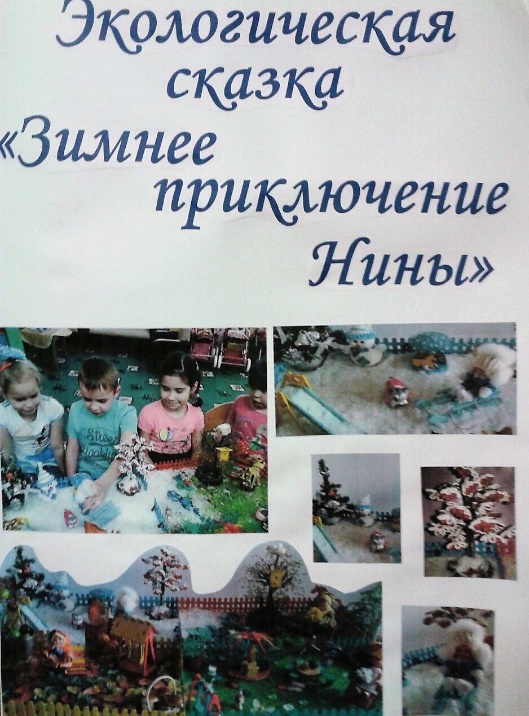 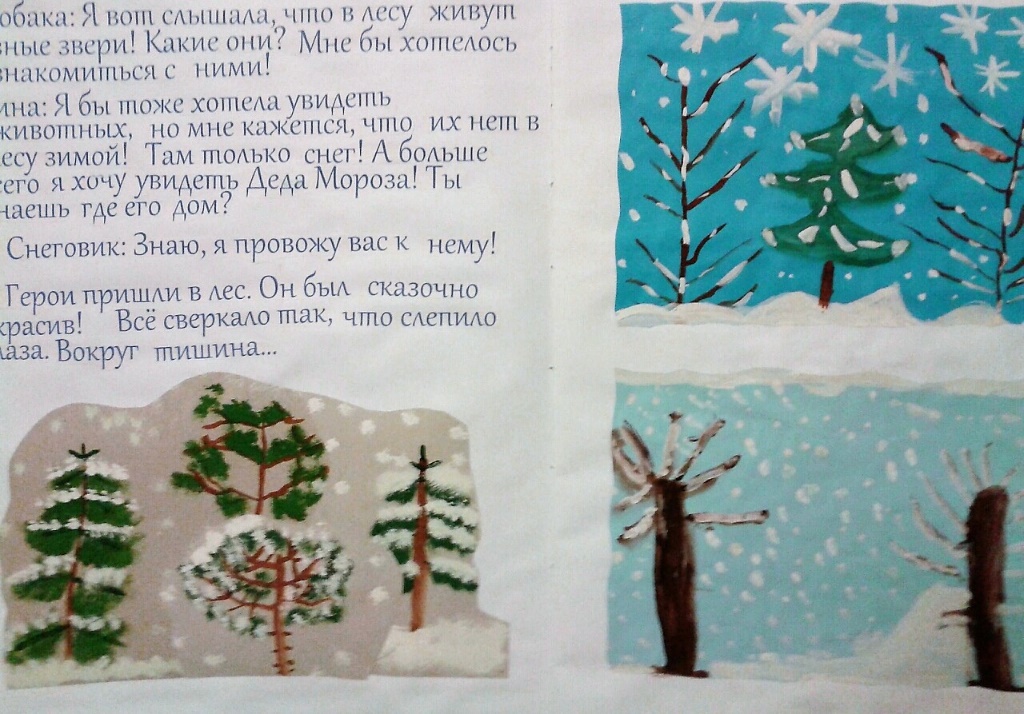 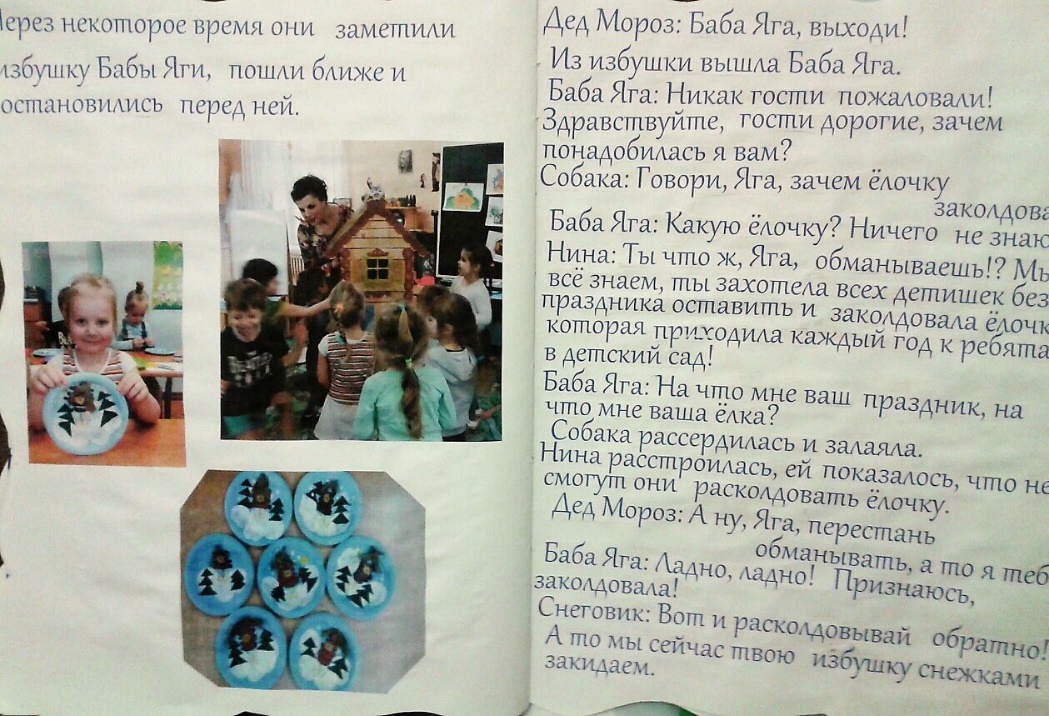 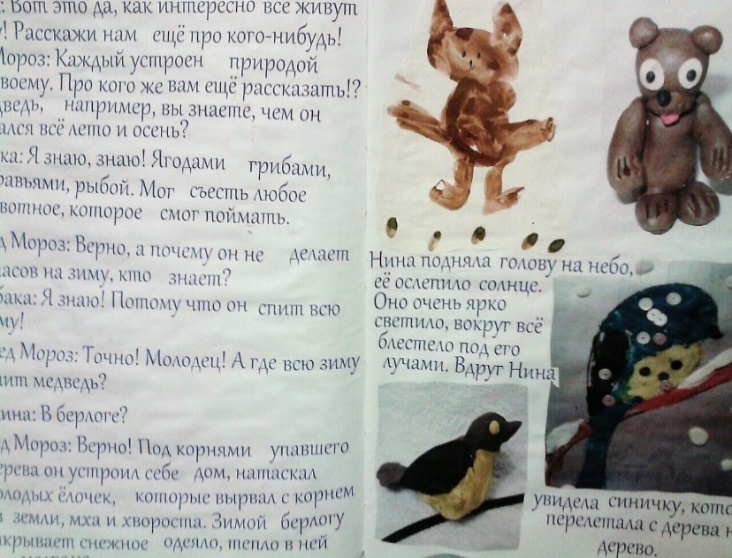 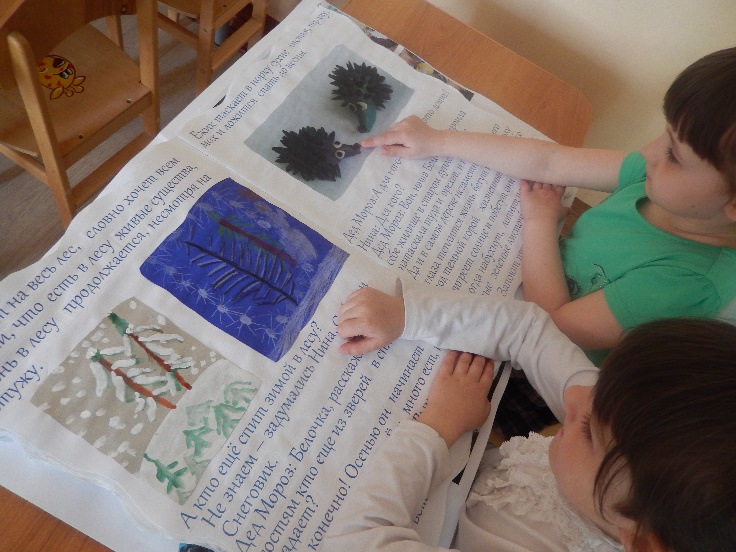 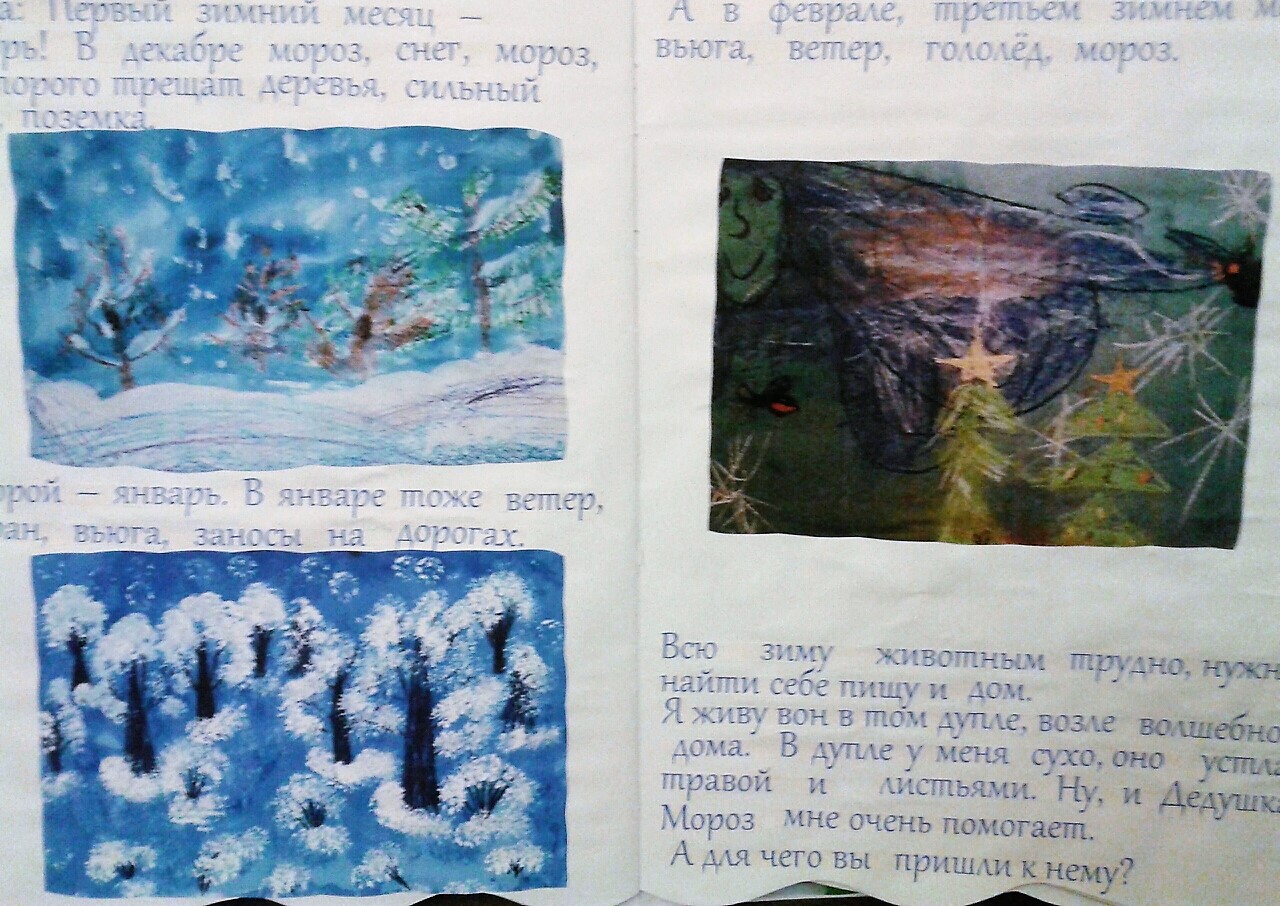 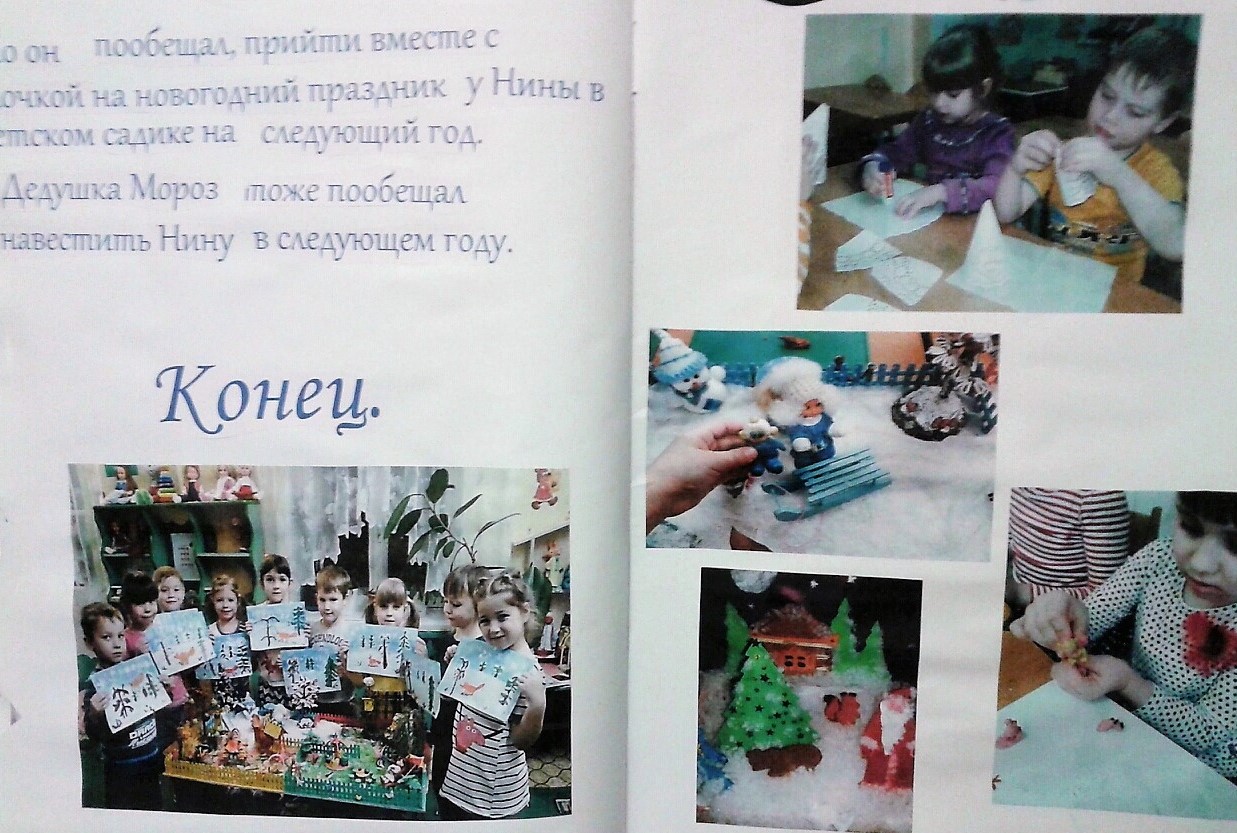 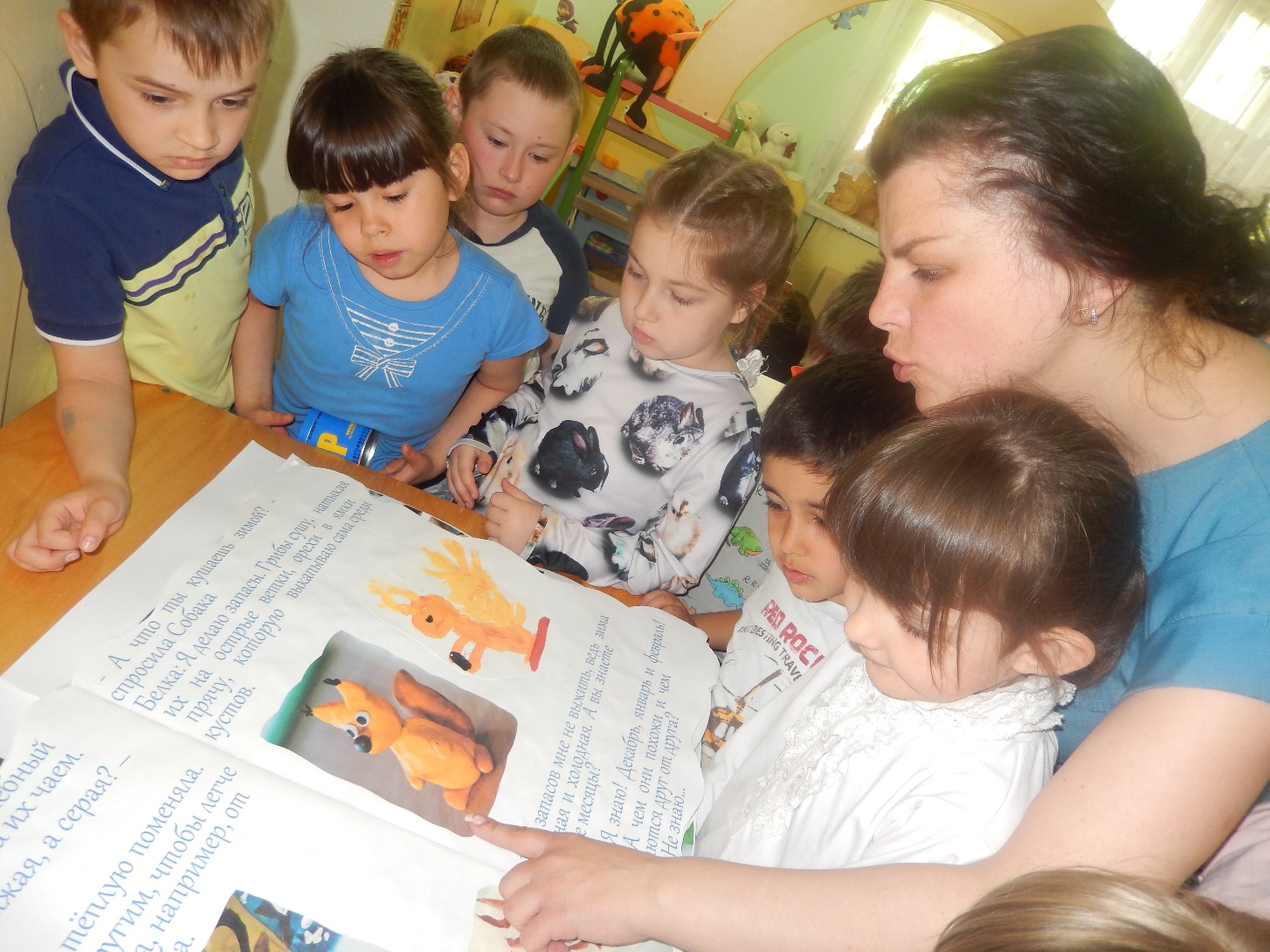 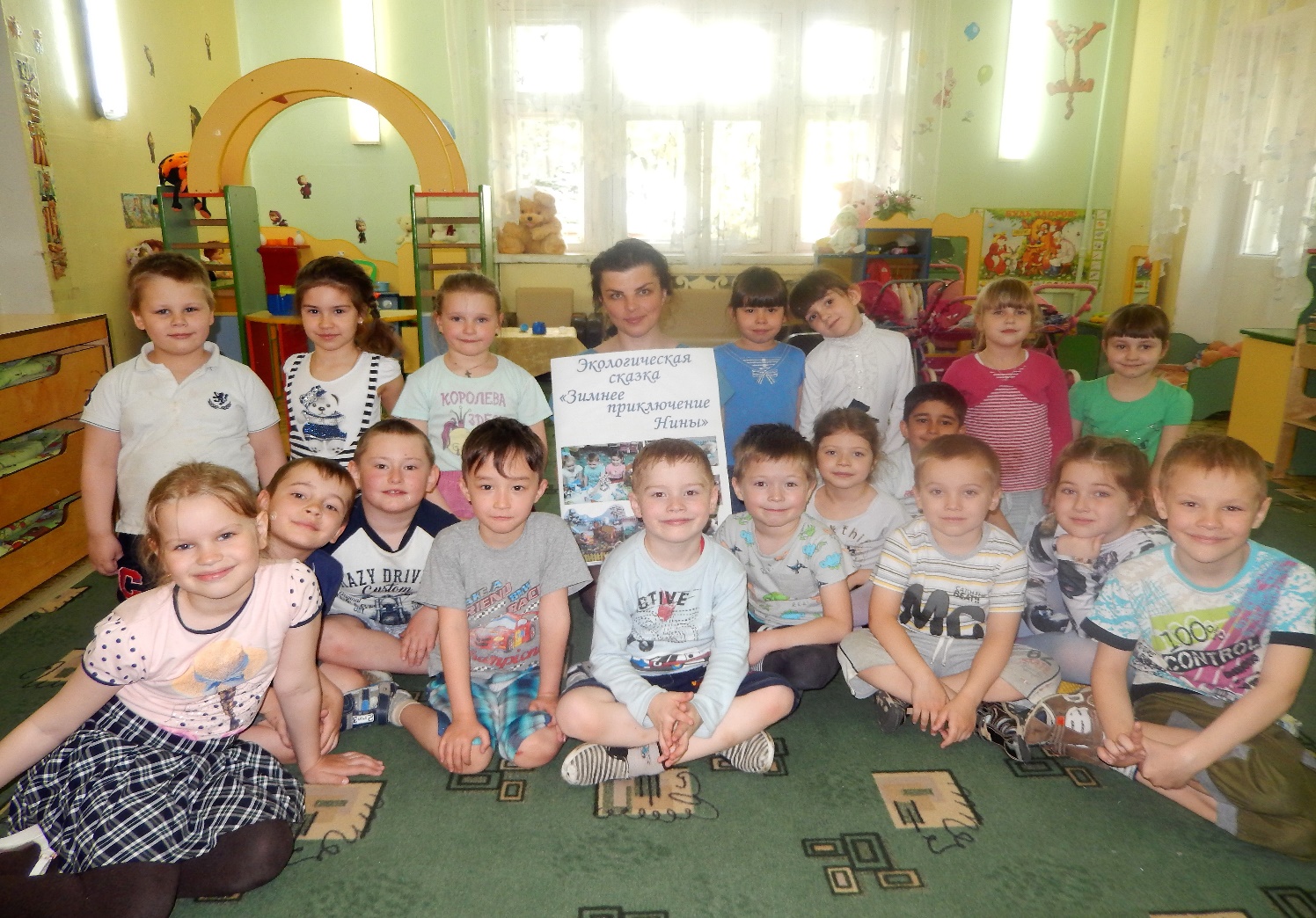 Тема«Добрый сентябрь»«Добрый сентябрь»«Добрый сентябрь»«Добрый сентябрь»«Добрый сентябрь»Занятия1. Составление начала 1 главы экологической сказки «Как добро и волшебство подружились осенью» с опорой на наглядное пособие Панель миниатюр «Времена года» 2. Продолжение составление сюжета 1 главы экологической сказки «Как добро и волшебство подружились осенью» с опорой на наглядное пособие Панель миниатюр «Времена года»3. Развитие сюжета 1 главы экологической сказки «Как добро и волшебство подружились осенью» с опорой на наглядное пособие Панель миниатюр «Времена года»4. Завершение составления 1 главы экологической сказки «Как добро и волшебство подружились осенью» с опорой на наглядное пособие Панель миниатюр «Времена года»1. Составление начала 1 главы экологической сказки «Как добро и волшебство подружились осенью» с опорой на наглядное пособие Панель миниатюр «Времена года» 2. Продолжение составление сюжета 1 главы экологической сказки «Как добро и волшебство подружились осенью» с опорой на наглядное пособие Панель миниатюр «Времена года»3. Развитие сюжета 1 главы экологической сказки «Как добро и волшебство подружились осенью» с опорой на наглядное пособие Панель миниатюр «Времена года»4. Завершение составления 1 главы экологической сказки «Как добро и волшебство подружились осенью» с опорой на наглядное пособие Панель миниатюр «Времена года»1. Составление начала 1 главы экологической сказки «Как добро и волшебство подружились осенью» с опорой на наглядное пособие Панель миниатюр «Времена года» 2. Продолжение составление сюжета 1 главы экологической сказки «Как добро и волшебство подружились осенью» с опорой на наглядное пособие Панель миниатюр «Времена года»3. Развитие сюжета 1 главы экологической сказки «Как добро и волшебство подружились осенью» с опорой на наглядное пособие Панель миниатюр «Времена года»4. Завершение составления 1 главы экологической сказки «Как добро и волшебство подружились осенью» с опорой на наглядное пособие Панель миниатюр «Времена года»1. Составление начала 1 главы экологической сказки «Как добро и волшебство подружились осенью» с опорой на наглядное пособие Панель миниатюр «Времена года» 2. Продолжение составление сюжета 1 главы экологической сказки «Как добро и волшебство подружились осенью» с опорой на наглядное пособие Панель миниатюр «Времена года»3. Развитие сюжета 1 главы экологической сказки «Как добро и волшебство подружились осенью» с опорой на наглядное пособие Панель миниатюр «Времена года»4. Завершение составления 1 главы экологической сказки «Как добро и волшебство подружились осенью» с опорой на наглядное пособие Панель миниатюр «Времена года»1. Составление начала 1 главы экологической сказки «Как добро и волшебство подружились осенью» с опорой на наглядное пособие Панель миниатюр «Времена года» 2. Продолжение составление сюжета 1 главы экологической сказки «Как добро и волшебство подружились осенью» с опорой на наглядное пособие Панель миниатюр «Времена года»3. Развитие сюжета 1 главы экологической сказки «Как добро и волшебство подружились осенью» с опорой на наглядное пособие Панель миниатюр «Времена года»4. Завершение составления 1 главы экологической сказки «Как добро и волшебство подружились осенью» с опорой на наглядное пособие Панель миниатюр «Времена года»Задачи1.Образовательные:-познакомить с понятием экологической сказки;-закреплять умение отличать сказку от других жанров устного народного творчества; -формировать у детей представления о взаимосвязях объектов живой природы, являющихся героями сказки, условиями среды обитания и другими живыми существами;- с помощью художественной литературы обогащать представления детей об окружающем мире, недоступном для непосредственного восприятия;- формировать представление о доброте, красоте, духовных ценностях через приобщение их к базовым видам искусства: живопись, музыка, литература.2.Воспитательные:-воспитывать осознанно — правильное отношение к природе в целом, к себе как составной части природы, к окружающему нас миру, к живым существам вокруг нас;- вызвать у детей радость коллективного творчества, воспитывать уверенность в своих силах.3.Развивающие:- развивать отношение к природе как нашему общему дому, переживание себя как части природы;- развивать воображение и наблюдательность;- развивать эстетическое восприятие, предлагая детям рассматривать и любоваться собранными листьями. Закреплять умения аккуратно раскрашивать рисунки краской;- развивать социальную компетентность в мотивационном, когнитивном и поведенческом аспектах (желание детей заботиться и помогать живым существам, понимать и особенности, потребности, умение видеть изменения и поведения, эмоционального состояния, освоение опыт общения сказочных персонажей и умение включиться).4.Коммуникативные:- развивать языковую компетентность (умение интерпретировать текст, выражать свое отношение к сказочным объектам природы); - способствовать развитию творческого диалога между детьми и педагогом.1.Образовательные:-познакомить с понятием экологической сказки;-закреплять умение отличать сказку от других жанров устного народного творчества; -формировать у детей представления о взаимосвязях объектов живой природы, являющихся героями сказки, условиями среды обитания и другими живыми существами;- с помощью художественной литературы обогащать представления детей об окружающем мире, недоступном для непосредственного восприятия;- формировать представление о доброте, красоте, духовных ценностях через приобщение их к базовым видам искусства: живопись, музыка, литература.2.Воспитательные:-воспитывать осознанно — правильное отношение к природе в целом, к себе как составной части природы, к окружающему нас миру, к живым существам вокруг нас;- вызвать у детей радость коллективного творчества, воспитывать уверенность в своих силах.3.Развивающие:- развивать отношение к природе как нашему общему дому, переживание себя как части природы;- развивать воображение и наблюдательность;- развивать эстетическое восприятие, предлагая детям рассматривать и любоваться собранными листьями. Закреплять умения аккуратно раскрашивать рисунки краской;- развивать социальную компетентность в мотивационном, когнитивном и поведенческом аспектах (желание детей заботиться и помогать живым существам, понимать и особенности, потребности, умение видеть изменения и поведения, эмоционального состояния, освоение опыт общения сказочных персонажей и умение включиться).4.Коммуникативные:- развивать языковую компетентность (умение интерпретировать текст, выражать свое отношение к сказочным объектам природы); - способствовать развитию творческого диалога между детьми и педагогом.1.Образовательные:-познакомить с понятием экологической сказки;-закреплять умение отличать сказку от других жанров устного народного творчества; -формировать у детей представления о взаимосвязях объектов живой природы, являющихся героями сказки, условиями среды обитания и другими живыми существами;- с помощью художественной литературы обогащать представления детей об окружающем мире, недоступном для непосредственного восприятия;- формировать представление о доброте, красоте, духовных ценностях через приобщение их к базовым видам искусства: живопись, музыка, литература.2.Воспитательные:-воспитывать осознанно — правильное отношение к природе в целом, к себе как составной части природы, к окружающему нас миру, к живым существам вокруг нас;- вызвать у детей радость коллективного творчества, воспитывать уверенность в своих силах.3.Развивающие:- развивать отношение к природе как нашему общему дому, переживание себя как части природы;- развивать воображение и наблюдательность;- развивать эстетическое восприятие, предлагая детям рассматривать и любоваться собранными листьями. Закреплять умения аккуратно раскрашивать рисунки краской;- развивать социальную компетентность в мотивационном, когнитивном и поведенческом аспектах (желание детей заботиться и помогать живым существам, понимать и особенности, потребности, умение видеть изменения и поведения, эмоционального состояния, освоение опыт общения сказочных персонажей и умение включиться).4.Коммуникативные:- развивать языковую компетентность (умение интерпретировать текст, выражать свое отношение к сказочным объектам природы); - способствовать развитию творческого диалога между детьми и педагогом.1.Образовательные:-познакомить с понятием экологической сказки;-закреплять умение отличать сказку от других жанров устного народного творчества; -формировать у детей представления о взаимосвязях объектов живой природы, являющихся героями сказки, условиями среды обитания и другими живыми существами;- с помощью художественной литературы обогащать представления детей об окружающем мире, недоступном для непосредственного восприятия;- формировать представление о доброте, красоте, духовных ценностях через приобщение их к базовым видам искусства: живопись, музыка, литература.2.Воспитательные:-воспитывать осознанно — правильное отношение к природе в целом, к себе как составной части природы, к окружающему нас миру, к живым существам вокруг нас;- вызвать у детей радость коллективного творчества, воспитывать уверенность в своих силах.3.Развивающие:- развивать отношение к природе как нашему общему дому, переживание себя как части природы;- развивать воображение и наблюдательность;- развивать эстетическое восприятие, предлагая детям рассматривать и любоваться собранными листьями. Закреплять умения аккуратно раскрашивать рисунки краской;- развивать социальную компетентность в мотивационном, когнитивном и поведенческом аспектах (желание детей заботиться и помогать живым существам, понимать и особенности, потребности, умение видеть изменения и поведения, эмоционального состояния, освоение опыт общения сказочных персонажей и умение включиться).4.Коммуникативные:- развивать языковую компетентность (умение интерпретировать текст, выражать свое отношение к сказочным объектам природы); - способствовать развитию творческого диалога между детьми и педагогом.1.Образовательные:-познакомить с понятием экологической сказки;-закреплять умение отличать сказку от других жанров устного народного творчества; -формировать у детей представления о взаимосвязях объектов живой природы, являющихся героями сказки, условиями среды обитания и другими живыми существами;- с помощью художественной литературы обогащать представления детей об окружающем мире, недоступном для непосредственного восприятия;- формировать представление о доброте, красоте, духовных ценностях через приобщение их к базовым видам искусства: живопись, музыка, литература.2.Воспитательные:-воспитывать осознанно — правильное отношение к природе в целом, к себе как составной части природы, к окружающему нас миру, к живым существам вокруг нас;- вызвать у детей радость коллективного творчества, воспитывать уверенность в своих силах.3.Развивающие:- развивать отношение к природе как нашему общему дому, переживание себя как части природы;- развивать воображение и наблюдательность;- развивать эстетическое восприятие, предлагая детям рассматривать и любоваться собранными листьями. Закреплять умения аккуратно раскрашивать рисунки краской;- развивать социальную компетентность в мотивационном, когнитивном и поведенческом аспектах (желание детей заботиться и помогать живым существам, понимать и особенности, потребности, умение видеть изменения и поведения, эмоционального состояния, освоение опыт общения сказочных персонажей и умение включиться).4.Коммуникативные:- развивать языковую компетентность (умение интерпретировать текст, выражать свое отношение к сказочным объектам природы); - способствовать развитию творческого диалога между детьми и педагогом.ИнтеграцияЛитератураМузыкаХод выполнения творческих заданий из пособия Лэпбук «Путешествие в природу»Художественное творчествоРезультаты художественного творчества1 неделяА.С. Пушкин «Уж небо осенью дышало…» - чтение, обсуждение, заучивание отрывка.А. Л. Вивальди «Времена года» (концерт «Осень») – сопровождение презентации «Осенние деревья».Что происходит осенью с листьями деревьев? Обведи нужноеЗакончи предложения, используя названия предметов, которые ты видишь на картинке. Рисование в технике оттиск, отпечаток листьями «Осеннее дерево» - коллективная работа.Иллюстрирование книги-сказки коллективной работой, созданной детьми в технике оттиск.2 неделяИ.А. Бунин «Листопад»;К.Д. Бальмонт «Осень» - чтение, обсуждение.«Желтенькие листики» муз. О.А. Девочкиной - музыкальное сопровождение игры «На что похож листок?» (свободные и направленные ассоциации).Найди на рисунке выделенные овощи и фрукты. Раскрась одинаковые овощи и фрукты одним цветом.Коллаж из осенних листьев на тему сказки.Предварительная работа: дети наблюдают листопад, собирают коллекцию осенних листьев разной формы и окраски; готовят материал (листья и лепестки) для коллажа. Знакомятся с разными способами высушивания растений.Оформление книги-сказки фотографиями творческих работ детей, выполненных в технике «коллаж» из осенних листьев и лепестков на тему сказки.3 неделяЗ.А. Фёдоровская «Осень на опушке» - чтение, обсуждение.Чистоговорки на осеннюю тему.Рассматривание произведений художников – пейзажистов: И.И. Левитан «Золотая осень», «Вечерний звон». Музыкальное сопровождение: «Ходит месяц над лугами» С.С. ПрокофьевПомоги зайке найти дорогу к морковной грядкеСюжетная лепка на тему сказки «Как добро и волшебство подружились осенью» (передача взаимодействия предметов, раскрытие темы сказки).Иллюстрирование книги-сказки фотографиями детских творческих работ.4 неделяА.Н. Плещеев «Осень наступила»;Г.М. Новицкая «Тишина» - чтение, обсуждение прочитанного.«После дождя» (венгерская народная мелодия) - музыкальное сопровождение игр «Покажи без слов», «Подскажи словечко», «Раньше-позже»."Календарь погоды" – самостоятельно ведем индивидуальный дневник погоды.Задача каждого ребенка заполнить все клеточки таблицы. Для этого ежедневно нужно отмечать в календаре условными знаками погоду и другие факторы.Разгадывание кроссворда «Осень».Нетрадиционная техника рисования:«Осень, обсыпается весь наш бедный сад» - ладошками и пальчиками.Выставка детских работ.Литература1. Алексеева М.М., Яшина В.И. Речевое развитие дошкольников. – М.: «Академия», 1998.2. Газина О.М., Фокина В.Г. Теория и методика экологического образования детей дошкольного возраста. – М.: Прометей, 2013.3. Зацепина М.Б. Музыкальное воспитание в детском саду: Программа и методические рекомендации – М.: Мозаика-Синтез, 2008.4. Комарова Т.С., Зырянова О.Ю. Преемственность в формировании художественного творчества детей в детском саду и начальной школе. - М.: Педагогическое общество России, 2006.5. Комарова Т.С., Размыслова А.В. Цвет в детском изобразительном творчестве. - М.: Педагогическое общество России, 2002.6. Каргашилова Е.И. Пособие Лэпбук Путешествие в природу.1. Алексеева М.М., Яшина В.И. Речевое развитие дошкольников. – М.: «Академия», 1998.2. Газина О.М., Фокина В.Г. Теория и методика экологического образования детей дошкольного возраста. – М.: Прометей, 2013.3. Зацепина М.Б. Музыкальное воспитание в детском саду: Программа и методические рекомендации – М.: Мозаика-Синтез, 2008.4. Комарова Т.С., Зырянова О.Ю. Преемственность в формировании художественного творчества детей в детском саду и начальной школе. - М.: Педагогическое общество России, 2006.5. Комарова Т.С., Размыслова А.В. Цвет в детском изобразительном творчестве. - М.: Педагогическое общество России, 2002.6. Каргашилова Е.И. Пособие Лэпбук Путешествие в природу.1. Алексеева М.М., Яшина В.И. Речевое развитие дошкольников. – М.: «Академия», 1998.2. Газина О.М., Фокина В.Г. Теория и методика экологического образования детей дошкольного возраста. – М.: Прометей, 2013.3. Зацепина М.Б. Музыкальное воспитание в детском саду: Программа и методические рекомендации – М.: Мозаика-Синтез, 2008.4. Комарова Т.С., Зырянова О.Ю. Преемственность в формировании художественного творчества детей в детском саду и начальной школе. - М.: Педагогическое общество России, 2006.5. Комарова Т.С., Размыслова А.В. Цвет в детском изобразительном творчестве. - М.: Педагогическое общество России, 2002.6. Каргашилова Е.И. Пособие Лэпбук Путешествие в природу.1. Алексеева М.М., Яшина В.И. Речевое развитие дошкольников. – М.: «Академия», 1998.2. Газина О.М., Фокина В.Г. Теория и методика экологического образования детей дошкольного возраста. – М.: Прометей, 2013.3. Зацепина М.Б. Музыкальное воспитание в детском саду: Программа и методические рекомендации – М.: Мозаика-Синтез, 2008.4. Комарова Т.С., Зырянова О.Ю. Преемственность в формировании художественного творчества детей в детском саду и начальной школе. - М.: Педагогическое общество России, 2006.5. Комарова Т.С., Размыслова А.В. Цвет в детском изобразительном творчестве. - М.: Педагогическое общество России, 2002.6. Каргашилова Е.И. Пособие Лэпбук Путешествие в природу.1. Алексеева М.М., Яшина В.И. Речевое развитие дошкольников. – М.: «Академия», 1998.2. Газина О.М., Фокина В.Г. Теория и методика экологического образования детей дошкольного возраста. – М.: Прометей, 2013.3. Зацепина М.Б. Музыкальное воспитание в детском саду: Программа и методические рекомендации – М.: Мозаика-Синтез, 2008.4. Комарова Т.С., Зырянова О.Ю. Преемственность в формировании художественного творчества детей в детском саду и начальной школе. - М.: Педагогическое общество России, 2006.5. Комарова Т.С., Размыслова А.В. Цвет в детском изобразительном творчестве. - М.: Педагогическое общество России, 2002.6. Каргашилова Е.И. Пособие Лэпбук Путешествие в природу.Тема«Загадочный октябрь»«Загадочный октябрь»«Загадочный октябрь»«Загадочный октябрь»«Загадочный октябрь»Занятия1. Составление начала 2 главы экологической сказки «Как добро и волшебство подружились осенью» с опорой на наглядное пособие Панель миниатюр «Времена года» 2. Продолжение составление сюжета 2 главы экологической сказки «Как добро и волшебство подружились осенью» с опорой на наглядное пособие Панель миниатюр «Времена года»3. Развитие сюжета 2 главы экологической сказки «Как добро и волшебство подружились осенью» с опорой на наглядное пособие Панель миниатюр «Времена года»4. Завершение составления 2 главы экологической сказки «Как добро и волшебство подружились осенью» с опорой на наглядное пособие Панель миниатюр «Времена года»1. Составление начала 2 главы экологической сказки «Как добро и волшебство подружились осенью» с опорой на наглядное пособие Панель миниатюр «Времена года» 2. Продолжение составление сюжета 2 главы экологической сказки «Как добро и волшебство подружились осенью» с опорой на наглядное пособие Панель миниатюр «Времена года»3. Развитие сюжета 2 главы экологической сказки «Как добро и волшебство подружились осенью» с опорой на наглядное пособие Панель миниатюр «Времена года»4. Завершение составления 2 главы экологической сказки «Как добро и волшебство подружились осенью» с опорой на наглядное пособие Панель миниатюр «Времена года»1. Составление начала 2 главы экологической сказки «Как добро и волшебство подружились осенью» с опорой на наглядное пособие Панель миниатюр «Времена года» 2. Продолжение составление сюжета 2 главы экологической сказки «Как добро и волшебство подружились осенью» с опорой на наглядное пособие Панель миниатюр «Времена года»3. Развитие сюжета 2 главы экологической сказки «Как добро и волшебство подружились осенью» с опорой на наглядное пособие Панель миниатюр «Времена года»4. Завершение составления 2 главы экологической сказки «Как добро и волшебство подружились осенью» с опорой на наглядное пособие Панель миниатюр «Времена года»1. Составление начала 2 главы экологической сказки «Как добро и волшебство подружились осенью» с опорой на наглядное пособие Панель миниатюр «Времена года» 2. Продолжение составление сюжета 2 главы экологической сказки «Как добро и волшебство подружились осенью» с опорой на наглядное пособие Панель миниатюр «Времена года»3. Развитие сюжета 2 главы экологической сказки «Как добро и волшебство подружились осенью» с опорой на наглядное пособие Панель миниатюр «Времена года»4. Завершение составления 2 главы экологической сказки «Как добро и волшебство подружились осенью» с опорой на наглядное пособие Панель миниатюр «Времена года»1. Составление начала 2 главы экологической сказки «Как добро и волшебство подружились осенью» с опорой на наглядное пособие Панель миниатюр «Времена года» 2. Продолжение составление сюжета 2 главы экологической сказки «Как добро и волшебство подружились осенью» с опорой на наглядное пособие Панель миниатюр «Времена года»3. Развитие сюжета 2 главы экологической сказки «Как добро и волшебство подружились осенью» с опорой на наглядное пособие Панель миниатюр «Времена года»4. Завершение составления 2 главы экологической сказки «Как добро и волшебство подружились осенью» с опорой на наглядное пособие Панель миниатюр «Времена года»Задачи1.Образовательные:-формировать представления о системе приспособительских особенностей всех живых организмов к сезонным изменениям природы;-обогащать детей знаниями о природе, её многообразии, целостности живого организма, его потребностях, отличительных особенностях, чертах приспособления к окружающей среде, образе жизни;- продолжать учить детей передавать настроение человека в рисунке, используя разнообразие художественных средств;- совершенствовать умения детей в различных техниках.2.Воспитательные:- воспитывать активную, деятельную, культурную личность ребенка, хорошо адаптирующуюся в окружающем мире природы, людей и животных.- воспитывать эмоциональное восприятие произведений живописи;- обогащать музыкальные впечатления через любовь к музыке.3.Развивающие: - развивать образную речь в поисках и применении эпитетов, метафор, сравнений, характеризующих образы природы, созданные в музыке, поэзии, живописи;- развивать умение сравнивать, выделять общие и отличительные признаки и обобщать, устанавливать причинно-следственные и временные связи;- развивать и укреплять артикуляционный аппарат;- продолжать учить детей эмоционально воспринимать образную основу поэтических произведений; развивать творческое воображение, выразительность речи детей.4.Коммуникативные:- обогащать словарь детей определениями, учить выразительно читать наизусть стихотворение, передавая интонацией свои чувства и впечатления;- развивать творческие речевые умения, вызвать у детей эмоциональный отклик, состояние сопереживания, сочувствия герою.1.Образовательные:-формировать представления о системе приспособительских особенностей всех живых организмов к сезонным изменениям природы;-обогащать детей знаниями о природе, её многообразии, целостности живого организма, его потребностях, отличительных особенностях, чертах приспособления к окружающей среде, образе жизни;- продолжать учить детей передавать настроение человека в рисунке, используя разнообразие художественных средств;- совершенствовать умения детей в различных техниках.2.Воспитательные:- воспитывать активную, деятельную, культурную личность ребенка, хорошо адаптирующуюся в окружающем мире природы, людей и животных.- воспитывать эмоциональное восприятие произведений живописи;- обогащать музыкальные впечатления через любовь к музыке.3.Развивающие: - развивать образную речь в поисках и применении эпитетов, метафор, сравнений, характеризующих образы природы, созданные в музыке, поэзии, живописи;- развивать умение сравнивать, выделять общие и отличительные признаки и обобщать, устанавливать причинно-следственные и временные связи;- развивать и укреплять артикуляционный аппарат;- продолжать учить детей эмоционально воспринимать образную основу поэтических произведений; развивать творческое воображение, выразительность речи детей.4.Коммуникативные:- обогащать словарь детей определениями, учить выразительно читать наизусть стихотворение, передавая интонацией свои чувства и впечатления;- развивать творческие речевые умения, вызвать у детей эмоциональный отклик, состояние сопереживания, сочувствия герою.1.Образовательные:-формировать представления о системе приспособительских особенностей всех живых организмов к сезонным изменениям природы;-обогащать детей знаниями о природе, её многообразии, целостности живого организма, его потребностях, отличительных особенностях, чертах приспособления к окружающей среде, образе жизни;- продолжать учить детей передавать настроение человека в рисунке, используя разнообразие художественных средств;- совершенствовать умения детей в различных техниках.2.Воспитательные:- воспитывать активную, деятельную, культурную личность ребенка, хорошо адаптирующуюся в окружающем мире природы, людей и животных.- воспитывать эмоциональное восприятие произведений живописи;- обогащать музыкальные впечатления через любовь к музыке.3.Развивающие: - развивать образную речь в поисках и применении эпитетов, метафор, сравнений, характеризующих образы природы, созданные в музыке, поэзии, живописи;- развивать умение сравнивать, выделять общие и отличительные признаки и обобщать, устанавливать причинно-следственные и временные связи;- развивать и укреплять артикуляционный аппарат;- продолжать учить детей эмоционально воспринимать образную основу поэтических произведений; развивать творческое воображение, выразительность речи детей.4.Коммуникативные:- обогащать словарь детей определениями, учить выразительно читать наизусть стихотворение, передавая интонацией свои чувства и впечатления;- развивать творческие речевые умения, вызвать у детей эмоциональный отклик, состояние сопереживания, сочувствия герою.1.Образовательные:-формировать представления о системе приспособительских особенностей всех живых организмов к сезонным изменениям природы;-обогащать детей знаниями о природе, её многообразии, целостности живого организма, его потребностях, отличительных особенностях, чертах приспособления к окружающей среде, образе жизни;- продолжать учить детей передавать настроение человека в рисунке, используя разнообразие художественных средств;- совершенствовать умения детей в различных техниках.2.Воспитательные:- воспитывать активную, деятельную, культурную личность ребенка, хорошо адаптирующуюся в окружающем мире природы, людей и животных.- воспитывать эмоциональное восприятие произведений живописи;- обогащать музыкальные впечатления через любовь к музыке.3.Развивающие: - развивать образную речь в поисках и применении эпитетов, метафор, сравнений, характеризующих образы природы, созданные в музыке, поэзии, живописи;- развивать умение сравнивать, выделять общие и отличительные признаки и обобщать, устанавливать причинно-следственные и временные связи;- развивать и укреплять артикуляционный аппарат;- продолжать учить детей эмоционально воспринимать образную основу поэтических произведений; развивать творческое воображение, выразительность речи детей.4.Коммуникативные:- обогащать словарь детей определениями, учить выразительно читать наизусть стихотворение, передавая интонацией свои чувства и впечатления;- развивать творческие речевые умения, вызвать у детей эмоциональный отклик, состояние сопереживания, сочувствия герою.1.Образовательные:-формировать представления о системе приспособительских особенностей всех живых организмов к сезонным изменениям природы;-обогащать детей знаниями о природе, её многообразии, целостности живого организма, его потребностях, отличительных особенностях, чертах приспособления к окружающей среде, образе жизни;- продолжать учить детей передавать настроение человека в рисунке, используя разнообразие художественных средств;- совершенствовать умения детей в различных техниках.2.Воспитательные:- воспитывать активную, деятельную, культурную личность ребенка, хорошо адаптирующуюся в окружающем мире природы, людей и животных.- воспитывать эмоциональное восприятие произведений живописи;- обогащать музыкальные впечатления через любовь к музыке.3.Развивающие: - развивать образную речь в поисках и применении эпитетов, метафор, сравнений, характеризующих образы природы, созданные в музыке, поэзии, живописи;- развивать умение сравнивать, выделять общие и отличительные признаки и обобщать, устанавливать причинно-следственные и временные связи;- развивать и укреплять артикуляционный аппарат;- продолжать учить детей эмоционально воспринимать образную основу поэтических произведений; развивать творческое воображение, выразительность речи детей.4.Коммуникативные:- обогащать словарь детей определениями, учить выразительно читать наизусть стихотворение, передавая интонацией свои чувства и впечатления;- развивать творческие речевые умения, вызвать у детей эмоциональный отклик, состояние сопереживания, сочувствия герою.ИнтеграцияЛитератураМузыкаХод выполнения творческих заданий из пособия Лэпбук «Путешествие в природу»Художественное творчествоРезультаты художественного творчества1 неделяА.Н. Толстой «Осень»;С.Г. Козлов «Сосновая шишка» - чтение, обсуждение прочитанного.Рассматривание произведений художников – пейзажистов: В.Д. Поленов «Золотая осень», М.В. Моторин «Осень».Музыкальное сопровождение: «Сладкая грёза» муз. П.И. Чайковского.Посмотри внимательно на осеннюю картинку. Видишь выделенные изображения? Подбери слова, противоположные по смыслу.Рисование: «Рябинушка» - печатки, ватные палочки, тычки поролоновые.Дети рисуют на бумаге, тонированной в голубые, розовые тона.Выставка продуктов детского художественного творчества.2 неделяЕ.Ф. Трутнева «Ходит-бродит осень» - чтение.«Падают листья» муз. М.И Красева - музыкальное сопровождение физминутки: «Мы осенние листочки».Соедини линиями одинаковые овощи и фрукты, затем одинаково раскрась их.Аппликация из осенних листьев на тему: «Ходит-бродит осень».Иллюстрирование книги-сказки оригинальными рисунками на осеннюю тему, созданными детьми.3 неделяА.М. Ремизов «Хлебный голос» - чтение, обсуждение прочитанного.«На слонах в Индии» муз. А.Ф. Гедике - музыкальное сопровождение упражнения – разминки: «Кисточку возьмем вот так…»Посмотри внимательно, что изображено на рисунке. Назови обобщающим словом.Нетрадиционная техника рисования: «Дождливый октябрь» - монотипия пейзажная. Рисунок рисуется на одной стороне поверхности и отпечатывается на другую.Иллюстрирование книги-сказки оригинальными картинами на осеннюю тему, созданными детьми в технике пейзажная монотипия.4 неделяЕ.А. Благинина «Осень», «Осень-художница» - чтение, обсуждение, заучивание отрывка.Е.Н.Тиличеева «Чей кружок быстрее соберется»; «Догадайся, кто поёт» - музыкальные игры. Помоги ёжику добраться до грибов, дорисуй грибы.Сюжетная лепка на тему сказки «Как добро и волшебство подружились осенью» (передача взаимодействия предметов, раскрытие темы сказки).Иллюстрирование книги-сказки фотографиями детских творческих работ.ЛитератураБольшева Т.В. Учимся по сказке: Развитие мышления дошкольников с помощью мнемотехники. Учебно-методическое пособие. – СПб.: ДЕТСТВО-ПРЕСС, 2001Газина О.М., Фокина В.Г. Теория и методика экологического образования детей дошкольного возраста. – М.: Прометей, 2013.Гуськова А.А. Развитие монологической речи детей 6-7 лет. - Волгоград: Учитель, 2011.Зацепина М.Б. Организация культурно – досуговой деятельности дошкольников. Уч. метод. пособие. – М.: Пед. общество России, 2004.Иванищина О. Н. Развитие связной речи детей: образовательные ситуации и занятия. Старшая группа. – М.: Учитель, 2013.Комарова Т.С., Зацепина М.Б. Интеграция в системе воспитательно-образовательной работы детского сада. Пособие для педагогов дошкольных учреждений. – М.:       Мозаика-Синтез, 2010.Каргашилова Е.И. Пособие Лэпбук Путешествие в природу. Большева Т.В. Учимся по сказке: Развитие мышления дошкольников с помощью мнемотехники. Учебно-методическое пособие. – СПб.: ДЕТСТВО-ПРЕСС, 2001Газина О.М., Фокина В.Г. Теория и методика экологического образования детей дошкольного возраста. – М.: Прометей, 2013.Гуськова А.А. Развитие монологической речи детей 6-7 лет. - Волгоград: Учитель, 2011.Зацепина М.Б. Организация культурно – досуговой деятельности дошкольников. Уч. метод. пособие. – М.: Пед. общество России, 2004.Иванищина О. Н. Развитие связной речи детей: образовательные ситуации и занятия. Старшая группа. – М.: Учитель, 2013.Комарова Т.С., Зацепина М.Б. Интеграция в системе воспитательно-образовательной работы детского сада. Пособие для педагогов дошкольных учреждений. – М.:       Мозаика-Синтез, 2010.Каргашилова Е.И. Пособие Лэпбук Путешествие в природу. Большева Т.В. Учимся по сказке: Развитие мышления дошкольников с помощью мнемотехники. Учебно-методическое пособие. – СПб.: ДЕТСТВО-ПРЕСС, 2001Газина О.М., Фокина В.Г. Теория и методика экологического образования детей дошкольного возраста. – М.: Прометей, 2013.Гуськова А.А. Развитие монологической речи детей 6-7 лет. - Волгоград: Учитель, 2011.Зацепина М.Б. Организация культурно – досуговой деятельности дошкольников. Уч. метод. пособие. – М.: Пед. общество России, 2004.Иванищина О. Н. Развитие связной речи детей: образовательные ситуации и занятия. Старшая группа. – М.: Учитель, 2013.Комарова Т.С., Зацепина М.Б. Интеграция в системе воспитательно-образовательной работы детского сада. Пособие для педагогов дошкольных учреждений. – М.:       Мозаика-Синтез, 2010.Каргашилова Е.И. Пособие Лэпбук Путешествие в природу. Большева Т.В. Учимся по сказке: Развитие мышления дошкольников с помощью мнемотехники. Учебно-методическое пособие. – СПб.: ДЕТСТВО-ПРЕСС, 2001Газина О.М., Фокина В.Г. Теория и методика экологического образования детей дошкольного возраста. – М.: Прометей, 2013.Гуськова А.А. Развитие монологической речи детей 6-7 лет. - Волгоград: Учитель, 2011.Зацепина М.Б. Организация культурно – досуговой деятельности дошкольников. Уч. метод. пособие. – М.: Пед. общество России, 2004.Иванищина О. Н. Развитие связной речи детей: образовательные ситуации и занятия. Старшая группа. – М.: Учитель, 2013.Комарова Т.С., Зацепина М.Б. Интеграция в системе воспитательно-образовательной работы детского сада. Пособие для педагогов дошкольных учреждений. – М.:       Мозаика-Синтез, 2010.Каргашилова Е.И. Пособие Лэпбук Путешествие в природу. Большева Т.В. Учимся по сказке: Развитие мышления дошкольников с помощью мнемотехники. Учебно-методическое пособие. – СПб.: ДЕТСТВО-ПРЕСС, 2001Газина О.М., Фокина В.Г. Теория и методика экологического образования детей дошкольного возраста. – М.: Прометей, 2013.Гуськова А.А. Развитие монологической речи детей 6-7 лет. - Волгоград: Учитель, 2011.Зацепина М.Б. Организация культурно – досуговой деятельности дошкольников. Уч. метод. пособие. – М.: Пед. общество России, 2004.Иванищина О. Н. Развитие связной речи детей: образовательные ситуации и занятия. Старшая группа. – М.: Учитель, 2013.Комарова Т.С., Зацепина М.Б. Интеграция в системе воспитательно-образовательной работы детского сада. Пособие для педагогов дошкольных учреждений. – М.:       Мозаика-Синтез, 2010.Каргашилова Е.И. Пособие Лэпбук Путешествие в природу. Тема«Воспитанный ноябрь»«Воспитанный ноябрь»«Воспитанный ноябрь»«Воспитанный ноябрь»«Воспитанный ноябрь»Занятия1. Составление начала 3 главы экологической сказки «Как добро и волшебство подружились осенью» с опорой на наглядное пособие Панель миниатюр «Времена года» 2. Продолжение составление сюжета 3 главы экологической сказки «Как добро и волшебство подружились осенью» с опорой на наглядное пособие Панель миниатюр «Времена года»3. Развитие сюжета 3 главы экологической сказки «Как добро и волшебство подружились осенью» с опорой на наглядное пособие Панель миниатюр «Времена года»4. Завершение составления 3 главы экологической сказки «Как добро и волшебство подружились осенью» с опорой на наглядное пособие Панель миниатюр «Времена года»1. Составление начала 3 главы экологической сказки «Как добро и волшебство подружились осенью» с опорой на наглядное пособие Панель миниатюр «Времена года» 2. Продолжение составление сюжета 3 главы экологической сказки «Как добро и волшебство подружились осенью» с опорой на наглядное пособие Панель миниатюр «Времена года»3. Развитие сюжета 3 главы экологической сказки «Как добро и волшебство подружились осенью» с опорой на наглядное пособие Панель миниатюр «Времена года»4. Завершение составления 3 главы экологической сказки «Как добро и волшебство подружились осенью» с опорой на наглядное пособие Панель миниатюр «Времена года»1. Составление начала 3 главы экологической сказки «Как добро и волшебство подружились осенью» с опорой на наглядное пособие Панель миниатюр «Времена года» 2. Продолжение составление сюжета 3 главы экологической сказки «Как добро и волшебство подружились осенью» с опорой на наглядное пособие Панель миниатюр «Времена года»3. Развитие сюжета 3 главы экологической сказки «Как добро и волшебство подружились осенью» с опорой на наглядное пособие Панель миниатюр «Времена года»4. Завершение составления 3 главы экологической сказки «Как добро и волшебство подружились осенью» с опорой на наглядное пособие Панель миниатюр «Времена года»1. Составление начала 3 главы экологической сказки «Как добро и волшебство подружились осенью» с опорой на наглядное пособие Панель миниатюр «Времена года» 2. Продолжение составление сюжета 3 главы экологической сказки «Как добро и волшебство подружились осенью» с опорой на наглядное пособие Панель миниатюр «Времена года»3. Развитие сюжета 3 главы экологической сказки «Как добро и волшебство подружились осенью» с опорой на наглядное пособие Панель миниатюр «Времена года»4. Завершение составления 3 главы экологической сказки «Как добро и волшебство подружились осенью» с опорой на наглядное пособие Панель миниатюр «Времена года»1. Составление начала 3 главы экологической сказки «Как добро и волшебство подружились осенью» с опорой на наглядное пособие Панель миниатюр «Времена года» 2. Продолжение составление сюжета 3 главы экологической сказки «Как добро и волшебство подружились осенью» с опорой на наглядное пособие Панель миниатюр «Времена года»3. Развитие сюжета 3 главы экологической сказки «Как добро и волшебство подружились осенью» с опорой на наглядное пособие Панель миниатюр «Времена года»4. Завершение составления 3 главы экологической сказки «Как добро и волшебство подружились осенью» с опорой на наглядное пособие Панель миниатюр «Времена года»Задачи1.Образовательные:- формировать образные представления детей через взаимосвязь музыки, поэзии, живописи. Закреплять знания детей о приметах осени с помощью развития сюжета сказки;-прививать практические навыки и умения по уходу за растениями и животными своего ближайшего окружения;- закрепить прием раскатывания пластилина для создания ягод, веток, листьев; закреплять умения использовать в работе стеку.2.Воспитательные:-формировать системы умений и навыков экологически целесообразного поведения, взаимодействия с природой;- закрепить знания о сезоне; воспитывать эстетическое восприятие природы;- воспитывать эмоциональную отзывчивость к героям сказок;- воспитывать потребности узнавать о культурных и природных ценностях родного города, беречь и охранять их.3.Развивающие:- развивать у детей способности эмоционально-эстетического восприятия окружающего мира;  -развивать образные представления, мышление, внимание;-развивать художественные способности, эстетические чувства; умение замечать прекрасное, любоваться и восторгаться объектами природы, оберегать и по возможности преумножать красоту и богатства родной природы;- развивать навыки и умения детей в технике трафаретной  печати.4.Коммуникативные:- продолжать развивать словарь, необходимый для общения в процессе обогащения представлений об окружающем мире;-развивать связную речь детей: обогащать и активизировать словарный запас, развивать диалоговую речь.1.Образовательные:- формировать образные представления детей через взаимосвязь музыки, поэзии, живописи. Закреплять знания детей о приметах осени с помощью развития сюжета сказки;-прививать практические навыки и умения по уходу за растениями и животными своего ближайшего окружения;- закрепить прием раскатывания пластилина для создания ягод, веток, листьев; закреплять умения использовать в работе стеку.2.Воспитательные:-формировать системы умений и навыков экологически целесообразного поведения, взаимодействия с природой;- закрепить знания о сезоне; воспитывать эстетическое восприятие природы;- воспитывать эмоциональную отзывчивость к героям сказок;- воспитывать потребности узнавать о культурных и природных ценностях родного города, беречь и охранять их.3.Развивающие:- развивать у детей способности эмоционально-эстетического восприятия окружающего мира;  -развивать образные представления, мышление, внимание;-развивать художественные способности, эстетические чувства; умение замечать прекрасное, любоваться и восторгаться объектами природы, оберегать и по возможности преумножать красоту и богатства родной природы;- развивать навыки и умения детей в технике трафаретной  печати.4.Коммуникативные:- продолжать развивать словарь, необходимый для общения в процессе обогащения представлений об окружающем мире;-развивать связную речь детей: обогащать и активизировать словарный запас, развивать диалоговую речь.1.Образовательные:- формировать образные представления детей через взаимосвязь музыки, поэзии, живописи. Закреплять знания детей о приметах осени с помощью развития сюжета сказки;-прививать практические навыки и умения по уходу за растениями и животными своего ближайшего окружения;- закрепить прием раскатывания пластилина для создания ягод, веток, листьев; закреплять умения использовать в работе стеку.2.Воспитательные:-формировать системы умений и навыков экологически целесообразного поведения, взаимодействия с природой;- закрепить знания о сезоне; воспитывать эстетическое восприятие природы;- воспитывать эмоциональную отзывчивость к героям сказок;- воспитывать потребности узнавать о культурных и природных ценностях родного города, беречь и охранять их.3.Развивающие:- развивать у детей способности эмоционально-эстетического восприятия окружающего мира;  -развивать образные представления, мышление, внимание;-развивать художественные способности, эстетические чувства; умение замечать прекрасное, любоваться и восторгаться объектами природы, оберегать и по возможности преумножать красоту и богатства родной природы;- развивать навыки и умения детей в технике трафаретной  печати.4.Коммуникативные:- продолжать развивать словарь, необходимый для общения в процессе обогащения представлений об окружающем мире;-развивать связную речь детей: обогащать и активизировать словарный запас, развивать диалоговую речь.1.Образовательные:- формировать образные представления детей через взаимосвязь музыки, поэзии, живописи. Закреплять знания детей о приметах осени с помощью развития сюжета сказки;-прививать практические навыки и умения по уходу за растениями и животными своего ближайшего окружения;- закрепить прием раскатывания пластилина для создания ягод, веток, листьев; закреплять умения использовать в работе стеку.2.Воспитательные:-формировать системы умений и навыков экологически целесообразного поведения, взаимодействия с природой;- закрепить знания о сезоне; воспитывать эстетическое восприятие природы;- воспитывать эмоциональную отзывчивость к героям сказок;- воспитывать потребности узнавать о культурных и природных ценностях родного города, беречь и охранять их.3.Развивающие:- развивать у детей способности эмоционально-эстетического восприятия окружающего мира;  -развивать образные представления, мышление, внимание;-развивать художественные способности, эстетические чувства; умение замечать прекрасное, любоваться и восторгаться объектами природы, оберегать и по возможности преумножать красоту и богатства родной природы;- развивать навыки и умения детей в технике трафаретной  печати.4.Коммуникативные:- продолжать развивать словарь, необходимый для общения в процессе обогащения представлений об окружающем мире;-развивать связную речь детей: обогащать и активизировать словарный запас, развивать диалоговую речь.1.Образовательные:- формировать образные представления детей через взаимосвязь музыки, поэзии, живописи. Закреплять знания детей о приметах осени с помощью развития сюжета сказки;-прививать практические навыки и умения по уходу за растениями и животными своего ближайшего окружения;- закрепить прием раскатывания пластилина для создания ягод, веток, листьев; закреплять умения использовать в работе стеку.2.Воспитательные:-формировать системы умений и навыков экологически целесообразного поведения, взаимодействия с природой;- закрепить знания о сезоне; воспитывать эстетическое восприятие природы;- воспитывать эмоциональную отзывчивость к героям сказок;- воспитывать потребности узнавать о культурных и природных ценностях родного города, беречь и охранять их.3.Развивающие:- развивать у детей способности эмоционально-эстетического восприятия окружающего мира;  -развивать образные представления, мышление, внимание;-развивать художественные способности, эстетические чувства; умение замечать прекрасное, любоваться и восторгаться объектами природы, оберегать и по возможности преумножать красоту и богатства родной природы;- развивать навыки и умения детей в технике трафаретной  печати.4.Коммуникативные:- продолжать развивать словарь, необходимый для общения в процессе обогащения представлений об окружающем мире;-развивать связную речь детей: обогащать и активизировать словарный запас, развивать диалоговую речь.ИнтеграцияЛитератураМузыкаХод выполнения творческих заданий из пособия Лэпбук «Путешествие в природу»Художественное творчествоРезультаты художественного творчества1 неделяН.И. Сладков «Эхо», «Кто как спит», «Под снегом», «Почему ноябрь пегий» - чтение, обсуждение прочитанного.Рассматривание иллюстраций к книгам «Лесные хоромы», «Четыре времени года», «Праздник леса» под музыку: «Утренняя молитва» П.И Чайковского.Посмотри, что спряталось в кармашке?Отгадай загадки, раскрась отгадки.Сюжетная лепка на тему сказки «Как добро и волшебство подружились осенью» (передача взаимодействия предметов, раскрытие темы сказки).Иллюстрирование книги-сказки фотографиями детских творческих работ.2 неделяА.С. Пушкин «Унылая пора…» - чтение.С.С. Прокофьев «Ходит месяц над лугами» -музыкальное сопровождение игры: «Оживи картинку: «Если б я был деревом».Посмотри внимательно на картинки. Подумай и ответь, что произойдёт дальше? Выбери нужную картинку.Нетрадиционная техника рисования: «Унылая пора…» - печать по трафарету.Иллюстрирование книги-сказки оригинальными картинами на осеннюю тему, созданными детьми в технике трафаретной печати.3 неделя«Приметы осени», загадки. «Пляска птиц» Н.А. Римский-Корсаков – слушание.Посмотри внимательно на картинку. Найди семь различий.Пластилинография «Ветка с ягодами» -растирание пластилина по поверхности картона, передача в композиции образность изображаемого.Составление книги-сказки, её иллюстрирование продуктами детского изобразительного творчества.4 неделяВ.Г. Мирович «Все деревья облетели»;Л.Н. Толстой «Деревья дышат» - чтение.Игра на музыкальных инструментах: «Андрей-воробей» р.н.м. Нарисуй справа по точкам точно такую же фигуру.«Осенние деревья»Техника акватипия. Лист смачивается губкой. На него наносятся кляксы разных цветов, ладошками и пальчиками создаётся сюжет.Выставка работ. Иллюстрирование авторской книги.Литература1. Комарова Т.С Занятия по изобразительной деятельности в старшей группе детского сада. Конспекты занятий. – М.: Мозаика-Синтез, 2010.2. Короткова Э.П. Обучение детей дошкольного возраста рассказыванию. – М.: Просвещение, 1982.3. Каргашилова Е.И. Пособие Лэпбук Путешествие в природу. 4. Николаева С.Н. «Юный эколог» Система работы в старшей группе детского сада. – М.: Мозаика-Синтез, 2010.5. Праслова Г.А. Теория и методика музыкального образования детей дошкольного возраста. - Санкт – Петербург: Детство – Пресс, 2005.6. Фесюкова Л.Б. Воспитание сказкой: Для работы с детьми дошкольного возраста. – Харьков: Фолио, 1996.1. Комарова Т.С Занятия по изобразительной деятельности в старшей группе детского сада. Конспекты занятий. – М.: Мозаика-Синтез, 2010.2. Короткова Э.П. Обучение детей дошкольного возраста рассказыванию. – М.: Просвещение, 1982.3. Каргашилова Е.И. Пособие Лэпбук Путешествие в природу. 4. Николаева С.Н. «Юный эколог» Система работы в старшей группе детского сада. – М.: Мозаика-Синтез, 2010.5. Праслова Г.А. Теория и методика музыкального образования детей дошкольного возраста. - Санкт – Петербург: Детство – Пресс, 2005.6. Фесюкова Л.Б. Воспитание сказкой: Для работы с детьми дошкольного возраста. – Харьков: Фолио, 1996.1. Комарова Т.С Занятия по изобразительной деятельности в старшей группе детского сада. Конспекты занятий. – М.: Мозаика-Синтез, 2010.2. Короткова Э.П. Обучение детей дошкольного возраста рассказыванию. – М.: Просвещение, 1982.3. Каргашилова Е.И. Пособие Лэпбук Путешествие в природу. 4. Николаева С.Н. «Юный эколог» Система работы в старшей группе детского сада. – М.: Мозаика-Синтез, 2010.5. Праслова Г.А. Теория и методика музыкального образования детей дошкольного возраста. - Санкт – Петербург: Детство – Пресс, 2005.6. Фесюкова Л.Б. Воспитание сказкой: Для работы с детьми дошкольного возраста. – Харьков: Фолио, 1996.1. Комарова Т.С Занятия по изобразительной деятельности в старшей группе детского сада. Конспекты занятий. – М.: Мозаика-Синтез, 2010.2. Короткова Э.П. Обучение детей дошкольного возраста рассказыванию. – М.: Просвещение, 1982.3. Каргашилова Е.И. Пособие Лэпбук Путешествие в природу. 4. Николаева С.Н. «Юный эколог» Система работы в старшей группе детского сада. – М.: Мозаика-Синтез, 2010.5. Праслова Г.А. Теория и методика музыкального образования детей дошкольного возраста. - Санкт – Петербург: Детство – Пресс, 2005.6. Фесюкова Л.Б. Воспитание сказкой: Для работы с детьми дошкольного возраста. – Харьков: Фолио, 1996.1. Комарова Т.С Занятия по изобразительной деятельности в старшей группе детского сада. Конспекты занятий. – М.: Мозаика-Синтез, 2010.2. Короткова Э.П. Обучение детей дошкольного возраста рассказыванию. – М.: Просвещение, 1982.3. Каргашилова Е.И. Пособие Лэпбук Путешествие в природу. 4. Николаева С.Н. «Юный эколог» Система работы в старшей группе детского сада. – М.: Мозаика-Синтез, 2010.5. Праслова Г.А. Теория и методика музыкального образования детей дошкольного возраста. - Санкт – Петербург: Детство – Пресс, 2005.6. Фесюкова Л.Б. Воспитание сказкой: Для работы с детьми дошкольного возраста. – Харьков: Фолио, 1996.Тема«Волшебный декабрь»«Волшебный декабрь»«Волшебный декабрь»«Волшебный декабрь»«Волшебный декабрь»Занятия1. Совместное составление начала 1 главы экологической сказки «Зимнее приключение Нины» по заданному началу с опорой на наглядное пособие Панель миниатюр «Времена года» (вводное занятие)2. Продолжение составление сюжета 1 главы экологической сказки «Зимнее приключение Нины» с опорой на наглядное пособие Панель миниатюр «Времена года»3. Развитие содержания 1 главы экологической сказки «Зимнее приключение Нины» с опорой на наглядное пособие Панель миниатюр «Времена года»4. Завершение составления 1 главы экологической сказки «Зимнее приключение Нины» с опорой на наглядное пособие Панель миниатюр «Времена года»1. Совместное составление начала 1 главы экологической сказки «Зимнее приключение Нины» по заданному началу с опорой на наглядное пособие Панель миниатюр «Времена года» (вводное занятие)2. Продолжение составление сюжета 1 главы экологической сказки «Зимнее приключение Нины» с опорой на наглядное пособие Панель миниатюр «Времена года»3. Развитие содержания 1 главы экологической сказки «Зимнее приключение Нины» с опорой на наглядное пособие Панель миниатюр «Времена года»4. Завершение составления 1 главы экологической сказки «Зимнее приключение Нины» с опорой на наглядное пособие Панель миниатюр «Времена года»1. Совместное составление начала 1 главы экологической сказки «Зимнее приключение Нины» по заданному началу с опорой на наглядное пособие Панель миниатюр «Времена года» (вводное занятие)2. Продолжение составление сюжета 1 главы экологической сказки «Зимнее приключение Нины» с опорой на наглядное пособие Панель миниатюр «Времена года»3. Развитие содержания 1 главы экологической сказки «Зимнее приключение Нины» с опорой на наглядное пособие Панель миниатюр «Времена года»4. Завершение составления 1 главы экологической сказки «Зимнее приключение Нины» с опорой на наглядное пособие Панель миниатюр «Времена года»1. Совместное составление начала 1 главы экологической сказки «Зимнее приключение Нины» по заданному началу с опорой на наглядное пособие Панель миниатюр «Времена года» (вводное занятие)2. Продолжение составление сюжета 1 главы экологической сказки «Зимнее приключение Нины» с опорой на наглядное пособие Панель миниатюр «Времена года»3. Развитие содержания 1 главы экологической сказки «Зимнее приключение Нины» с опорой на наглядное пособие Панель миниатюр «Времена года»4. Завершение составления 1 главы экологической сказки «Зимнее приключение Нины» с опорой на наглядное пособие Панель миниатюр «Времена года»1. Совместное составление начала 1 главы экологической сказки «Зимнее приключение Нины» по заданному началу с опорой на наглядное пособие Панель миниатюр «Времена года» (вводное занятие)2. Продолжение составление сюжета 1 главы экологической сказки «Зимнее приключение Нины» с опорой на наглядное пособие Панель миниатюр «Времена года»3. Развитие содержания 1 главы экологической сказки «Зимнее приключение Нины» с опорой на наглядное пособие Панель миниатюр «Времена года»4. Завершение составления 1 главы экологической сказки «Зимнее приключение Нины» с опорой на наглядное пособие Панель миниатюр «Времена года»Задачи1.Образовательные:- побуждать детей выражать свои впечатления от составления сказки в творческой деятельности (в литературном слове, в рисунке); -формировать у детей адекватные экологические представления о взаимосвязях в природе с помощью развития сюжета сказки;- продолжать знакомить детей с техникой «коллаж», учить самостоятельно планировать работу, обдумывать и творчески реализовывать замысел;- вызвать интерес к созданию коллективной композиции «Осеннее дерево»;- создавать условия для художественного экспериментирования: показать возможность получения оранжевого цвета путем смешивания желтого с красным.2.Воспитательные:- воспитание эмоционального и осознанного отношения к искусству, умения услышать, увидеть, почувствовать и переживать различные эмоциональные состояния, переданные в произведениях искусства;-  воспитывать эстетическое отношение к природе в окружающем мире и в искусстве.3.Развивающие:- развивать детское творчество в изобразительной, музыкальной, речевой деятельности;- развивать чувство композиции, эстетического вкуса.4.Коммуникативные:-побуждать детей к составлению сюжета и образам сказки;- отрабатывать дикцию, силу голоса, темп речи с использованием скороговорок, чистоговорок, загадок, потешек, стихов об осени;- развивать интонационную выразительность.1.Образовательные:- побуждать детей выражать свои впечатления от составления сказки в творческой деятельности (в литературном слове, в рисунке); -формировать у детей адекватные экологические представления о взаимосвязях в природе с помощью развития сюжета сказки;- продолжать знакомить детей с техникой «коллаж», учить самостоятельно планировать работу, обдумывать и творчески реализовывать замысел;- вызвать интерес к созданию коллективной композиции «Осеннее дерево»;- создавать условия для художественного экспериментирования: показать возможность получения оранжевого цвета путем смешивания желтого с красным.2.Воспитательные:- воспитание эмоционального и осознанного отношения к искусству, умения услышать, увидеть, почувствовать и переживать различные эмоциональные состояния, переданные в произведениях искусства;-  воспитывать эстетическое отношение к природе в окружающем мире и в искусстве.3.Развивающие:- развивать детское творчество в изобразительной, музыкальной, речевой деятельности;- развивать чувство композиции, эстетического вкуса.4.Коммуникативные:-побуждать детей к составлению сюжета и образам сказки;- отрабатывать дикцию, силу голоса, темп речи с использованием скороговорок, чистоговорок, загадок, потешек, стихов об осени;- развивать интонационную выразительность.1.Образовательные:- побуждать детей выражать свои впечатления от составления сказки в творческой деятельности (в литературном слове, в рисунке); -формировать у детей адекватные экологические представления о взаимосвязях в природе с помощью развития сюжета сказки;- продолжать знакомить детей с техникой «коллаж», учить самостоятельно планировать работу, обдумывать и творчески реализовывать замысел;- вызвать интерес к созданию коллективной композиции «Осеннее дерево»;- создавать условия для художественного экспериментирования: показать возможность получения оранжевого цвета путем смешивания желтого с красным.2.Воспитательные:- воспитание эмоционального и осознанного отношения к искусству, умения услышать, увидеть, почувствовать и переживать различные эмоциональные состояния, переданные в произведениях искусства;-  воспитывать эстетическое отношение к природе в окружающем мире и в искусстве.3.Развивающие:- развивать детское творчество в изобразительной, музыкальной, речевой деятельности;- развивать чувство композиции, эстетического вкуса.4.Коммуникативные:-побуждать детей к составлению сюжета и образам сказки;- отрабатывать дикцию, силу голоса, темп речи с использованием скороговорок, чистоговорок, загадок, потешек, стихов об осени;- развивать интонационную выразительность.1.Образовательные:- побуждать детей выражать свои впечатления от составления сказки в творческой деятельности (в литературном слове, в рисунке); -формировать у детей адекватные экологические представления о взаимосвязях в природе с помощью развития сюжета сказки;- продолжать знакомить детей с техникой «коллаж», учить самостоятельно планировать работу, обдумывать и творчески реализовывать замысел;- вызвать интерес к созданию коллективной композиции «Осеннее дерево»;- создавать условия для художественного экспериментирования: показать возможность получения оранжевого цвета путем смешивания желтого с красным.2.Воспитательные:- воспитание эмоционального и осознанного отношения к искусству, умения услышать, увидеть, почувствовать и переживать различные эмоциональные состояния, переданные в произведениях искусства;-  воспитывать эстетическое отношение к природе в окружающем мире и в искусстве.3.Развивающие:- развивать детское творчество в изобразительной, музыкальной, речевой деятельности;- развивать чувство композиции, эстетического вкуса.4.Коммуникативные:-побуждать детей к составлению сюжета и образам сказки;- отрабатывать дикцию, силу голоса, темп речи с использованием скороговорок, чистоговорок, загадок, потешек, стихов об осени;- развивать интонационную выразительность.1.Образовательные:- побуждать детей выражать свои впечатления от составления сказки в творческой деятельности (в литературном слове, в рисунке); -формировать у детей адекватные экологические представления о взаимосвязях в природе с помощью развития сюжета сказки;- продолжать знакомить детей с техникой «коллаж», учить самостоятельно планировать работу, обдумывать и творчески реализовывать замысел;- вызвать интерес к созданию коллективной композиции «Осеннее дерево»;- создавать условия для художественного экспериментирования: показать возможность получения оранжевого цвета путем смешивания желтого с красным.2.Воспитательные:- воспитание эмоционального и осознанного отношения к искусству, умения услышать, увидеть, почувствовать и переживать различные эмоциональные состояния, переданные в произведениях искусства;-  воспитывать эстетическое отношение к природе в окружающем мире и в искусстве.3.Развивающие:- развивать детское творчество в изобразительной, музыкальной, речевой деятельности;- развивать чувство композиции, эстетического вкуса.4.Коммуникативные:-побуждать детей к составлению сюжета и образам сказки;- отрабатывать дикцию, силу голоса, темп речи с использованием скороговорок, чистоговорок, загадок, потешек, стихов об осени;- развивать интонационную выразительность.ИнтеграцияЛитератураМузыкаХод выполнения творческих заданий из пособия Лэпбук «Путешествие в природу»Художественное творчествоРезультаты художественного творчества1 неделяА. С. Пушкин «Идет волшебница -зима» - чтение.А.Л.Вивальди «Зима», часть 1 – музыкальное сопровождение творческого задания «Окошко».Творческое задание «Окошко»Каждому ребенку нужно самостоятельно заполнить все странички:На первой странице «Узоры на окне» надо нарисовать морозные узоры. Для этого понаблюдать сдетьми за заиндевевшими окнами– какие узоры они на нихвидели, на что они похожи?На второй странице «Зимний день» предложить детям нарисовать зимний вид из окна. Что онивидят в окошке? Какие зимние признаки надо отобразить на рисунке?На третьей странице предложить детям зарисовать следы на снегу, которые они умеют распознавать. Для этого на прогулке поиграть в следопытов: обратить внимание детей на разные отпечатки, которые оставили звери, птицы и люди.Рисование на темы: «Узоры на окне», «Зимний день», «Следы на снегу» - рисование красками, восковыми мелками.Выставка детских работ.2 неделяМ.В. Бойкова «Снеговик из детской сказки» - чтение;В.Т. Шипунова «Пикник снеговиков» - чтение и обсуждение стихотворения – небылицы.П. И. Чайковский Декабрь «Святки» -музыкальное сопровождение упражнения «Снеговик» (координация речи с движением, развитие общих речевых навыков).Снеговик с загадкамиНеобходимо самостоятельно раскрасить снеговика и картинки-отгадки в книжечке.Предложить детям отгадать загадки, которые находятся в теле снеговика и подбирать к ним соответствующиеотгадки, которые «спрятаны» в голове снеговика.Обрывная аппликация на тему: «Снеговик».- дети обрывают бумагу, точно повторяя форму образца. Самостоятельно подбирают элементы для украшения образа с помощью восковых мелков. Составление книги-сказки, её иллюстрирование продуктами детского изобразительного творчества.3 неделяПословицы и поговорки о зимних месяцах – чтение, обсуждение.музыка и слова Л.А. Олиферовой «Зима пришла» -хоровод.Пазлы «Ёлочка», «Ёлочная игрушка» Детям предлагается составить изображения из бумажных полосок-пазлов.Сюжетная лепка на тему сказки «Зимнее приключение Нины»(передача взаимодействия предметов, раскрытие темы сказки).Выставка детских работ.Иллюстрирование книги-сказки фотографиями детского творчества.4 неделяН.И. Сладков «Птичьи столовые» - чтение; «Суд над декабрем» -чтение, пересказ.П. И. Чайковский, 1 симфония «Зимние грезы» -сопровождение физкультминутки «Птички».Карточки с животными и птицамиПоговорить с детьми о том, как животные переживают зимние холода. Какие у них есть способы зимней адаптации. Предложить среди карточек животных выбрать только тех, кто впадает в зимнююспячку. А среди птиц – только тех, кто остается зимовать в наших краях.Рисование + пластилинография «Снегири на веточке рябины».(передача разными материалами характерных особенностей снегиря (форма, цвет).Выставка детских работ, на которую приглашаются дети средней группы.ЛитератураВетлугина Н.А.  Эстетическое воспитание в детском саду. - М.: Просвещение,1985.Комарова Т.С., Зацепина М.Б. Интеграция в системе воспитательно-образовательной работы детского сада. Пособие для педагогов дошкольных учреждений. – М.: Мозаика-Синтез, 2010.Комарова Т.С. Детское художественное творчество. -  М.: Мозаика-Синтез, 2015.Каргашилова Е.И. Пособие Лэпбук Путешествие в природу. Лыкова И.А., Рыжова Н.А. Интеграция эстетического и экологического образования в детском саду. - М.: ИД Цветной мир, 2012. Николаева С.Н. Методика экологического воспитания дошкольников: Учебное пособие. – М.: Академия, 2009.Радынова О.П., Комиссарова Л. Н.  Теория и методика музыкального воспитания детей дошкольного возраста. - Дубна Феникс+ 2011.Ветлугина Н.А.  Эстетическое воспитание в детском саду. - М.: Просвещение,1985.Комарова Т.С., Зацепина М.Б. Интеграция в системе воспитательно-образовательной работы детского сада. Пособие для педагогов дошкольных учреждений. – М.: Мозаика-Синтез, 2010.Комарова Т.С. Детское художественное творчество. -  М.: Мозаика-Синтез, 2015.Каргашилова Е.И. Пособие Лэпбук Путешествие в природу. Лыкова И.А., Рыжова Н.А. Интеграция эстетического и экологического образования в детском саду. - М.: ИД Цветной мир, 2012. Николаева С.Н. Методика экологического воспитания дошкольников: Учебное пособие. – М.: Академия, 2009.Радынова О.П., Комиссарова Л. Н.  Теория и методика музыкального воспитания детей дошкольного возраста. - Дубна Феникс+ 2011.Ветлугина Н.А.  Эстетическое воспитание в детском саду. - М.: Просвещение,1985.Комарова Т.С., Зацепина М.Б. Интеграция в системе воспитательно-образовательной работы детского сада. Пособие для педагогов дошкольных учреждений. – М.: Мозаика-Синтез, 2010.Комарова Т.С. Детское художественное творчество. -  М.: Мозаика-Синтез, 2015.Каргашилова Е.И. Пособие Лэпбук Путешествие в природу. Лыкова И.А., Рыжова Н.А. Интеграция эстетического и экологического образования в детском саду. - М.: ИД Цветной мир, 2012. Николаева С.Н. Методика экологического воспитания дошкольников: Учебное пособие. – М.: Академия, 2009.Радынова О.П., Комиссарова Л. Н.  Теория и методика музыкального воспитания детей дошкольного возраста. - Дубна Феникс+ 2011.Ветлугина Н.А.  Эстетическое воспитание в детском саду. - М.: Просвещение,1985.Комарова Т.С., Зацепина М.Б. Интеграция в системе воспитательно-образовательной работы детского сада. Пособие для педагогов дошкольных учреждений. – М.: Мозаика-Синтез, 2010.Комарова Т.С. Детское художественное творчество. -  М.: Мозаика-Синтез, 2015.Каргашилова Е.И. Пособие Лэпбук Путешествие в природу. Лыкова И.А., Рыжова Н.А. Интеграция эстетического и экологического образования в детском саду. - М.: ИД Цветной мир, 2012. Николаева С.Н. Методика экологического воспитания дошкольников: Учебное пособие. – М.: Академия, 2009.Радынова О.П., Комиссарова Л. Н.  Теория и методика музыкального воспитания детей дошкольного возраста. - Дубна Феникс+ 2011.Ветлугина Н.А.  Эстетическое воспитание в детском саду. - М.: Просвещение,1985.Комарова Т.С., Зацепина М.Б. Интеграция в системе воспитательно-образовательной работы детского сада. Пособие для педагогов дошкольных учреждений. – М.: Мозаика-Синтез, 2010.Комарова Т.С. Детское художественное творчество. -  М.: Мозаика-Синтез, 2015.Каргашилова Е.И. Пособие Лэпбук Путешествие в природу. Лыкова И.А., Рыжова Н.А. Интеграция эстетического и экологического образования в детском саду. - М.: ИД Цветной мир, 2012. Николаева С.Н. Методика экологического воспитания дошкольников: Учебное пособие. – М.: Академия, 2009.Радынова О.П., Комиссарова Л. Н.  Теория и методика музыкального воспитания детей дошкольного возраста. - Дубна Феникс+ 2011.Тема«Удивительный январь»«Удивительный январь»«Удивительный январь»«Удивительный январь»«Удивительный январь»Занятия1. Составление начала 2 главы экологической сказки «Зимнее приключение Нины» с опорой на наглядное пособие Панель миниатюр «Времена года» 2. Продолжение составление сюжета 2 главы экологической сказки «Зимнее приключение Нины» с опорой на наглядное пособие Панель миниатюр «Времена года»3. Развитие сюжета 2 главы экологической сказки «Зимнее приключение Нины» с опорой на наглядное пособие Панель миниатюр «Времена года»4. Завершение составления 2 главы экологической сказки «Зимнее приключение Нины» с опорой на наглядное пособие Панель миниатюр «Времена года»1. Составление начала 2 главы экологической сказки «Зимнее приключение Нины» с опорой на наглядное пособие Панель миниатюр «Времена года» 2. Продолжение составление сюжета 2 главы экологической сказки «Зимнее приключение Нины» с опорой на наглядное пособие Панель миниатюр «Времена года»3. Развитие сюжета 2 главы экологической сказки «Зимнее приключение Нины» с опорой на наглядное пособие Панель миниатюр «Времена года»4. Завершение составления 2 главы экологической сказки «Зимнее приключение Нины» с опорой на наглядное пособие Панель миниатюр «Времена года»1. Составление начала 2 главы экологической сказки «Зимнее приключение Нины» с опорой на наглядное пособие Панель миниатюр «Времена года» 2. Продолжение составление сюжета 2 главы экологической сказки «Зимнее приключение Нины» с опорой на наглядное пособие Панель миниатюр «Времена года»3. Развитие сюжета 2 главы экологической сказки «Зимнее приключение Нины» с опорой на наглядное пособие Панель миниатюр «Времена года»4. Завершение составления 2 главы экологической сказки «Зимнее приключение Нины» с опорой на наглядное пособие Панель миниатюр «Времена года»1. Составление начала 2 главы экологической сказки «Зимнее приключение Нины» с опорой на наглядное пособие Панель миниатюр «Времена года» 2. Продолжение составление сюжета 2 главы экологической сказки «Зимнее приключение Нины» с опорой на наглядное пособие Панель миниатюр «Времена года»3. Развитие сюжета 2 главы экологической сказки «Зимнее приключение Нины» с опорой на наглядное пособие Панель миниатюр «Времена года»4. Завершение составления 2 главы экологической сказки «Зимнее приключение Нины» с опорой на наглядное пособие Панель миниатюр «Времена года»1. Составление начала 2 главы экологической сказки «Зимнее приключение Нины» с опорой на наглядное пособие Панель миниатюр «Времена года» 2. Продолжение составление сюжета 2 главы экологической сказки «Зимнее приключение Нины» с опорой на наглядное пособие Панель миниатюр «Времена года»3. Развитие сюжета 2 главы экологической сказки «Зимнее приключение Нины» с опорой на наглядное пособие Панель миниатюр «Времена года»4. Завершение составления 2 главы экологической сказки «Зимнее приключение Нины» с опорой на наглядное пособие Панель миниатюр «Времена года»Задачи1.Образовательные:-формировать представление о существенных признаках и потребностях живого в условиях экологической системы;-формировать у детей адекватные экологические представления о взаимосвязях в природе;-знакомить с устройством простейших планов и схем, географических карт, условными знаками и символами, а также с моделью Земли – глобусом;- расширять представления о многообразии природных явлений, устанавливать простейшие связи между ними на примере сюжета сказки;- уточнять знания детей о зимних явлениях в «неживой» природе (вьюга, снег, лёд, иней, снежинки);- уточнять знания детей о жизни и повадках некоторых животных, научит распознавать следы животных (белка, лиса); - актуализировать и дополнять знания детей о зимующих птицах. 2.Воспитательные:-воспитывать стремления не причинять вред природе;-вызвать у детей эмоциональный отклик на сказку;- углублять читательские интересы детей, показать ценность книги как источника новых впечатлений и точных представлений;- воспитывать интерес и бережное отношение к животным и птицам через сюжет сказки. 3.Развивающие:- развивать интеллектуальную инициативность (стремление ребенка найти альтернативное решение при постановке проблемных задач); - развивать способности анализировать и сравнивать, наблюдать и вычленять различные черты характеров сказочных персонажей;- развивать творчество (развитие мышления, фантазии воображения). 4.Коммуникативные:-побуждать детей к составлению сюжета и образам сказки;- учить использовать при составлении сказки доступные речевые средства.1.Образовательные:-формировать представление о существенных признаках и потребностях живого в условиях экологической системы;-формировать у детей адекватные экологические представления о взаимосвязях в природе;-знакомить с устройством простейших планов и схем, географических карт, условными знаками и символами, а также с моделью Земли – глобусом;- расширять представления о многообразии природных явлений, устанавливать простейшие связи между ними на примере сюжета сказки;- уточнять знания детей о зимних явлениях в «неживой» природе (вьюга, снег, лёд, иней, снежинки);- уточнять знания детей о жизни и повадках некоторых животных, научит распознавать следы животных (белка, лиса); - актуализировать и дополнять знания детей о зимующих птицах. 2.Воспитательные:-воспитывать стремления не причинять вред природе;-вызвать у детей эмоциональный отклик на сказку;- углублять читательские интересы детей, показать ценность книги как источника новых впечатлений и точных представлений;- воспитывать интерес и бережное отношение к животным и птицам через сюжет сказки. 3.Развивающие:- развивать интеллектуальную инициативность (стремление ребенка найти альтернативное решение при постановке проблемных задач); - развивать способности анализировать и сравнивать, наблюдать и вычленять различные черты характеров сказочных персонажей;- развивать творчество (развитие мышления, фантазии воображения). 4.Коммуникативные:-побуждать детей к составлению сюжета и образам сказки;- учить использовать при составлении сказки доступные речевые средства.1.Образовательные:-формировать представление о существенных признаках и потребностях живого в условиях экологической системы;-формировать у детей адекватные экологические представления о взаимосвязях в природе;-знакомить с устройством простейших планов и схем, географических карт, условными знаками и символами, а также с моделью Земли – глобусом;- расширять представления о многообразии природных явлений, устанавливать простейшие связи между ними на примере сюжета сказки;- уточнять знания детей о зимних явлениях в «неживой» природе (вьюга, снег, лёд, иней, снежинки);- уточнять знания детей о жизни и повадках некоторых животных, научит распознавать следы животных (белка, лиса); - актуализировать и дополнять знания детей о зимующих птицах. 2.Воспитательные:-воспитывать стремления не причинять вред природе;-вызвать у детей эмоциональный отклик на сказку;- углублять читательские интересы детей, показать ценность книги как источника новых впечатлений и точных представлений;- воспитывать интерес и бережное отношение к животным и птицам через сюжет сказки. 3.Развивающие:- развивать интеллектуальную инициативность (стремление ребенка найти альтернативное решение при постановке проблемных задач); - развивать способности анализировать и сравнивать, наблюдать и вычленять различные черты характеров сказочных персонажей;- развивать творчество (развитие мышления, фантазии воображения). 4.Коммуникативные:-побуждать детей к составлению сюжета и образам сказки;- учить использовать при составлении сказки доступные речевые средства.1.Образовательные:-формировать представление о существенных признаках и потребностях живого в условиях экологической системы;-формировать у детей адекватные экологические представления о взаимосвязях в природе;-знакомить с устройством простейших планов и схем, географических карт, условными знаками и символами, а также с моделью Земли – глобусом;- расширять представления о многообразии природных явлений, устанавливать простейшие связи между ними на примере сюжета сказки;- уточнять знания детей о зимних явлениях в «неживой» природе (вьюга, снег, лёд, иней, снежинки);- уточнять знания детей о жизни и повадках некоторых животных, научит распознавать следы животных (белка, лиса); - актуализировать и дополнять знания детей о зимующих птицах. 2.Воспитательные:-воспитывать стремления не причинять вред природе;-вызвать у детей эмоциональный отклик на сказку;- углублять читательские интересы детей, показать ценность книги как источника новых впечатлений и точных представлений;- воспитывать интерес и бережное отношение к животным и птицам через сюжет сказки. 3.Развивающие:- развивать интеллектуальную инициативность (стремление ребенка найти альтернативное решение при постановке проблемных задач); - развивать способности анализировать и сравнивать, наблюдать и вычленять различные черты характеров сказочных персонажей;- развивать творчество (развитие мышления, фантазии воображения). 4.Коммуникативные:-побуждать детей к составлению сюжета и образам сказки;- учить использовать при составлении сказки доступные речевые средства.1.Образовательные:-формировать представление о существенных признаках и потребностях живого в условиях экологической системы;-формировать у детей адекватные экологические представления о взаимосвязях в природе;-знакомить с устройством простейших планов и схем, географических карт, условными знаками и символами, а также с моделью Земли – глобусом;- расширять представления о многообразии природных явлений, устанавливать простейшие связи между ними на примере сюжета сказки;- уточнять знания детей о зимних явлениях в «неживой» природе (вьюга, снег, лёд, иней, снежинки);- уточнять знания детей о жизни и повадках некоторых животных, научит распознавать следы животных (белка, лиса); - актуализировать и дополнять знания детей о зимующих птицах. 2.Воспитательные:-воспитывать стремления не причинять вред природе;-вызвать у детей эмоциональный отклик на сказку;- углублять читательские интересы детей, показать ценность книги как источника новых впечатлений и точных представлений;- воспитывать интерес и бережное отношение к животным и птицам через сюжет сказки. 3.Развивающие:- развивать интеллектуальную инициативность (стремление ребенка найти альтернативное решение при постановке проблемных задач); - развивать способности анализировать и сравнивать, наблюдать и вычленять различные черты характеров сказочных персонажей;- развивать творчество (развитие мышления, фантазии воображения). 4.Коммуникативные:-побуждать детей к составлению сюжета и образам сказки;- учить использовать при составлении сказки доступные речевые средства.ИнтеграцияЛитератураМузыкаХод выполнения творческих заданий из пособия Лэпбук «Путешествие в природу»Художественное творчествоРезультаты художественного творчества1 неделяИ. З. Суриков «Белый снег пушистый» - чтение, заучивание наизусть.Г.В. Свиридов «Вальс» - слушание.Игра на развитие памяти и внимания «Мемори-снежинки». Карточки с изображением снежинок положить лицевой стороной вниз, а потом открывать по одной. Если такая карточка уже встречалась – их обе переворачивают лицом вверх. Если нет – то карточку кладут обратно лицом вниз. Игра продолжается до тех пор, пока не откроются все карточки.Нетрадиционная техника рисования:«На деревья, на лужок выпал беленький снежок» - пальчиками.Выставка детских работ. Иллюстрирование книги.2 неделяТ. А. Шорыгина «Вы узнаете зиму?» - чтение и обсуждение стихотворения.П.И. Чайковский «Январь» («Времена года») – музыкальное сопровождение игры «Волшебные краски».Блокнот «Приметы зимы». Предложить детям на каждой странице блокнота нарисовать зимние приметы, которые они лично наблюдали зимой. Предварительно обсудить с детьми, какие изменения зимой происходят в погоде, какие для нее характерны астрономические явления (непродолжительное светлое время суток, солнце низко над горизонтом и т.п.), что происходит в животном мире (спячка, изменение окраса, трудности с питанием и т.д.), что изменяется в мире людей (зимние виды работ, частые простуды, необходимость тепло одеваться и т.д.).Нетрадиционная техника рисования: «Зимние узоры».С помощью кисти и клея нарисовать на темном картоне зимний пейзаж, затем посыпать его солью.Иллюстрирование книги-сказки оригинальными рисунками на зимнюю тему, созданными детьми.3 неделяРотраут Бернер: Зимняя книга – выборочное чтение.Музыкальная игра "Заплети узор под музыку". Игра-находилка «Звуки зимы».Игра для зимних прогулок, во время которых следует побуждать детей самостоятельно услышать и отметить в списке звуки, характерные для зимы. На прогулке обратить внимание детей на звуки, которые нас окружают. Учить вслушиваться и вычленять отдельные звуки из общего фона.Сюжетная лепка на тему сказки «Зимнее приключение Нины»(передача взаимодействия предметов, раскрытие темы сказки).Иллюстрирование книги-сказки фотографиями детских творческих работ.4 неделяВ.Д. Фетисов «Зимние краски» - чтение, обсуждение.Д. Д. Шостакович «Лирический вальс» - музыкальное сопровождение художественной деятельности детей.Карта «Где живет зима?»Расширить представления детей о том, что зима на Земле бывает разная. Обсудить с детьми вопрос о том, почему на земле происходит смена времен года. Рассказать про разные климатические пояса. Выяснить, в каком климатическом поясе живем мы. «Попутешествовать» по карте мира, сравнивая погоду в том или ином регионе.Предложить детям раскрасить карту «Где живет зима?» в нужные цвета.Предварительная деятельность: рассматривание глобуса.Поход в гости (соседнюю группу), рассматривание карт и рассказ детей «Где живет зима».ЛитератураВолынкина В.И. Художественно – эстетическое воспитание и развитие дошкольников. Р. н/Д.: Феникс, 2007.Комарова Т.С., Зацепина М.Б. Интеграция в системе воспитательно-образовательной работы детского сада. Пособие для педагогов дошкольных учреждений. – М.: Мозаика-Синтез, 2010.Комарова Т.С., Зацепина М.Б., Антонова А.В. Красота. Радость. Творчество. Программа эстетического воспитания детей 2-7 лет – М.: Педагогическое общество России, 2008.Каргашилова Е.И. Пособие Лэпбук Путешествие в природу.Куцакова Л.В., Мерзлякова С.И. Росинка. В мире прекрасного – М.: Владос, 2005.Николаева С.Н. Методика экологического воспитания дошкольников: Учебное пособие. – М.: Академия, 2009.Тарасова К.В., Рубан Т.Г. Дети слушают музыку: Метод. Рекомендации к занятиям с дошкольниками по слушанию музыки. М.: Мозаика-Синтез, 2001.Волынкина В.И. Художественно – эстетическое воспитание и развитие дошкольников. Р. н/Д.: Феникс, 2007.Комарова Т.С., Зацепина М.Б. Интеграция в системе воспитательно-образовательной работы детского сада. Пособие для педагогов дошкольных учреждений. – М.: Мозаика-Синтез, 2010.Комарова Т.С., Зацепина М.Б., Антонова А.В. Красота. Радость. Творчество. Программа эстетического воспитания детей 2-7 лет – М.: Педагогическое общество России, 2008.Каргашилова Е.И. Пособие Лэпбук Путешествие в природу.Куцакова Л.В., Мерзлякова С.И. Росинка. В мире прекрасного – М.: Владос, 2005.Николаева С.Н. Методика экологического воспитания дошкольников: Учебное пособие. – М.: Академия, 2009.Тарасова К.В., Рубан Т.Г. Дети слушают музыку: Метод. Рекомендации к занятиям с дошкольниками по слушанию музыки. М.: Мозаика-Синтез, 2001.Волынкина В.И. Художественно – эстетическое воспитание и развитие дошкольников. Р. н/Д.: Феникс, 2007.Комарова Т.С., Зацепина М.Б. Интеграция в системе воспитательно-образовательной работы детского сада. Пособие для педагогов дошкольных учреждений. – М.: Мозаика-Синтез, 2010.Комарова Т.С., Зацепина М.Б., Антонова А.В. Красота. Радость. Творчество. Программа эстетического воспитания детей 2-7 лет – М.: Педагогическое общество России, 2008.Каргашилова Е.И. Пособие Лэпбук Путешествие в природу.Куцакова Л.В., Мерзлякова С.И. Росинка. В мире прекрасного – М.: Владос, 2005.Николаева С.Н. Методика экологического воспитания дошкольников: Учебное пособие. – М.: Академия, 2009.Тарасова К.В., Рубан Т.Г. Дети слушают музыку: Метод. Рекомендации к занятиям с дошкольниками по слушанию музыки. М.: Мозаика-Синтез, 2001.Волынкина В.И. Художественно – эстетическое воспитание и развитие дошкольников. Р. н/Д.: Феникс, 2007.Комарова Т.С., Зацепина М.Б. Интеграция в системе воспитательно-образовательной работы детского сада. Пособие для педагогов дошкольных учреждений. – М.: Мозаика-Синтез, 2010.Комарова Т.С., Зацепина М.Б., Антонова А.В. Красота. Радость. Творчество. Программа эстетического воспитания детей 2-7 лет – М.: Педагогическое общество России, 2008.Каргашилова Е.И. Пособие Лэпбук Путешествие в природу.Куцакова Л.В., Мерзлякова С.И. Росинка. В мире прекрасного – М.: Владос, 2005.Николаева С.Н. Методика экологического воспитания дошкольников: Учебное пособие. – М.: Академия, 2009.Тарасова К.В., Рубан Т.Г. Дети слушают музыку: Метод. Рекомендации к занятиям с дошкольниками по слушанию музыки. М.: Мозаика-Синтез, 2001.Волынкина В.И. Художественно – эстетическое воспитание и развитие дошкольников. Р. н/Д.: Феникс, 2007.Комарова Т.С., Зацепина М.Б. Интеграция в системе воспитательно-образовательной работы детского сада. Пособие для педагогов дошкольных учреждений. – М.: Мозаика-Синтез, 2010.Комарова Т.С., Зацепина М.Б., Антонова А.В. Красота. Радость. Творчество. Программа эстетического воспитания детей 2-7 лет – М.: Педагогическое общество России, 2008.Каргашилова Е.И. Пособие Лэпбук Путешествие в природу.Куцакова Л.В., Мерзлякова С.И. Росинка. В мире прекрасного – М.: Владос, 2005.Николаева С.Н. Методика экологического воспитания дошкольников: Учебное пособие. – М.: Академия, 2009.Тарасова К.В., Рубан Т.Г. Дети слушают музыку: Метод. Рекомендации к занятиям с дошкольниками по слушанию музыки. М.: Мозаика-Синтез, 2001.Тема«Чудесный февраль»«Чудесный февраль»«Чудесный февраль»«Чудесный февраль»«Чудесный февраль»«Чудесный февраль»Занятия1. Составление начала 3 главы экологической сказки «Зимнее приключение Нины» с опорой на наглядное пособие Панель миниатюр «Времена года» 2. Продолжение составление сюжета 3 главы экологической сказки «Зимнее приключение Нины» с опорой на наглядное пособие Панель миниатюр «Времена года»3. Развитие сюжета 3 главы экологической сказки «Зимнее приключение Нины» с опорой на наглядное пособие Панель миниатюр «Времена года»4. Завершение составления 3 главы экологической сказки «Зимнее приключение Нины» с опорой на наглядное пособие Панель миниатюр «Времена года»1. Составление начала 3 главы экологической сказки «Зимнее приключение Нины» с опорой на наглядное пособие Панель миниатюр «Времена года» 2. Продолжение составление сюжета 3 главы экологической сказки «Зимнее приключение Нины» с опорой на наглядное пособие Панель миниатюр «Времена года»3. Развитие сюжета 3 главы экологической сказки «Зимнее приключение Нины» с опорой на наглядное пособие Панель миниатюр «Времена года»4. Завершение составления 3 главы экологической сказки «Зимнее приключение Нины» с опорой на наглядное пособие Панель миниатюр «Времена года»1. Составление начала 3 главы экологической сказки «Зимнее приключение Нины» с опорой на наглядное пособие Панель миниатюр «Времена года» 2. Продолжение составление сюжета 3 главы экологической сказки «Зимнее приключение Нины» с опорой на наглядное пособие Панель миниатюр «Времена года»3. Развитие сюжета 3 главы экологической сказки «Зимнее приключение Нины» с опорой на наглядное пособие Панель миниатюр «Времена года»4. Завершение составления 3 главы экологической сказки «Зимнее приключение Нины» с опорой на наглядное пособие Панель миниатюр «Времена года»1. Составление начала 3 главы экологической сказки «Зимнее приключение Нины» с опорой на наглядное пособие Панель миниатюр «Времена года» 2. Продолжение составление сюжета 3 главы экологической сказки «Зимнее приключение Нины» с опорой на наглядное пособие Панель миниатюр «Времена года»3. Развитие сюжета 3 главы экологической сказки «Зимнее приключение Нины» с опорой на наглядное пособие Панель миниатюр «Времена года»4. Завершение составления 3 главы экологической сказки «Зимнее приключение Нины» с опорой на наглядное пособие Панель миниатюр «Времена года»1. Составление начала 3 главы экологической сказки «Зимнее приключение Нины» с опорой на наглядное пособие Панель миниатюр «Времена года» 2. Продолжение составление сюжета 3 главы экологической сказки «Зимнее приключение Нины» с опорой на наглядное пособие Панель миниатюр «Времена года»3. Развитие сюжета 3 главы экологической сказки «Зимнее приключение Нины» с опорой на наглядное пособие Панель миниатюр «Времена года»4. Завершение составления 3 главы экологической сказки «Зимнее приключение Нины» с опорой на наглядное пособие Панель миниатюр «Времена года»1. Составление начала 3 главы экологической сказки «Зимнее приключение Нины» с опорой на наглядное пособие Панель миниатюр «Времена года» 2. Продолжение составление сюжета 3 главы экологической сказки «Зимнее приключение Нины» с опорой на наглядное пособие Панель миниатюр «Времена года»3. Развитие сюжета 3 главы экологической сказки «Зимнее приключение Нины» с опорой на наглядное пособие Панель миниатюр «Времена года»4. Завершение составления 3 главы экологической сказки «Зимнее приключение Нины» с опорой на наглядное пособие Панель миниатюр «Времена года»Задачи1.Образовательные:-закреплять представления детей о зиме и её предметах с помощью сюжета сказки;- углубить представление детей об особенностях жизни зайца, волка, лисы в зимнем лесу; - формировать умение выделять характерные особенности диких животных;-обогащать детей знаниями о природе, её многообразии, целостности живого организма, его потребностях, отличительных особенностях, чертах приспособления к окружающей среде, образе жизни;- сформировать знание о значении одежды (варежек) для сохранения тепла человеческого тела на примере главной героини сказки, провести аналогию со снежным покровом, его значении для природы; -развивать способности к сочинительству, вникать в смысл сюжета сказки, понимать мотивы поведения героев, задавать смысловые вопросы и высказываться о сюжете сказки.2.Воспитательные:- учить понимать смысл правил поведения в окружающей среде, в том числе в процессе придумывания сказки;-воспитывать радостные переживания от нравственно положительных поступков главных героев сказки;- учить высказываться о характере прослушанного музыкального произведения – развивать певческие навыки и творческие умения в танцевальных движениях;- формировать доброжелательность, самостоятельность, ответственность;- воспитывать эмоциональную отзывчивость на музыкальные произведения. 3.Развивающие: - развивать самостоятельность (умение наблюдать природные явления, умение комбинировать элементы сказочных произведений и реализовывать собственную позицию по отношению к поступкам и действиям сказочных героев);- развивать конструктивное мышление, зрительное внимание, творческое воображение, художественный вкус; - развивать самооценку (умение анализировать свою деятельность, увидеть достижения и недостатки, найти ошибки, пути её исправления);- вызвать у детей любовь, интерес, положительное отношение к героям сказки.4.Коммуникативные:- совершенствовать навыки звукового анализа слов (выделение согласного на фоне слова);- уточнение, расширение и активизация словаря по теме «Зимние забавы»;- побуждать использовать в речи простые распространенные предложения с употреблением определений, дополнений, обстоятельств.1.Образовательные:-закреплять представления детей о зиме и её предметах с помощью сюжета сказки;- углубить представление детей об особенностях жизни зайца, волка, лисы в зимнем лесу; - формировать умение выделять характерные особенности диких животных;-обогащать детей знаниями о природе, её многообразии, целостности живого организма, его потребностях, отличительных особенностях, чертах приспособления к окружающей среде, образе жизни;- сформировать знание о значении одежды (варежек) для сохранения тепла человеческого тела на примере главной героини сказки, провести аналогию со снежным покровом, его значении для природы; -развивать способности к сочинительству, вникать в смысл сюжета сказки, понимать мотивы поведения героев, задавать смысловые вопросы и высказываться о сюжете сказки.2.Воспитательные:- учить понимать смысл правил поведения в окружающей среде, в том числе в процессе придумывания сказки;-воспитывать радостные переживания от нравственно положительных поступков главных героев сказки;- учить высказываться о характере прослушанного музыкального произведения – развивать певческие навыки и творческие умения в танцевальных движениях;- формировать доброжелательность, самостоятельность, ответственность;- воспитывать эмоциональную отзывчивость на музыкальные произведения. 3.Развивающие: - развивать самостоятельность (умение наблюдать природные явления, умение комбинировать элементы сказочных произведений и реализовывать собственную позицию по отношению к поступкам и действиям сказочных героев);- развивать конструктивное мышление, зрительное внимание, творческое воображение, художественный вкус; - развивать самооценку (умение анализировать свою деятельность, увидеть достижения и недостатки, найти ошибки, пути её исправления);- вызвать у детей любовь, интерес, положительное отношение к героям сказки.4.Коммуникативные:- совершенствовать навыки звукового анализа слов (выделение согласного на фоне слова);- уточнение, расширение и активизация словаря по теме «Зимние забавы»;- побуждать использовать в речи простые распространенные предложения с употреблением определений, дополнений, обстоятельств.1.Образовательные:-закреплять представления детей о зиме и её предметах с помощью сюжета сказки;- углубить представление детей об особенностях жизни зайца, волка, лисы в зимнем лесу; - формировать умение выделять характерные особенности диких животных;-обогащать детей знаниями о природе, её многообразии, целостности живого организма, его потребностях, отличительных особенностях, чертах приспособления к окружающей среде, образе жизни;- сформировать знание о значении одежды (варежек) для сохранения тепла человеческого тела на примере главной героини сказки, провести аналогию со снежным покровом, его значении для природы; -развивать способности к сочинительству, вникать в смысл сюжета сказки, понимать мотивы поведения героев, задавать смысловые вопросы и высказываться о сюжете сказки.2.Воспитательные:- учить понимать смысл правил поведения в окружающей среде, в том числе в процессе придумывания сказки;-воспитывать радостные переживания от нравственно положительных поступков главных героев сказки;- учить высказываться о характере прослушанного музыкального произведения – развивать певческие навыки и творческие умения в танцевальных движениях;- формировать доброжелательность, самостоятельность, ответственность;- воспитывать эмоциональную отзывчивость на музыкальные произведения. 3.Развивающие: - развивать самостоятельность (умение наблюдать природные явления, умение комбинировать элементы сказочных произведений и реализовывать собственную позицию по отношению к поступкам и действиям сказочных героев);- развивать конструктивное мышление, зрительное внимание, творческое воображение, художественный вкус; - развивать самооценку (умение анализировать свою деятельность, увидеть достижения и недостатки, найти ошибки, пути её исправления);- вызвать у детей любовь, интерес, положительное отношение к героям сказки.4.Коммуникативные:- совершенствовать навыки звукового анализа слов (выделение согласного на фоне слова);- уточнение, расширение и активизация словаря по теме «Зимние забавы»;- побуждать использовать в речи простые распространенные предложения с употреблением определений, дополнений, обстоятельств.1.Образовательные:-закреплять представления детей о зиме и её предметах с помощью сюжета сказки;- углубить представление детей об особенностях жизни зайца, волка, лисы в зимнем лесу; - формировать умение выделять характерные особенности диких животных;-обогащать детей знаниями о природе, её многообразии, целостности живого организма, его потребностях, отличительных особенностях, чертах приспособления к окружающей среде, образе жизни;- сформировать знание о значении одежды (варежек) для сохранения тепла человеческого тела на примере главной героини сказки, провести аналогию со снежным покровом, его значении для природы; -развивать способности к сочинительству, вникать в смысл сюжета сказки, понимать мотивы поведения героев, задавать смысловые вопросы и высказываться о сюжете сказки.2.Воспитательные:- учить понимать смысл правил поведения в окружающей среде, в том числе в процессе придумывания сказки;-воспитывать радостные переживания от нравственно положительных поступков главных героев сказки;- учить высказываться о характере прослушанного музыкального произведения – развивать певческие навыки и творческие умения в танцевальных движениях;- формировать доброжелательность, самостоятельность, ответственность;- воспитывать эмоциональную отзывчивость на музыкальные произведения. 3.Развивающие: - развивать самостоятельность (умение наблюдать природные явления, умение комбинировать элементы сказочных произведений и реализовывать собственную позицию по отношению к поступкам и действиям сказочных героев);- развивать конструктивное мышление, зрительное внимание, творческое воображение, художественный вкус; - развивать самооценку (умение анализировать свою деятельность, увидеть достижения и недостатки, найти ошибки, пути её исправления);- вызвать у детей любовь, интерес, положительное отношение к героям сказки.4.Коммуникативные:- совершенствовать навыки звукового анализа слов (выделение согласного на фоне слова);- уточнение, расширение и активизация словаря по теме «Зимние забавы»;- побуждать использовать в речи простые распространенные предложения с употреблением определений, дополнений, обстоятельств.1.Образовательные:-закреплять представления детей о зиме и её предметах с помощью сюжета сказки;- углубить представление детей об особенностях жизни зайца, волка, лисы в зимнем лесу; - формировать умение выделять характерные особенности диких животных;-обогащать детей знаниями о природе, её многообразии, целостности живого организма, его потребностях, отличительных особенностях, чертах приспособления к окружающей среде, образе жизни;- сформировать знание о значении одежды (варежек) для сохранения тепла человеческого тела на примере главной героини сказки, провести аналогию со снежным покровом, его значении для природы; -развивать способности к сочинительству, вникать в смысл сюжета сказки, понимать мотивы поведения героев, задавать смысловые вопросы и высказываться о сюжете сказки.2.Воспитательные:- учить понимать смысл правил поведения в окружающей среде, в том числе в процессе придумывания сказки;-воспитывать радостные переживания от нравственно положительных поступков главных героев сказки;- учить высказываться о характере прослушанного музыкального произведения – развивать певческие навыки и творческие умения в танцевальных движениях;- формировать доброжелательность, самостоятельность, ответственность;- воспитывать эмоциональную отзывчивость на музыкальные произведения. 3.Развивающие: - развивать самостоятельность (умение наблюдать природные явления, умение комбинировать элементы сказочных произведений и реализовывать собственную позицию по отношению к поступкам и действиям сказочных героев);- развивать конструктивное мышление, зрительное внимание, творческое воображение, художественный вкус; - развивать самооценку (умение анализировать свою деятельность, увидеть достижения и недостатки, найти ошибки, пути её исправления);- вызвать у детей любовь, интерес, положительное отношение к героям сказки.4.Коммуникативные:- совершенствовать навыки звукового анализа слов (выделение согласного на фоне слова);- уточнение, расширение и активизация словаря по теме «Зимние забавы»;- побуждать использовать в речи простые распространенные предложения с употреблением определений, дополнений, обстоятельств.1.Образовательные:-закреплять представления детей о зиме и её предметах с помощью сюжета сказки;- углубить представление детей об особенностях жизни зайца, волка, лисы в зимнем лесу; - формировать умение выделять характерные особенности диких животных;-обогащать детей знаниями о природе, её многообразии, целостности живого организма, его потребностях, отличительных особенностях, чертах приспособления к окружающей среде, образе жизни;- сформировать знание о значении одежды (варежек) для сохранения тепла человеческого тела на примере главной героини сказки, провести аналогию со снежным покровом, его значении для природы; -развивать способности к сочинительству, вникать в смысл сюжета сказки, понимать мотивы поведения героев, задавать смысловые вопросы и высказываться о сюжете сказки.2.Воспитательные:- учить понимать смысл правил поведения в окружающей среде, в том числе в процессе придумывания сказки;-воспитывать радостные переживания от нравственно положительных поступков главных героев сказки;- учить высказываться о характере прослушанного музыкального произведения – развивать певческие навыки и творческие умения в танцевальных движениях;- формировать доброжелательность, самостоятельность, ответственность;- воспитывать эмоциональную отзывчивость на музыкальные произведения. 3.Развивающие: - развивать самостоятельность (умение наблюдать природные явления, умение комбинировать элементы сказочных произведений и реализовывать собственную позицию по отношению к поступкам и действиям сказочных героев);- развивать конструктивное мышление, зрительное внимание, творческое воображение, художественный вкус; - развивать самооценку (умение анализировать свою деятельность, увидеть достижения и недостатки, найти ошибки, пути её исправления);- вызвать у детей любовь, интерес, положительное отношение к героям сказки.4.Коммуникативные:- совершенствовать навыки звукового анализа слов (выделение согласного на фоне слова);- уточнение, расширение и активизация словаря по теме «Зимние забавы»;- побуждать использовать в речи простые распространенные предложения с употреблением определений, дополнений, обстоятельств.ИнтеграцияЛитератураМузыкаХод выполнения творческих заданий из пособия Лэпбук «Путешествие в природу»Ход выполнения творческих заданий из пособия Лэпбук «Путешествие в природу»Художественное творчествоРезультаты художественного творчества1 неделяР.н.сказки «Лисичка-сестричка и серый волк», «Лиса и собаки», «Заяц-хваста» - чтение, обсуждение.Е.Н. Тиличеева «Заиньки и волк» - музыкальная игра.Задание: «Обведи правильный ответ» - предложить детям посчитать, сколько животных изображено в каждом окошке и обвести правильный ответ.Задание «Помоги развесить игрушки на Ёлку» - ребятам предлагается обвести цветными карандашами (цвет по желанию) пунктирные линии, соединяющие елочные украшения с елкой.Задание: «Обведи правильный ответ» - предложить детям посчитать, сколько животных изображено в каждом окошке и обвести правильный ответ.Задание «Помоги развесить игрушки на Ёлку» - ребятам предлагается обвести цветными карандашами (цвет по желанию) пунктирные линии, соединяющие елочные украшения с елкой.Аппликация с элементами оригами: «Зайчик под елкой» -  складывание листа бумаги в разных направлениях, разными способами. Наклеивание елочки из нескольких модулей.Рукотворные модели зайчиков, оформление по замыслу.2 неделяВ.Ф. Одоевский «Мороз Иванович» - чтение, пересказ.Просмотр видеозаписи с зарисовками зимних пейзажей. Слушание песен "Зимний лес", "Грустная песня", муз. и сл. Е. Н. Тиличеевой.Творческое задание с картинками.Детям даётся время для свободного рассматривания, а затем предлагается отвечать на вопросы, показывая картинку.Творческое задание с картинками.Детям даётся время для свободного рассматривания, а затем предлагается отвечать на вопросы, показывая картинку.Рисование на тему: "Заснеженный лес" (гуашь, подмалевок, время суток – утро)Иллюстрирование книги – сказки детскими рисунками.2 неделяВ.Ф. Одоевский «Мороз Иванович» - чтение, пересказ.Просмотр видеозаписи с зарисовками зимних пейзажей. Слушание песен "Зимний лес", "Грустная песня", муз. и сл. Е. Н. Тиличеевой.Подбери слово о Зиме:   Снежный (что?) — ...   Снежная (что?) — ...   Белый (что?) — ...   Холодная (что?) — ...   Морозный (что?) — ...   Ледяная (что?) — ...   Трескучий (что?) — ...   Сильный (что?) — ...     Подбери признак о Зиме:   Снег (какой?) — белый, холодный, скрипучий.   Ветер зимой (какой?) — колючий, холодный, сильный.   Воздух зимой (какой?) — свежий, морозный, холодный.   Лед (какой?) — блестящий, зеркальный, скользкий.Рисование на тему: "Заснеженный лес" (гуашь, подмалевок, время суток – утро)Иллюстрирование книги – сказки детскими рисунками.3 неделяИ.З. Суриков «Зима» - чтение.Слушание песни "Кружевные сказки", муз. Ю. М. Чичкова, сл. П.А. Синявского.«Соедини линией предмет с его тенью»Нужно найти тень каждого из предметов. Соединить линией изображение Деда Мороза, елочного шара, валенок, елки и снеговика с их тенью.«Найди лишнее в каждой строчке и обведи в кружок».Из нарисованных на каждой карточке шести предметов детям предлагается исключить один предмет, а остальные объединить в одну группу. Когда лишний предмет исключен, попросить ребят объяснить, почему они исключили именно этот предмет.«Соедини линией предмет с его тенью»Нужно найти тень каждого из предметов. Соединить линией изображение Деда Мороза, елочного шара, валенок, елки и снеговика с их тенью.«Найди лишнее в каждой строчке и обведи в кружок».Из нарисованных на каждой карточке шести предметов детям предлагается исключить один предмет, а остальные объединить в одну группу. Когда лишний предмет исключен, попросить ребят объяснить, почему они исключили именно этот предмет.Нетрадиционная техника рисования: «Зимний вечер» - кляксография, набрызг.Иллюстрирование книги-сказки оригинальными картинами на зимнюю тему, созданными детьми в технике кляксография и набрызг.4 неделяА.С. Пушкин «Зима недаром злится» - чтение, заучивание отрывка наизусть.Р.А.  Шуман «Зимой» – музыкальное сопровождение игры «Опиши, я отгадаю»Составление рассказа по картине «Зимние забавы»Предложить детям составить рассказ по картине, уточнить какое время года на ней изображено, кто изображен на картине, какие зимние развлечения нарисованы?Дети составляют изображения, воспитатель при необходимости помогает, задает наводящие вопросы.Составление рассказа по картине «Зимние забавы»Предложить детям составить рассказ по картине, уточнить какое время года на ней изображено, кто изображен на картине, какие зимние развлечения нарисованы?Дети составляют изображения, воспитатель при необходимости помогает, задает наводящие вопросы.Сюжетная лепка на тему сказки «Зимнее приключение Нины»(передача взаимодействия предметов, раскрытие темы сказки).Иллюстрирование книги-сказки фотографиями детских творческих работ.ЛитератураГазина О.М., Фокина В.Г. Теория и методика экологического образования детей дошкольного возраста. – М.: Прометей, 2013.Комарова Т.С., Размыслова А.В. Цвет в детском изобразительном творчестве. М.: педагогическое общество России, 2002.Куцакова Л.В. Творим и мастерим. Для занятий с детьми 4-7 лет. Ручной труд в детском саду и дома. М.: Мозаика-Синтез, 2010.Каргашилова Е.И. Пособие Лэпбук Путешествие в природу. Праслова Г.A Теория и методика музыкального образования детей дошкольного возраста. - СПб.: Детство Пресс, 2005.Шорыгина Т.А. Какие месяцы в году?! Путешествие в мир природы. Развитие речи. М.: Издательство Гном и Д, 2000.Газина О.М., Фокина В.Г. Теория и методика экологического образования детей дошкольного возраста. – М.: Прометей, 2013.Комарова Т.С., Размыслова А.В. Цвет в детском изобразительном творчестве. М.: педагогическое общество России, 2002.Куцакова Л.В. Творим и мастерим. Для занятий с детьми 4-7 лет. Ручной труд в детском саду и дома. М.: Мозаика-Синтез, 2010.Каргашилова Е.И. Пособие Лэпбук Путешествие в природу. Праслова Г.A Теория и методика музыкального образования детей дошкольного возраста. - СПб.: Детство Пресс, 2005.Шорыгина Т.А. Какие месяцы в году?! Путешествие в мир природы. Развитие речи. М.: Издательство Гном и Д, 2000.Газина О.М., Фокина В.Г. Теория и методика экологического образования детей дошкольного возраста. – М.: Прометей, 2013.Комарова Т.С., Размыслова А.В. Цвет в детском изобразительном творчестве. М.: педагогическое общество России, 2002.Куцакова Л.В. Творим и мастерим. Для занятий с детьми 4-7 лет. Ручной труд в детском саду и дома. М.: Мозаика-Синтез, 2010.Каргашилова Е.И. Пособие Лэпбук Путешествие в природу. Праслова Г.A Теория и методика музыкального образования детей дошкольного возраста. - СПб.: Детство Пресс, 2005.Шорыгина Т.А. Какие месяцы в году?! Путешествие в мир природы. Развитие речи. М.: Издательство Гном и Д, 2000.Газина О.М., Фокина В.Г. Теория и методика экологического образования детей дошкольного возраста. – М.: Прометей, 2013.Комарова Т.С., Размыслова А.В. Цвет в детском изобразительном творчестве. М.: педагогическое общество России, 2002.Куцакова Л.В. Творим и мастерим. Для занятий с детьми 4-7 лет. Ручной труд в детском саду и дома. М.: Мозаика-Синтез, 2010.Каргашилова Е.И. Пособие Лэпбук Путешествие в природу. Праслова Г.A Теория и методика музыкального образования детей дошкольного возраста. - СПб.: Детство Пресс, 2005.Шорыгина Т.А. Какие месяцы в году?! Путешествие в мир природы. Развитие речи. М.: Издательство Гном и Д, 2000.Газина О.М., Фокина В.Г. Теория и методика экологического образования детей дошкольного возраста. – М.: Прометей, 2013.Комарова Т.С., Размыслова А.В. Цвет в детском изобразительном творчестве. М.: педагогическое общество России, 2002.Куцакова Л.В. Творим и мастерим. Для занятий с детьми 4-7 лет. Ручной труд в детском саду и дома. М.: Мозаика-Синтез, 2010.Каргашилова Е.И. Пособие Лэпбук Путешествие в природу. Праслова Г.A Теория и методика музыкального образования детей дошкольного возраста. - СПб.: Детство Пресс, 2005.Шорыгина Т.А. Какие месяцы в году?! Путешествие в мир природы. Развитие речи. М.: Издательство Гном и Д, 2000.Газина О.М., Фокина В.Г. Теория и методика экологического образования детей дошкольного возраста. – М.: Прометей, 2013.Комарова Т.С., Размыслова А.В. Цвет в детском изобразительном творчестве. М.: педагогическое общество России, 2002.Куцакова Л.В. Творим и мастерим. Для занятий с детьми 4-7 лет. Ручной труд в детском саду и дома. М.: Мозаика-Синтез, 2010.Каргашилова Е.И. Пособие Лэпбук Путешествие в природу. Праслова Г.A Теория и методика музыкального образования детей дошкольного возраста. - СПб.: Детство Пресс, 2005.Шорыгина Т.А. Какие месяцы в году?! Путешествие в мир природы. Развитие речи. М.: Издательство Гном и Д, 2000.Тема«Долгожданный март»«Долгожданный март»«Долгожданный март»«Долгожданный март»«Долгожданный март»Занятия1. Составление начала 1 главы экологической сказки «Чудеса, подслушанные весной» с опорой на наглядное пособие Панель миниатюр «Времена года» 2. Продолжение составление сюжета 1 главы экологической сказки «Чудеса, подслушанные весной» с опорой на наглядное пособие Панель миниатюр «Времена года»3. Развитие сюжета 1 главы экологической сказки «Чудеса, подслушанные весной» с опорой на наглядное пособие Панель миниатюр «Времена года»4. Завершение составления 1 главы экологической сказки «Чудеса, подслушанные весной» с опорой на наглядное пособие Панель миниатюр «Времена года»1. Составление начала 1 главы экологической сказки «Чудеса, подслушанные весной» с опорой на наглядное пособие Панель миниатюр «Времена года» 2. Продолжение составление сюжета 1 главы экологической сказки «Чудеса, подслушанные весной» с опорой на наглядное пособие Панель миниатюр «Времена года»3. Развитие сюжета 1 главы экологической сказки «Чудеса, подслушанные весной» с опорой на наглядное пособие Панель миниатюр «Времена года»4. Завершение составления 1 главы экологической сказки «Чудеса, подслушанные весной» с опорой на наглядное пособие Панель миниатюр «Времена года»1. Составление начала 1 главы экологической сказки «Чудеса, подслушанные весной» с опорой на наглядное пособие Панель миниатюр «Времена года» 2. Продолжение составление сюжета 1 главы экологической сказки «Чудеса, подслушанные весной» с опорой на наглядное пособие Панель миниатюр «Времена года»3. Развитие сюжета 1 главы экологической сказки «Чудеса, подслушанные весной» с опорой на наглядное пособие Панель миниатюр «Времена года»4. Завершение составления 1 главы экологической сказки «Чудеса, подслушанные весной» с опорой на наглядное пособие Панель миниатюр «Времена года»1. Составление начала 1 главы экологической сказки «Чудеса, подслушанные весной» с опорой на наглядное пособие Панель миниатюр «Времена года» 2. Продолжение составление сюжета 1 главы экологической сказки «Чудеса, подслушанные весной» с опорой на наглядное пособие Панель миниатюр «Времена года»3. Развитие сюжета 1 главы экологической сказки «Чудеса, подслушанные весной» с опорой на наглядное пособие Панель миниатюр «Времена года»4. Завершение составления 1 главы экологической сказки «Чудеса, подслушанные весной» с опорой на наглядное пособие Панель миниатюр «Времена года»1. Составление начала 1 главы экологической сказки «Чудеса, подслушанные весной» с опорой на наглядное пособие Панель миниатюр «Времена года» 2. Продолжение составление сюжета 1 главы экологической сказки «Чудеса, подслушанные весной» с опорой на наглядное пособие Панель миниатюр «Времена года»3. Развитие сюжета 1 главы экологической сказки «Чудеса, подслушанные весной» с опорой на наглядное пособие Панель миниатюр «Времена года»4. Завершение составления 1 главы экологической сказки «Чудеса, подслушанные весной» с опорой на наглядное пособие Панель миниатюр «Времена года»Задачи1.Образовательные:-формировать понятия о взаимосвязях и взаимозависимости всех компонентов природы, животных друг с другом, растений и животных, живой и неживой природы, человека и природы;-прививать практические навыки и умения по уходу за растениями и животными своего ближайшего окружения;- учить видеть взаимосвязь человека с природой, ее ответ на отношение героя к ней; помочь детям освоить противоположные качества природных явлений;- учить детей выражать свое отношение к персонажам сказки, развивать у детей самостоятельное толкование их поступков;- развивать способности к сочинительству, вникать в смысл сюжета сказки, понимать мотивы поведения героев, задавать смысловые вопросы и высказываться о сюжете сказки.2.Воспитательные:-формировать системы умений и навыков экологически целесообразного поведения, взаимодействия с природой;- развивать в детях стремление к справедливости, веру в силу добра над злом.3.Развивающие: -развивать образные представления, мышление, внимание;-развивать художественные способности, эстетические чувства; умение замечать прекрасное, любоваться и восторгаться объектами природы, оберегать и по возможности преумножать красоту и богатства родной природы;- развивать творческие речевые умения, фантазию, обогащать речь детей;- обогащать музыкальные впечатления.4.Коммуникативные:- обогащать словарь, необходимый для общения;-развивать связную речь детей: обогащать и активизировать словарный запас, развивать диалоговую речь.1.Образовательные:-формировать понятия о взаимосвязях и взаимозависимости всех компонентов природы, животных друг с другом, растений и животных, живой и неживой природы, человека и природы;-прививать практические навыки и умения по уходу за растениями и животными своего ближайшего окружения;- учить видеть взаимосвязь человека с природой, ее ответ на отношение героя к ней; помочь детям освоить противоположные качества природных явлений;- учить детей выражать свое отношение к персонажам сказки, развивать у детей самостоятельное толкование их поступков;- развивать способности к сочинительству, вникать в смысл сюжета сказки, понимать мотивы поведения героев, задавать смысловые вопросы и высказываться о сюжете сказки.2.Воспитательные:-формировать системы умений и навыков экологически целесообразного поведения, взаимодействия с природой;- развивать в детях стремление к справедливости, веру в силу добра над злом.3.Развивающие: -развивать образные представления, мышление, внимание;-развивать художественные способности, эстетические чувства; умение замечать прекрасное, любоваться и восторгаться объектами природы, оберегать и по возможности преумножать красоту и богатства родной природы;- развивать творческие речевые умения, фантазию, обогащать речь детей;- обогащать музыкальные впечатления.4.Коммуникативные:- обогащать словарь, необходимый для общения;-развивать связную речь детей: обогащать и активизировать словарный запас, развивать диалоговую речь.1.Образовательные:-формировать понятия о взаимосвязях и взаимозависимости всех компонентов природы, животных друг с другом, растений и животных, живой и неживой природы, человека и природы;-прививать практические навыки и умения по уходу за растениями и животными своего ближайшего окружения;- учить видеть взаимосвязь человека с природой, ее ответ на отношение героя к ней; помочь детям освоить противоположные качества природных явлений;- учить детей выражать свое отношение к персонажам сказки, развивать у детей самостоятельное толкование их поступков;- развивать способности к сочинительству, вникать в смысл сюжета сказки, понимать мотивы поведения героев, задавать смысловые вопросы и высказываться о сюжете сказки.2.Воспитательные:-формировать системы умений и навыков экологически целесообразного поведения, взаимодействия с природой;- развивать в детях стремление к справедливости, веру в силу добра над злом.3.Развивающие: -развивать образные представления, мышление, внимание;-развивать художественные способности, эстетические чувства; умение замечать прекрасное, любоваться и восторгаться объектами природы, оберегать и по возможности преумножать красоту и богатства родной природы;- развивать творческие речевые умения, фантазию, обогащать речь детей;- обогащать музыкальные впечатления.4.Коммуникативные:- обогащать словарь, необходимый для общения;-развивать связную речь детей: обогащать и активизировать словарный запас, развивать диалоговую речь.1.Образовательные:-формировать понятия о взаимосвязях и взаимозависимости всех компонентов природы, животных друг с другом, растений и животных, живой и неживой природы, человека и природы;-прививать практические навыки и умения по уходу за растениями и животными своего ближайшего окружения;- учить видеть взаимосвязь человека с природой, ее ответ на отношение героя к ней; помочь детям освоить противоположные качества природных явлений;- учить детей выражать свое отношение к персонажам сказки, развивать у детей самостоятельное толкование их поступков;- развивать способности к сочинительству, вникать в смысл сюжета сказки, понимать мотивы поведения героев, задавать смысловые вопросы и высказываться о сюжете сказки.2.Воспитательные:-формировать системы умений и навыков экологически целесообразного поведения, взаимодействия с природой;- развивать в детях стремление к справедливости, веру в силу добра над злом.3.Развивающие: -развивать образные представления, мышление, внимание;-развивать художественные способности, эстетические чувства; умение замечать прекрасное, любоваться и восторгаться объектами природы, оберегать и по возможности преумножать красоту и богатства родной природы;- развивать творческие речевые умения, фантазию, обогащать речь детей;- обогащать музыкальные впечатления.4.Коммуникативные:- обогащать словарь, необходимый для общения;-развивать связную речь детей: обогащать и активизировать словарный запас, развивать диалоговую речь.1.Образовательные:-формировать понятия о взаимосвязях и взаимозависимости всех компонентов природы, животных друг с другом, растений и животных, живой и неживой природы, человека и природы;-прививать практические навыки и умения по уходу за растениями и животными своего ближайшего окружения;- учить видеть взаимосвязь человека с природой, ее ответ на отношение героя к ней; помочь детям освоить противоположные качества природных явлений;- учить детей выражать свое отношение к персонажам сказки, развивать у детей самостоятельное толкование их поступков;- развивать способности к сочинительству, вникать в смысл сюжета сказки, понимать мотивы поведения героев, задавать смысловые вопросы и высказываться о сюжете сказки.2.Воспитательные:-формировать системы умений и навыков экологически целесообразного поведения, взаимодействия с природой;- развивать в детях стремление к справедливости, веру в силу добра над злом.3.Развивающие: -развивать образные представления, мышление, внимание;-развивать художественные способности, эстетические чувства; умение замечать прекрасное, любоваться и восторгаться объектами природы, оберегать и по возможности преумножать красоту и богатства родной природы;- развивать творческие речевые умения, фантазию, обогащать речь детей;- обогащать музыкальные впечатления.4.Коммуникативные:- обогащать словарь, необходимый для общения;-развивать связную речь детей: обогащать и активизировать словарный запас, развивать диалоговую речь.ИнтеграцияЛитератураМузыкаХод выполнения творческих заданий из пособия Лэпбук «Путешествие в природу»Художественное творчествоРезультаты художественного творчества1 неделяА.Н. Плещеев «Весна» - чтение.Музыкальные фрагменты из балета «Спящая красавица» П.И. Чайковского – сопровождение презентации «Признаки весны».Блокнотик "Приметы весны"  Изучаем сезонные изменения в природе, зарисовываем их. На каждой из трех страниц этого блокнота каждому ребенку нужно записать соответствующие явления, которые он наблюдает весной: из животного мира, из мира людей и из погодных и астрономических явлений. Предварительно обсудить с детьми, какие изменения происходят весной в погоде, какие для нее характерны астрономические явления (увеличение светлого времени суток, потепление и т.п.), что происходит в животном мире (выход из спячки, линька, возвращение перелетных птиц и т.д.), что изменяется в мире людей (весенние виды работ, авитаминоз, перемена одежды и т.д.). Сюжетная лепка на тему сказки «Чудеса, подслушанные весной»(передача взаимодействия предметов, раскрытие темы сказки).Иллюстрирование книги-сказки фотографиями детских творческих работ.2 неделяН.И.Сладков «Лесной календарь», «Воробьишкина весна», «Весенние радости», «Медвежья горка» - чтение, обсуждение.Музыкально-ритмические упражнения«Перестроение из шеренги в круг» Н.М. Любарского;«Змейка» В.В. Щербачева."Календарь погоды" – самостоятельно ведем индивидуальный дневник погоды.Задача каждого ребенка заполнить все клеточки таблицы. Для этого ежедневно нужно отмечать в календаре условными знаками погоду и другие факторы.Разгадывание кроссворда «Весна».Рисование мятой бумагой «Венок Весны».Дети изображают цветочный венок с помощью сжатой в комок бумаги.Иллюстрирование книги-сказки.3 неделяГ.А. Скребицкий «На лесной опушке весна» - чтение, обсуждение.«Лиса по лесу ходила» р.н.п. – слушание."Кто из чего?" - карточки с животными На каждой из 10 карточек нарисовано изображение. Задача детей соединить их так, чтобы картинки составляли пару – что из чего рождается: бабочка из кокона, птица из яйца, дубок из желудя, рыбы из икры, зайчонок от зайчихи, лисенок от лисы. На каждой паре карточек есть выемка-замок для самоконтроля. Аппликация из круп «Животные».Каждому ребёнку предлагается своё животное.Выставка детских творческих работ, на которую приглашаются ребята средней группы.4 неделяБеседа о весне. Разучивание стихотворения "Подснежник" Е.В. Серова.Слушание мелодии: "Подснежник" П.И. Чайковского из цикла "Времена года"."Весенний цветник" - изучаем весенние цветы На каждом «лепестке» этого цветка - фото одного из весенних цветов. Задача ребенка рассмотреть каждый цветок и научиться различать их. Пластилинография "Подснежники".Рисование пластилином на картоне яркого цвета.Иллюстрирование книги-сказки фотографиями детских творческих работ.ЛитератураКаргашилова Е.И. Пособие Лэпбук Путешествие в природу. Копцева Т.А. Природа и художник: Художественно-экологическая программа по изобразительному искусству- Сфера, 2008.Лыкова И.А. Изобразительная деятельность: Планирование, конспекты занятий, методические рекомендации (старшая, подготовительная группы). М.: Карапуз-дидактика, 2006.Михайлова М.А. Развитие музыкальных способностей детей. Популярное пособие для родителей и педагогов. – Ярославль: Академия развития, 1997. Соломенникова О.П. «Развитие художественного творчества детей 5-7 лет «Радость творчества» – М.: Мозаика-Синтез, 2005.Тимофеева Л.О., Волохова Н.Н. Приобщение старших дошкольников к традициям родного края: программа, конспекты занятий. – М.: Учитель, 2016.Каргашилова Е.И. Пособие Лэпбук Путешествие в природу. Копцева Т.А. Природа и художник: Художественно-экологическая программа по изобразительному искусству- Сфера, 2008.Лыкова И.А. Изобразительная деятельность: Планирование, конспекты занятий, методические рекомендации (старшая, подготовительная группы). М.: Карапуз-дидактика, 2006.Михайлова М.А. Развитие музыкальных способностей детей. Популярное пособие для родителей и педагогов. – Ярославль: Академия развития, 1997. Соломенникова О.П. «Развитие художественного творчества детей 5-7 лет «Радость творчества» – М.: Мозаика-Синтез, 2005.Тимофеева Л.О., Волохова Н.Н. Приобщение старших дошкольников к традициям родного края: программа, конспекты занятий. – М.: Учитель, 2016.Каргашилова Е.И. Пособие Лэпбук Путешествие в природу. Копцева Т.А. Природа и художник: Художественно-экологическая программа по изобразительному искусству- Сфера, 2008.Лыкова И.А. Изобразительная деятельность: Планирование, конспекты занятий, методические рекомендации (старшая, подготовительная группы). М.: Карапуз-дидактика, 2006.Михайлова М.А. Развитие музыкальных способностей детей. Популярное пособие для родителей и педагогов. – Ярославль: Академия развития, 1997. Соломенникова О.П. «Развитие художественного творчества детей 5-7 лет «Радость творчества» – М.: Мозаика-Синтез, 2005.Тимофеева Л.О., Волохова Н.Н. Приобщение старших дошкольников к традициям родного края: программа, конспекты занятий. – М.: Учитель, 2016.Каргашилова Е.И. Пособие Лэпбук Путешествие в природу. Копцева Т.А. Природа и художник: Художественно-экологическая программа по изобразительному искусству- Сфера, 2008.Лыкова И.А. Изобразительная деятельность: Планирование, конспекты занятий, методические рекомендации (старшая, подготовительная группы). М.: Карапуз-дидактика, 2006.Михайлова М.А. Развитие музыкальных способностей детей. Популярное пособие для родителей и педагогов. – Ярославль: Академия развития, 1997. Соломенникова О.П. «Развитие художественного творчества детей 5-7 лет «Радость творчества» – М.: Мозаика-Синтез, 2005.Тимофеева Л.О., Волохова Н.Н. Приобщение старших дошкольников к традициям родного края: программа, конспекты занятий. – М.: Учитель, 2016.Каргашилова Е.И. Пособие Лэпбук Путешествие в природу. Копцева Т.А. Природа и художник: Художественно-экологическая программа по изобразительному искусству- Сфера, 2008.Лыкова И.А. Изобразительная деятельность: Планирование, конспекты занятий, методические рекомендации (старшая, подготовительная группы). М.: Карапуз-дидактика, 2006.Михайлова М.А. Развитие музыкальных способностей детей. Популярное пособие для родителей и педагогов. – Ярославль: Академия развития, 1997. Соломенникова О.П. «Развитие художественного творчества детей 5-7 лет «Радость творчества» – М.: Мозаика-Синтез, 2005.Тимофеева Л.О., Волохова Н.Н. Приобщение старших дошкольников к традициям родного края: программа, конспекты занятий. – М.: Учитель, 2016.Тема«Звенящий апрель»«Звенящий апрель»«Звенящий апрель»«Звенящий апрель»«Звенящий апрель»Занятия1. Составление начала 2 главы экологической сказки «Чудеса, подслушанные весной» с опорой на наглядное пособие Панель миниатюр «Времена года» 2. Продолжение составление сюжета 2 главы экологической сказки «Чудеса, подслушанные весной» с опорой на наглядное пособие Панель миниатюр «Времена года»3. Развитие сюжета 2 главы экологической сказки «Чудеса, подслушанные весной» с опорой на наглядное пособие Панель миниатюр «Времена года»4. Завершение составления 2 главы экологической сказки «Чудеса, подслушанные весной» с опорой на наглядное пособие Панель миниатюр «Времена года»1. Составление начала 2 главы экологической сказки «Чудеса, подслушанные весной» с опорой на наглядное пособие Панель миниатюр «Времена года» 2. Продолжение составление сюжета 2 главы экологической сказки «Чудеса, подслушанные весной» с опорой на наглядное пособие Панель миниатюр «Времена года»3. Развитие сюжета 2 главы экологической сказки «Чудеса, подслушанные весной» с опорой на наглядное пособие Панель миниатюр «Времена года»4. Завершение составления 2 главы экологической сказки «Чудеса, подслушанные весной» с опорой на наглядное пособие Панель миниатюр «Времена года»1. Составление начала 2 главы экологической сказки «Чудеса, подслушанные весной» с опорой на наглядное пособие Панель миниатюр «Времена года» 2. Продолжение составление сюжета 2 главы экологической сказки «Чудеса, подслушанные весной» с опорой на наглядное пособие Панель миниатюр «Времена года»3. Развитие сюжета 2 главы экологической сказки «Чудеса, подслушанные весной» с опорой на наглядное пособие Панель миниатюр «Времена года»4. Завершение составления 2 главы экологической сказки «Чудеса, подслушанные весной» с опорой на наглядное пособие Панель миниатюр «Времена года»1. Составление начала 2 главы экологической сказки «Чудеса, подслушанные весной» с опорой на наглядное пособие Панель миниатюр «Времена года» 2. Продолжение составление сюжета 2 главы экологической сказки «Чудеса, подслушанные весной» с опорой на наглядное пособие Панель миниатюр «Времена года»3. Развитие сюжета 2 главы экологической сказки «Чудеса, подслушанные весной» с опорой на наглядное пособие Панель миниатюр «Времена года»4. Завершение составления 2 главы экологической сказки «Чудеса, подслушанные весной» с опорой на наглядное пособие Панель миниатюр «Времена года»1. Составление начала 2 главы экологической сказки «Чудеса, подслушанные весной» с опорой на наглядное пособие Панель миниатюр «Времена года» 2. Продолжение составление сюжета 2 главы экологической сказки «Чудеса, подслушанные весной» с опорой на наглядное пособие Панель миниатюр «Времена года»3. Развитие сюжета 2 главы экологической сказки «Чудеса, подслушанные весной» с опорой на наглядное пособие Панель миниатюр «Времена года»4. Завершение составления 2 главы экологической сказки «Чудеса, подслушанные весной» с опорой на наглядное пособие Панель миниатюр «Времена года»Задачи1.Образовательные:- продолжать учить составлять небольшую сказку с опорой на наглядный материал, соблюдая последовательность развития сюжета;- знакомить с природной зоной своей местности и характерными для нее ландшафтами, животными и растениями, образом жизни людей в разных климатических зонах и их связью с особенностями природы;- поддерживать и развивать устойчивый интерес детей к явлениям и объектам природы и рукотворного мира;- поощрять творческие проявления детей; - развивать способности к сочинительству, вникать в смысл сюжета сказки, понимать мотивы поведения героев, задавать смысловые вопросы и высказываться о сюжете сказки.- вызвать интерес к пробуждающейся весенней природе, познакомить с весенними изменениями, дать представление о первоцветах.2.Воспитательные:- способствовать развитию культуры взаимоотношений при работе в группе;- содействовать формированию патриотических чувств;- продолжать воспитывать любовь и бережное отношение к природе.3.Развивающие: - развивать память, внимание, воображение в процессе сочинительства и фантазирования по собственному замыслу;- развивать эстетическое восприятие, учить созерцать красоту окружающего мира;-  продолжать знакомить детей с нетрадиционной техникой изображения-пластилинография, учить создавать выразительный образ посредством передачи объема и цвета;- закрепить умения и навыки детей в работе с пластилином - раскатывание, сплющивание, размазывание используемого материала на основе, разглаживание готовых поверхностей;- развивать мелкую моторику рук.4.Коммуникативные:- вызывать желание у каждого ребенка участвовать в разговоре (беседе) с воспитателем и детьми;- продолжать обогащение, уточнение и активизацию словаря (существительными, прилагательными, глаголами, наречиями).1.Образовательные:- продолжать учить составлять небольшую сказку с опорой на наглядный материал, соблюдая последовательность развития сюжета;- знакомить с природной зоной своей местности и характерными для нее ландшафтами, животными и растениями, образом жизни людей в разных климатических зонах и их связью с особенностями природы;- поддерживать и развивать устойчивый интерес детей к явлениям и объектам природы и рукотворного мира;- поощрять творческие проявления детей; - развивать способности к сочинительству, вникать в смысл сюжета сказки, понимать мотивы поведения героев, задавать смысловые вопросы и высказываться о сюжете сказки.- вызвать интерес к пробуждающейся весенней природе, познакомить с весенними изменениями, дать представление о первоцветах.2.Воспитательные:- способствовать развитию культуры взаимоотношений при работе в группе;- содействовать формированию патриотических чувств;- продолжать воспитывать любовь и бережное отношение к природе.3.Развивающие: - развивать память, внимание, воображение в процессе сочинительства и фантазирования по собственному замыслу;- развивать эстетическое восприятие, учить созерцать красоту окружающего мира;-  продолжать знакомить детей с нетрадиционной техникой изображения-пластилинография, учить создавать выразительный образ посредством передачи объема и цвета;- закрепить умения и навыки детей в работе с пластилином - раскатывание, сплющивание, размазывание используемого материала на основе, разглаживание готовых поверхностей;- развивать мелкую моторику рук.4.Коммуникативные:- вызывать желание у каждого ребенка участвовать в разговоре (беседе) с воспитателем и детьми;- продолжать обогащение, уточнение и активизацию словаря (существительными, прилагательными, глаголами, наречиями).1.Образовательные:- продолжать учить составлять небольшую сказку с опорой на наглядный материал, соблюдая последовательность развития сюжета;- знакомить с природной зоной своей местности и характерными для нее ландшафтами, животными и растениями, образом жизни людей в разных климатических зонах и их связью с особенностями природы;- поддерживать и развивать устойчивый интерес детей к явлениям и объектам природы и рукотворного мира;- поощрять творческие проявления детей; - развивать способности к сочинительству, вникать в смысл сюжета сказки, понимать мотивы поведения героев, задавать смысловые вопросы и высказываться о сюжете сказки.- вызвать интерес к пробуждающейся весенней природе, познакомить с весенними изменениями, дать представление о первоцветах.2.Воспитательные:- способствовать развитию культуры взаимоотношений при работе в группе;- содействовать формированию патриотических чувств;- продолжать воспитывать любовь и бережное отношение к природе.3.Развивающие: - развивать память, внимание, воображение в процессе сочинительства и фантазирования по собственному замыслу;- развивать эстетическое восприятие, учить созерцать красоту окружающего мира;-  продолжать знакомить детей с нетрадиционной техникой изображения-пластилинография, учить создавать выразительный образ посредством передачи объема и цвета;- закрепить умения и навыки детей в работе с пластилином - раскатывание, сплющивание, размазывание используемого материала на основе, разглаживание готовых поверхностей;- развивать мелкую моторику рук.4.Коммуникативные:- вызывать желание у каждого ребенка участвовать в разговоре (беседе) с воспитателем и детьми;- продолжать обогащение, уточнение и активизацию словаря (существительными, прилагательными, глаголами, наречиями).1.Образовательные:- продолжать учить составлять небольшую сказку с опорой на наглядный материал, соблюдая последовательность развития сюжета;- знакомить с природной зоной своей местности и характерными для нее ландшафтами, животными и растениями, образом жизни людей в разных климатических зонах и их связью с особенностями природы;- поддерживать и развивать устойчивый интерес детей к явлениям и объектам природы и рукотворного мира;- поощрять творческие проявления детей; - развивать способности к сочинительству, вникать в смысл сюжета сказки, понимать мотивы поведения героев, задавать смысловые вопросы и высказываться о сюжете сказки.- вызвать интерес к пробуждающейся весенней природе, познакомить с весенними изменениями, дать представление о первоцветах.2.Воспитательные:- способствовать развитию культуры взаимоотношений при работе в группе;- содействовать формированию патриотических чувств;- продолжать воспитывать любовь и бережное отношение к природе.3.Развивающие: - развивать память, внимание, воображение в процессе сочинительства и фантазирования по собственному замыслу;- развивать эстетическое восприятие, учить созерцать красоту окружающего мира;-  продолжать знакомить детей с нетрадиционной техникой изображения-пластилинография, учить создавать выразительный образ посредством передачи объема и цвета;- закрепить умения и навыки детей в работе с пластилином - раскатывание, сплющивание, размазывание используемого материала на основе, разглаживание готовых поверхностей;- развивать мелкую моторику рук.4.Коммуникативные:- вызывать желание у каждого ребенка участвовать в разговоре (беседе) с воспитателем и детьми;- продолжать обогащение, уточнение и активизацию словаря (существительными, прилагательными, глаголами, наречиями).1.Образовательные:- продолжать учить составлять небольшую сказку с опорой на наглядный материал, соблюдая последовательность развития сюжета;- знакомить с природной зоной своей местности и характерными для нее ландшафтами, животными и растениями, образом жизни людей в разных климатических зонах и их связью с особенностями природы;- поддерживать и развивать устойчивый интерес детей к явлениям и объектам природы и рукотворного мира;- поощрять творческие проявления детей; - развивать способности к сочинительству, вникать в смысл сюжета сказки, понимать мотивы поведения героев, задавать смысловые вопросы и высказываться о сюжете сказки.- вызвать интерес к пробуждающейся весенней природе, познакомить с весенними изменениями, дать представление о первоцветах.2.Воспитательные:- способствовать развитию культуры взаимоотношений при работе в группе;- содействовать формированию патриотических чувств;- продолжать воспитывать любовь и бережное отношение к природе.3.Развивающие: - развивать память, внимание, воображение в процессе сочинительства и фантазирования по собственному замыслу;- развивать эстетическое восприятие, учить созерцать красоту окружающего мира;-  продолжать знакомить детей с нетрадиционной техникой изображения-пластилинография, учить создавать выразительный образ посредством передачи объема и цвета;- закрепить умения и навыки детей в работе с пластилином - раскатывание, сплющивание, размазывание используемого материала на основе, разглаживание готовых поверхностей;- развивать мелкую моторику рук.4.Коммуникативные:- вызывать желание у каждого ребенка участвовать в разговоре (беседе) с воспитателем и детьми;- продолжать обогащение, уточнение и активизацию словаря (существительными, прилагательными, глаголами, наречиями).ИнтеграцияЛитератураМузыкаХод выполнения творческих заданий из пособия Лэпбук «Путешествие в природу»Художественное творчествоРезультаты художественного творчества1 неделяЧтение и обсуждение пословиц и поговорок о весне. Выставка детских книг и иллюстраций на весеннюю тематику.Музыкально-ритмические упражнения: «Русский перепляс» р.н.м. Кто скорее?» Т.П. Ломова."Какие плоды растут весной?"  - задание на изучение сезонных растений.Кармашек с 15 карточками. На каждой карточке нарисован какой-либо плод.Задача детей научиться находить среди них только те, на которых изображены растения, растущие в вашей местности весной.Пластилиновый налеп «Весенние плоды». Ветки рисуем традиционным методом, а плоды оформляем пластилином.Выставка детских работ. Иллюстрирование книги.2 неделяДидактическая игра «Придумай загадку о сказочном персонаже».«Сказочка» муз. Н.Ф. Губановой- музыкальные загадкиКармашек с загадками на тему весны Шесть загадок на тему весны. Отгадки можно просто назвать или нарисовать. Повторяем весенние приметы.  Предложить ребятам взять кармашек домой и поиграть с родителями. Загадки легко добавлять, просто дописывая их на листочках бумаги и вкладывая в кармашек. Рисование на тему: «Весенняя ветка».Техника оттиск. На лист наносится краска и делается печать, так и создается рисунок.Иллюстрирование книги-сказки оригинальными рисунками на весеннюю тему, созданными детьми в технике оттиск.3 неделяЧтение рассказа Н.Н. Носова «Живая шляпа».А.Л. Вивальди "Весна". Танец-импровизация с цветами.Мини-книжка "Поэты о весне"  Семь стихотворений русских поэтов-классиков на тему весны. Каждый ребенок получает свою книжечку.Чтение стихотворений, обсуждение содержаний. Каждому ребенку предлагается дома выучить любое стихотворение наизусть.На следующий день воспитатель организовывает мини-концерт «Юные чтецы», на котором у каждого ребенка появляется возможность «сольного выступления».Предложить детям разрезать по линиям и собрать весенний пазл.Сюжетная лепка на тему сказки «Чудеса, подслушанные весной»(передача взаимодействия предметов, раскрытие темы сказки).Иллюстрирование книги-сказки фотографиями детских творческих работ.4 неделяВ.А. Сухомлинский«Как воробушки ждали солнца»- чтение.«Я умею рисовать» муз. Л.М. Абелян – муз-ное сопров. упражнения «Воображаемая звезда». (каждый ребенок описывает свою звездочку, и по возможности, показывает руками ее качества: большая – маленькая, горячая – холодная).Рассказ по картинке "Весна"  Ребятам нужно составить рассказ, опираясь на предложенные фразы.Предложить детям внимательно рассмотреть картину, обсудить ее с ними. Предложить составить рассказ по картине, используя признаки весны. Для образца можно пользоваться приведенной схемой рассказа, в которую детям надо вставить подходящие по смыслу слова. Обратить внимание детей, что при описании картины нужно использовать как можно больше эпитетов и сравнений. Побуждать детей подобрать к каждой фразе несколько возможных вариантов.Рисование по замыслу на тему «Признаки весны».Выставка детских работ. Иллюстрирование книги.ЛитератураГазина О.М., Фокина В.Г. Теория и методика экологического образования детей дошкольного возраста. – М.: Прометей, 2013.Доронова Т.Н. Дошкольникам об искусстве. М.: Просвещение, 2002.Комарова Т.С., Веракса Н.Е., Васильева М.А. От рождения до школы. Примерная основная общеобразовательная программа дошкольного образования. -  М.: Мозаика-Синтез, 2013.Каргашилова Е.И. Пособие Лэпбук Путешествие в природу. Куцакова Л.В., Мерзлякова С.И, Воспитание ребенка-дошкольника: развитого, образованного, самостоятельного, инициативного, неповторимого, культурного, активно - творческого: В мире прекрасного: Программно-методическое пособие. М.: Владос, 2004. (Росинка.)Радынова О.П. Теория и методика музыкального воспитания детей дошкольного возраста. Р. н/Д.: Феникс, 2011.Газина О.М., Фокина В.Г. Теория и методика экологического образования детей дошкольного возраста. – М.: Прометей, 2013.Доронова Т.Н. Дошкольникам об искусстве. М.: Просвещение, 2002.Комарова Т.С., Веракса Н.Е., Васильева М.А. От рождения до школы. Примерная основная общеобразовательная программа дошкольного образования. -  М.: Мозаика-Синтез, 2013.Каргашилова Е.И. Пособие Лэпбук Путешествие в природу. Куцакова Л.В., Мерзлякова С.И, Воспитание ребенка-дошкольника: развитого, образованного, самостоятельного, инициативного, неповторимого, культурного, активно - творческого: В мире прекрасного: Программно-методическое пособие. М.: Владос, 2004. (Росинка.)Радынова О.П. Теория и методика музыкального воспитания детей дошкольного возраста. Р. н/Д.: Феникс, 2011.Газина О.М., Фокина В.Г. Теория и методика экологического образования детей дошкольного возраста. – М.: Прометей, 2013.Доронова Т.Н. Дошкольникам об искусстве. М.: Просвещение, 2002.Комарова Т.С., Веракса Н.Е., Васильева М.А. От рождения до школы. Примерная основная общеобразовательная программа дошкольного образования. -  М.: Мозаика-Синтез, 2013.Каргашилова Е.И. Пособие Лэпбук Путешествие в природу. Куцакова Л.В., Мерзлякова С.И, Воспитание ребенка-дошкольника: развитого, образованного, самостоятельного, инициативного, неповторимого, культурного, активно - творческого: В мире прекрасного: Программно-методическое пособие. М.: Владос, 2004. (Росинка.)Радынова О.П. Теория и методика музыкального воспитания детей дошкольного возраста. Р. н/Д.: Феникс, 2011.Газина О.М., Фокина В.Г. Теория и методика экологического образования детей дошкольного возраста. – М.: Прометей, 2013.Доронова Т.Н. Дошкольникам об искусстве. М.: Просвещение, 2002.Комарова Т.С., Веракса Н.Е., Васильева М.А. От рождения до школы. Примерная основная общеобразовательная программа дошкольного образования. -  М.: Мозаика-Синтез, 2013.Каргашилова Е.И. Пособие Лэпбук Путешествие в природу. Куцакова Л.В., Мерзлякова С.И, Воспитание ребенка-дошкольника: развитого, образованного, самостоятельного, инициативного, неповторимого, культурного, активно - творческого: В мире прекрасного: Программно-методическое пособие. М.: Владос, 2004. (Росинка.)Радынова О.П. Теория и методика музыкального воспитания детей дошкольного возраста. Р. н/Д.: Феникс, 2011.Газина О.М., Фокина В.Г. Теория и методика экологического образования детей дошкольного возраста. – М.: Прометей, 2013.Доронова Т.Н. Дошкольникам об искусстве. М.: Просвещение, 2002.Комарова Т.С., Веракса Н.Е., Васильева М.А. От рождения до школы. Примерная основная общеобразовательная программа дошкольного образования. -  М.: Мозаика-Синтез, 2013.Каргашилова Е.И. Пособие Лэпбук Путешествие в природу. Куцакова Л.В., Мерзлякова С.И, Воспитание ребенка-дошкольника: развитого, образованного, самостоятельного, инициативного, неповторимого, культурного, активно - творческого: В мире прекрасного: Программно-методическое пособие. М.: Владос, 2004. (Росинка.)Радынова О.П. Теория и методика музыкального воспитания детей дошкольного возраста. Р. н/Д.: Феникс, 2011.Тема«Цветущий май»«Цветущий май»«Цветущий май»«Цветущий май»«Цветущий май»Занятия1. Составление начала 3 главы экологической сказки «Чудеса, подслушанные весной» с опорой на наглядное пособие Панель миниатюр «Времена года» 2. Продолжение составление сюжета 3 главы экологической сказки «Чудеса, подслушанные весной» с опорой на наглядное пособие Панель миниатюр «Времена года»3. Развитие сюжета 3 главы экологической сказки «Чудеса, подслушанные весной» с опорой на наглядное пособие Панель миниатюр «Времена года»4. Завершение составления 3 главы экологической сказки «Чудеса, подслушанные весной» с опорой на наглядное пособие Панель миниатюр «Времена года»1. Составление начала 3 главы экологической сказки «Чудеса, подслушанные весной» с опорой на наглядное пособие Панель миниатюр «Времена года» 2. Продолжение составление сюжета 3 главы экологической сказки «Чудеса, подслушанные весной» с опорой на наглядное пособие Панель миниатюр «Времена года»3. Развитие сюжета 3 главы экологической сказки «Чудеса, подслушанные весной» с опорой на наглядное пособие Панель миниатюр «Времена года»4. Завершение составления 3 главы экологической сказки «Чудеса, подслушанные весной» с опорой на наглядное пособие Панель миниатюр «Времена года»1. Составление начала 3 главы экологической сказки «Чудеса, подслушанные весной» с опорой на наглядное пособие Панель миниатюр «Времена года» 2. Продолжение составление сюжета 3 главы экологической сказки «Чудеса, подслушанные весной» с опорой на наглядное пособие Панель миниатюр «Времена года»3. Развитие сюжета 3 главы экологической сказки «Чудеса, подслушанные весной» с опорой на наглядное пособие Панель миниатюр «Времена года»4. Завершение составления 3 главы экологической сказки «Чудеса, подслушанные весной» с опорой на наглядное пособие Панель миниатюр «Времена года»1. Составление начала 3 главы экологической сказки «Чудеса, подслушанные весной» с опорой на наглядное пособие Панель миниатюр «Времена года» 2. Продолжение составление сюжета 3 главы экологической сказки «Чудеса, подслушанные весной» с опорой на наглядное пособие Панель миниатюр «Времена года»3. Развитие сюжета 3 главы экологической сказки «Чудеса, подслушанные весной» с опорой на наглядное пособие Панель миниатюр «Времена года»4. Завершение составления 3 главы экологической сказки «Чудеса, подслушанные весной» с опорой на наглядное пособие Панель миниатюр «Времена года»1. Составление начала 3 главы экологической сказки «Чудеса, подслушанные весной» с опорой на наглядное пособие Панель миниатюр «Времена года» 2. Продолжение составление сюжета 3 главы экологической сказки «Чудеса, подслушанные весной» с опорой на наглядное пособие Панель миниатюр «Времена года»3. Развитие сюжета 3 главы экологической сказки «Чудеса, подслушанные весной» с опорой на наглядное пособие Панель миниатюр «Времена года»4. Завершение составления 3 главы экологической сказки «Чудеса, подслушанные весной» с опорой на наглядное пособие Панель миниатюр «Времена года»Задачи1.Образовательные:-с помощью героев сказки учить выделять более дифференцированные свойства предметов, классифицировать их по характерным признакам, понимать и употреблять обобщающие наименования (деревья, кустарники, животные, птицы и т.п.);- формировать эстетическое восприятие окружающего мира; - развивать способности к сочинительству, вникать в смысл сюжета сказки, понимать мотивы поведения героев, задавать смысловые вопросы и высказываться о сюжете сказки.- приобщать детей к миру искусства;- учить различать жанры литературных произведений.2.Воспитательные:- содействовать воспитанию нравственных норм и правил поведения в природе, отношения ко всему живому на земле;- воспитывать чуткость к художественному слову, умение слышать эпитеты, понимать образные выражения, многозначные слова;- обогащать музыкальные впечатления.3.Развивающие: - содействовать развитию эстетического вкуса, культуры речи;- развивать интерес к ознакомлению с окружающим миром;- создавать индивидуальные и коллективные рисунки, композиции на тему сказки;-побуждать детей к творческому рассказыванию о приметах весны;- побуждать детей проявлять любознательность;- развивать выразительность речи, знакомить детей со смыслом пословиц и поговорок;- развивать воображение, чувство юмора.4.Коммуникативные:- побуждать детей отвечать на вопросы и задавать их в процессе совместной деятельности;- вводить в словарь детей слова, обозначающие материал, из которого сделаны предметы (дерево, металл, пластмасса, стекло);- учить детей применять многозначные слова в своей речи; - учить подбирать определения, сравнения к заданному слову.1.Образовательные:-с помощью героев сказки учить выделять более дифференцированные свойства предметов, классифицировать их по характерным признакам, понимать и употреблять обобщающие наименования (деревья, кустарники, животные, птицы и т.п.);- формировать эстетическое восприятие окружающего мира; - развивать способности к сочинительству, вникать в смысл сюжета сказки, понимать мотивы поведения героев, задавать смысловые вопросы и высказываться о сюжете сказки.- приобщать детей к миру искусства;- учить различать жанры литературных произведений.2.Воспитательные:- содействовать воспитанию нравственных норм и правил поведения в природе, отношения ко всему живому на земле;- воспитывать чуткость к художественному слову, умение слышать эпитеты, понимать образные выражения, многозначные слова;- обогащать музыкальные впечатления.3.Развивающие: - содействовать развитию эстетического вкуса, культуры речи;- развивать интерес к ознакомлению с окружающим миром;- создавать индивидуальные и коллективные рисунки, композиции на тему сказки;-побуждать детей к творческому рассказыванию о приметах весны;- побуждать детей проявлять любознательность;- развивать выразительность речи, знакомить детей со смыслом пословиц и поговорок;- развивать воображение, чувство юмора.4.Коммуникативные:- побуждать детей отвечать на вопросы и задавать их в процессе совместной деятельности;- вводить в словарь детей слова, обозначающие материал, из которого сделаны предметы (дерево, металл, пластмасса, стекло);- учить детей применять многозначные слова в своей речи; - учить подбирать определения, сравнения к заданному слову.1.Образовательные:-с помощью героев сказки учить выделять более дифференцированные свойства предметов, классифицировать их по характерным признакам, понимать и употреблять обобщающие наименования (деревья, кустарники, животные, птицы и т.п.);- формировать эстетическое восприятие окружающего мира; - развивать способности к сочинительству, вникать в смысл сюжета сказки, понимать мотивы поведения героев, задавать смысловые вопросы и высказываться о сюжете сказки.- приобщать детей к миру искусства;- учить различать жанры литературных произведений.2.Воспитательные:- содействовать воспитанию нравственных норм и правил поведения в природе, отношения ко всему живому на земле;- воспитывать чуткость к художественному слову, умение слышать эпитеты, понимать образные выражения, многозначные слова;- обогащать музыкальные впечатления.3.Развивающие: - содействовать развитию эстетического вкуса, культуры речи;- развивать интерес к ознакомлению с окружающим миром;- создавать индивидуальные и коллективные рисунки, композиции на тему сказки;-побуждать детей к творческому рассказыванию о приметах весны;- побуждать детей проявлять любознательность;- развивать выразительность речи, знакомить детей со смыслом пословиц и поговорок;- развивать воображение, чувство юмора.4.Коммуникативные:- побуждать детей отвечать на вопросы и задавать их в процессе совместной деятельности;- вводить в словарь детей слова, обозначающие материал, из которого сделаны предметы (дерево, металл, пластмасса, стекло);- учить детей применять многозначные слова в своей речи; - учить подбирать определения, сравнения к заданному слову.1.Образовательные:-с помощью героев сказки учить выделять более дифференцированные свойства предметов, классифицировать их по характерным признакам, понимать и употреблять обобщающие наименования (деревья, кустарники, животные, птицы и т.п.);- формировать эстетическое восприятие окружающего мира; - развивать способности к сочинительству, вникать в смысл сюжета сказки, понимать мотивы поведения героев, задавать смысловые вопросы и высказываться о сюжете сказки.- приобщать детей к миру искусства;- учить различать жанры литературных произведений.2.Воспитательные:- содействовать воспитанию нравственных норм и правил поведения в природе, отношения ко всему живому на земле;- воспитывать чуткость к художественному слову, умение слышать эпитеты, понимать образные выражения, многозначные слова;- обогащать музыкальные впечатления.3.Развивающие: - содействовать развитию эстетического вкуса, культуры речи;- развивать интерес к ознакомлению с окружающим миром;- создавать индивидуальные и коллективные рисунки, композиции на тему сказки;-побуждать детей к творческому рассказыванию о приметах весны;- побуждать детей проявлять любознательность;- развивать выразительность речи, знакомить детей со смыслом пословиц и поговорок;- развивать воображение, чувство юмора.4.Коммуникативные:- побуждать детей отвечать на вопросы и задавать их в процессе совместной деятельности;- вводить в словарь детей слова, обозначающие материал, из которого сделаны предметы (дерево, металл, пластмасса, стекло);- учить детей применять многозначные слова в своей речи; - учить подбирать определения, сравнения к заданному слову.1.Образовательные:-с помощью героев сказки учить выделять более дифференцированные свойства предметов, классифицировать их по характерным признакам, понимать и употреблять обобщающие наименования (деревья, кустарники, животные, птицы и т.п.);- формировать эстетическое восприятие окружающего мира; - развивать способности к сочинительству, вникать в смысл сюжета сказки, понимать мотивы поведения героев, задавать смысловые вопросы и высказываться о сюжете сказки.- приобщать детей к миру искусства;- учить различать жанры литературных произведений.2.Воспитательные:- содействовать воспитанию нравственных норм и правил поведения в природе, отношения ко всему живому на земле;- воспитывать чуткость к художественному слову, умение слышать эпитеты, понимать образные выражения, многозначные слова;- обогащать музыкальные впечатления.3.Развивающие: - содействовать развитию эстетического вкуса, культуры речи;- развивать интерес к ознакомлению с окружающим миром;- создавать индивидуальные и коллективные рисунки, композиции на тему сказки;-побуждать детей к творческому рассказыванию о приметах весны;- побуждать детей проявлять любознательность;- развивать выразительность речи, знакомить детей со смыслом пословиц и поговорок;- развивать воображение, чувство юмора.4.Коммуникативные:- побуждать детей отвечать на вопросы и задавать их в процессе совместной деятельности;- вводить в словарь детей слова, обозначающие материал, из которого сделаны предметы (дерево, металл, пластмасса, стекло);- учить детей применять многозначные слова в своей речи; - учить подбирать определения, сравнения к заданному слову.ИнтеграцияЛитератураМузыкаХод выполнения творческих заданий из пособия Лэпбук «Путешествие в природу»Художественное творчествоРезультаты художественного творчества1 неделяН.И. Сладков «Птицы весну принесли» -чтение, обсуждение.Пьеса «Клоуны» Д.Б. Кабалевского – восприятие музыкального произведения.«Лабиринт».Пройдя по дорожкам лабиринта, дети узнают, в какое время года спит мишка, когда прилетают скворцы, когда поспевает земляника и когда птицы улетают в тёплые края.Изобразительная деятельность «Сказочная птица» - оттиск ладошкой, рисование тычком (ватной палочкой).Выставка продуктов детского художественного творчества2 неделяПословицы, поговорки о весне. «Лесная сказка» муз. И.А. Жуковой – музыкальное сопровождение игрового упражнения «В гостях у сказки»."Весенний букварь" - книжка-гармошка  На каждой из восьми страниц этой книжечки написано по одному слову, ассоциирующемуся с весной. Задача ребенка проиллюстрировать книжку своими рисунками. Сюжетная аппликация на тему сказки «Чудеса, подслушанные весной» (передача взаимодействия предметов, раскрытие темы сказки).Выставка работ. Иллюстрирование авторской книги.3 неделяЛ. Толстой «Лев и собачка» - чтение.Дидактическая игра «Придумай необычное существо».«Весенняя песенка» С.Ю. Полонского - упражнение для развития слуха и голоса.«Обведи и нарисуй».Рассказать детям, что весной бегут звонкие ручейки, по которым можно запускать кораблики.Предложить детям обвести ручейки и нарисовать еще кораблики.Рисование «Лев и собачка».Выполняется в нетрадиционной технике: кляксография, выдувание. Наносим на лист кляксу, затем трубочкой дуем на нее. Клякса растекается в разные стороны. Рисунок можно доработать, нанося отдельные штрихи.Выставка детских работ.4 неделяВ.В. Бианки «Как звери и птицы весну встречают», р.н.с. – чтение.Игра на музыкальных инструментах: «Бубенчики» Е.Н. Тиличеевой.«Ответь на вопросы с помощью картинок».В какое время года бывает снегопад? В какое время года бывает листопад?  В какое время года ледоход?  В какое время года идет дождь?  В какое время года появляются листья на деревьях?  В какое время года птицы вьют гнезда на деревьях?  В какое время года появляются птенцы?  B какое время года бывает иней, град, роса?  В какое время года появляются подснежники?  В какое время года птицы улетают на юг?  В какое время года бегут ручьи?  В какое время года река покрыта льдом?  В какое время года у животных линька?  В какое время года желтеют листья?  В какое время года бывает сенокос?  В какое время года собирают урожаи?  В какое время года сажают семена?Сюжетная лепка на тему сказки «Чудеса, подслушанные весной»(передача взаимодействия предметов, раскрытие темы сказки).Иллюстрирование книги-сказки фотографиями детских творческих работ.ЛитератураДевятова Т. Н. Звук-волшебник: Материалы образовательной программы по музыкальному воспитанию детей старшего дошкольного возраста. – М.: ЛИНКА-ПРЕСС, 2006.Волынкина В.И. Художественно – эстетическое воспитание и развитие дошкольников. Р. н/Д.: Феникс, 2007.Комарова Т.С., Зацепина М.Б. Интеграция в системе воспитательно-образовательной работы детского сада. Пособие для педагогов дошкольных учреждений. – М.: Мозаика-Синтез, 2010.Каргашилова Е.И. Пособие Лэпбук Путешествие в природу. Куцакова Л.В., Мерзлякова С.И. Росинка. В мире прекрасного. – М.: Владос, 2005.Лыкова И.А. Художественный труд в детском саду: 4-7 лет. М.: Карапуз-дидактика, 2006.Тимофеева Л.О., Волохова Н.Н. Приобщение старших дошкольников к традициям родного края: программа, конспекты занятий. – М.: Учитель, 2016.Девятова Т. Н. Звук-волшебник: Материалы образовательной программы по музыкальному воспитанию детей старшего дошкольного возраста. – М.: ЛИНКА-ПРЕСС, 2006.Волынкина В.И. Художественно – эстетическое воспитание и развитие дошкольников. Р. н/Д.: Феникс, 2007.Комарова Т.С., Зацепина М.Б. Интеграция в системе воспитательно-образовательной работы детского сада. Пособие для педагогов дошкольных учреждений. – М.: Мозаика-Синтез, 2010.Каргашилова Е.И. Пособие Лэпбук Путешествие в природу. Куцакова Л.В., Мерзлякова С.И. Росинка. В мире прекрасного. – М.: Владос, 2005.Лыкова И.А. Художественный труд в детском саду: 4-7 лет. М.: Карапуз-дидактика, 2006.Тимофеева Л.О., Волохова Н.Н. Приобщение старших дошкольников к традициям родного края: программа, конспекты занятий. – М.: Учитель, 2016.Девятова Т. Н. Звук-волшебник: Материалы образовательной программы по музыкальному воспитанию детей старшего дошкольного возраста. – М.: ЛИНКА-ПРЕСС, 2006.Волынкина В.И. Художественно – эстетическое воспитание и развитие дошкольников. Р. н/Д.: Феникс, 2007.Комарова Т.С., Зацепина М.Б. Интеграция в системе воспитательно-образовательной работы детского сада. Пособие для педагогов дошкольных учреждений. – М.: Мозаика-Синтез, 2010.Каргашилова Е.И. Пособие Лэпбук Путешествие в природу. Куцакова Л.В., Мерзлякова С.И. Росинка. В мире прекрасного. – М.: Владос, 2005.Лыкова И.А. Художественный труд в детском саду: 4-7 лет. М.: Карапуз-дидактика, 2006.Тимофеева Л.О., Волохова Н.Н. Приобщение старших дошкольников к традициям родного края: программа, конспекты занятий. – М.: Учитель, 2016.Девятова Т. Н. Звук-волшебник: Материалы образовательной программы по музыкальному воспитанию детей старшего дошкольного возраста. – М.: ЛИНКА-ПРЕСС, 2006.Волынкина В.И. Художественно – эстетическое воспитание и развитие дошкольников. Р. н/Д.: Феникс, 2007.Комарова Т.С., Зацепина М.Б. Интеграция в системе воспитательно-образовательной работы детского сада. Пособие для педагогов дошкольных учреждений. – М.: Мозаика-Синтез, 2010.Каргашилова Е.И. Пособие Лэпбук Путешествие в природу. Куцакова Л.В., Мерзлякова С.И. Росинка. В мире прекрасного. – М.: Владос, 2005.Лыкова И.А. Художественный труд в детском саду: 4-7 лет. М.: Карапуз-дидактика, 2006.Тимофеева Л.О., Волохова Н.Н. Приобщение старших дошкольников к традициям родного края: программа, конспекты занятий. – М.: Учитель, 2016.Девятова Т. Н. Звук-волшебник: Материалы образовательной программы по музыкальному воспитанию детей старшего дошкольного возраста. – М.: ЛИНКА-ПРЕСС, 2006.Волынкина В.И. Художественно – эстетическое воспитание и развитие дошкольников. Р. н/Д.: Феникс, 2007.Комарова Т.С., Зацепина М.Б. Интеграция в системе воспитательно-образовательной работы детского сада. Пособие для педагогов дошкольных учреждений. – М.: Мозаика-Синтез, 2010.Каргашилова Е.И. Пособие Лэпбук Путешествие в природу. Куцакова Л.В., Мерзлякова С.И. Росинка. В мире прекрасного. – М.: Владос, 2005.Лыкова И.А. Художественный труд в детском саду: 4-7 лет. М.: Карапуз-дидактика, 2006.Тимофеева Л.О., Волохова Н.Н. Приобщение старших дошкольников к традициям родного края: программа, конспекты занятий. – М.: Учитель, 2016.Тема«Весёлый июнь»«Весёлый июнь»«Весёлый июнь»«Весёлый июнь»«Весёлый июнь»Занятия1. Составление начала 1 главы экологической сказки «Фантазии весёлого лета» с опорой на наглядное пособие Панель миниатюр «Времена года» 2. Продолжение составление сюжета 1 главы экологической сказки «Фантазии весёлого лета» с опорой на наглядное пособие Панель миниатюр «Времена года»3. Развитие сюжета 1 главы экологической сказки «Фантазии весёлого лета» с опорой на наглядное пособие Панель миниатюр «Времена года»4. Завершение составления 1 главы экологической сказки «Фантазии весёлого лета» с опорой на наглядное пособие Панель миниатюр «Времена года»1. Составление начала 1 главы экологической сказки «Фантазии весёлого лета» с опорой на наглядное пособие Панель миниатюр «Времена года» 2. Продолжение составление сюжета 1 главы экологической сказки «Фантазии весёлого лета» с опорой на наглядное пособие Панель миниатюр «Времена года»3. Развитие сюжета 1 главы экологической сказки «Фантазии весёлого лета» с опорой на наглядное пособие Панель миниатюр «Времена года»4. Завершение составления 1 главы экологической сказки «Фантазии весёлого лета» с опорой на наглядное пособие Панель миниатюр «Времена года»1. Составление начала 1 главы экологической сказки «Фантазии весёлого лета» с опорой на наглядное пособие Панель миниатюр «Времена года» 2. Продолжение составление сюжета 1 главы экологической сказки «Фантазии весёлого лета» с опорой на наглядное пособие Панель миниатюр «Времена года»3. Развитие сюжета 1 главы экологической сказки «Фантазии весёлого лета» с опорой на наглядное пособие Панель миниатюр «Времена года»4. Завершение составления 1 главы экологической сказки «Фантазии весёлого лета» с опорой на наглядное пособие Панель миниатюр «Времена года»1. Составление начала 1 главы экологической сказки «Фантазии весёлого лета» с опорой на наглядное пособие Панель миниатюр «Времена года» 2. Продолжение составление сюжета 1 главы экологической сказки «Фантазии весёлого лета» с опорой на наглядное пособие Панель миниатюр «Времена года»3. Развитие сюжета 1 главы экологической сказки «Фантазии весёлого лета» с опорой на наглядное пособие Панель миниатюр «Времена года»4. Завершение составления 1 главы экологической сказки «Фантазии весёлого лета» с опорой на наглядное пособие Панель миниатюр «Времена года»1. Составление начала 1 главы экологической сказки «Фантазии весёлого лета» с опорой на наглядное пособие Панель миниатюр «Времена года» 2. Продолжение составление сюжета 1 главы экологической сказки «Фантазии весёлого лета» с опорой на наглядное пособие Панель миниатюр «Времена года»3. Развитие сюжета 1 главы экологической сказки «Фантазии весёлого лета» с опорой на наглядное пособие Панель миниатюр «Времена года»4. Завершение составления 1 главы экологической сказки «Фантазии весёлого лета» с опорой на наглядное пособие Панель миниатюр «Времена года»Задачи1.Образовательные:- формировать представления детей о том, что в природе все взаимосвязано, а человек (ребенок)-это часть природы, о взаимосвязях и взаимодействии живых организмов со средой обитания (особенности внешнего вида, поведения и распространения животных и среды обитания, связь растений со средой обитания на примерах растений и животных, которые являются героями сказки), о целостности природы и взаимосвязи ее компонентов, о разнообразии природы;- формировать навыки исследовательской работы, умение обобщать, анализировать, делать выводы, сопоставлять результаты наблюдений, выделять сходство и отличия объектов природного окружения;- продолжать исследовать природные объекты и явления с помощью разных органов чувств;- учить детей осмысливать и реализовывать собственный художественный замысел по сюжету сказки;- учить детей рисовать на ткани красками или гуашью.2.Воспитательные:- содействовать воспитанию культуры общения, потребности в самовоспитании с помощью поступков героев сказки;- развивать навыки речевого общения, желание воспринимать прекрасное;- обогащать музыкальные впечатления.3.Развивающие: - развивать с помощью живописи, музыки умение различать оттенки настроений и выражать их словами, мимикой, пластикой движений;- учить детей анализировать, сопоставлять, сравнивать, обобщать познавательные объекты, делать выводы;- развивать творческие речевые умения, фантазию, обогащать речь детей;-  формировать основы художественной культуры.4.Коммуникативные:- развивать диалоговую форму речи (умение вступать и поддерживать разговор с воспитателем и детьми);- продолжать учить делиться впечатлениями, логично, целостно строить высказывания.1.Образовательные:- формировать представления детей о том, что в природе все взаимосвязано, а человек (ребенок)-это часть природы, о взаимосвязях и взаимодействии живых организмов со средой обитания (особенности внешнего вида, поведения и распространения животных и среды обитания, связь растений со средой обитания на примерах растений и животных, которые являются героями сказки), о целостности природы и взаимосвязи ее компонентов, о разнообразии природы;- формировать навыки исследовательской работы, умение обобщать, анализировать, делать выводы, сопоставлять результаты наблюдений, выделять сходство и отличия объектов природного окружения;- продолжать исследовать природные объекты и явления с помощью разных органов чувств;- учить детей осмысливать и реализовывать собственный художественный замысел по сюжету сказки;- учить детей рисовать на ткани красками или гуашью.2.Воспитательные:- содействовать воспитанию культуры общения, потребности в самовоспитании с помощью поступков героев сказки;- развивать навыки речевого общения, желание воспринимать прекрасное;- обогащать музыкальные впечатления.3.Развивающие: - развивать с помощью живописи, музыки умение различать оттенки настроений и выражать их словами, мимикой, пластикой движений;- учить детей анализировать, сопоставлять, сравнивать, обобщать познавательные объекты, делать выводы;- развивать творческие речевые умения, фантазию, обогащать речь детей;-  формировать основы художественной культуры.4.Коммуникативные:- развивать диалоговую форму речи (умение вступать и поддерживать разговор с воспитателем и детьми);- продолжать учить делиться впечатлениями, логично, целостно строить высказывания.1.Образовательные:- формировать представления детей о том, что в природе все взаимосвязано, а человек (ребенок)-это часть природы, о взаимосвязях и взаимодействии живых организмов со средой обитания (особенности внешнего вида, поведения и распространения животных и среды обитания, связь растений со средой обитания на примерах растений и животных, которые являются героями сказки), о целостности природы и взаимосвязи ее компонентов, о разнообразии природы;- формировать навыки исследовательской работы, умение обобщать, анализировать, делать выводы, сопоставлять результаты наблюдений, выделять сходство и отличия объектов природного окружения;- продолжать исследовать природные объекты и явления с помощью разных органов чувств;- учить детей осмысливать и реализовывать собственный художественный замысел по сюжету сказки;- учить детей рисовать на ткани красками или гуашью.2.Воспитательные:- содействовать воспитанию культуры общения, потребности в самовоспитании с помощью поступков героев сказки;- развивать навыки речевого общения, желание воспринимать прекрасное;- обогащать музыкальные впечатления.3.Развивающие: - развивать с помощью живописи, музыки умение различать оттенки настроений и выражать их словами, мимикой, пластикой движений;- учить детей анализировать, сопоставлять, сравнивать, обобщать познавательные объекты, делать выводы;- развивать творческие речевые умения, фантазию, обогащать речь детей;-  формировать основы художественной культуры.4.Коммуникативные:- развивать диалоговую форму речи (умение вступать и поддерживать разговор с воспитателем и детьми);- продолжать учить делиться впечатлениями, логично, целостно строить высказывания.1.Образовательные:- формировать представления детей о том, что в природе все взаимосвязано, а человек (ребенок)-это часть природы, о взаимосвязях и взаимодействии живых организмов со средой обитания (особенности внешнего вида, поведения и распространения животных и среды обитания, связь растений со средой обитания на примерах растений и животных, которые являются героями сказки), о целостности природы и взаимосвязи ее компонентов, о разнообразии природы;- формировать навыки исследовательской работы, умение обобщать, анализировать, делать выводы, сопоставлять результаты наблюдений, выделять сходство и отличия объектов природного окружения;- продолжать исследовать природные объекты и явления с помощью разных органов чувств;- учить детей осмысливать и реализовывать собственный художественный замысел по сюжету сказки;- учить детей рисовать на ткани красками или гуашью.2.Воспитательные:- содействовать воспитанию культуры общения, потребности в самовоспитании с помощью поступков героев сказки;- развивать навыки речевого общения, желание воспринимать прекрасное;- обогащать музыкальные впечатления.3.Развивающие: - развивать с помощью живописи, музыки умение различать оттенки настроений и выражать их словами, мимикой, пластикой движений;- учить детей анализировать, сопоставлять, сравнивать, обобщать познавательные объекты, делать выводы;- развивать творческие речевые умения, фантазию, обогащать речь детей;-  формировать основы художественной культуры.4.Коммуникативные:- развивать диалоговую форму речи (умение вступать и поддерживать разговор с воспитателем и детьми);- продолжать учить делиться впечатлениями, логично, целостно строить высказывания.1.Образовательные:- формировать представления детей о том, что в природе все взаимосвязано, а человек (ребенок)-это часть природы, о взаимосвязях и взаимодействии живых организмов со средой обитания (особенности внешнего вида, поведения и распространения животных и среды обитания, связь растений со средой обитания на примерах растений и животных, которые являются героями сказки), о целостности природы и взаимосвязи ее компонентов, о разнообразии природы;- формировать навыки исследовательской работы, умение обобщать, анализировать, делать выводы, сопоставлять результаты наблюдений, выделять сходство и отличия объектов природного окружения;- продолжать исследовать природные объекты и явления с помощью разных органов чувств;- учить детей осмысливать и реализовывать собственный художественный замысел по сюжету сказки;- учить детей рисовать на ткани красками или гуашью.2.Воспитательные:- содействовать воспитанию культуры общения, потребности в самовоспитании с помощью поступков героев сказки;- развивать навыки речевого общения, желание воспринимать прекрасное;- обогащать музыкальные впечатления.3.Развивающие: - развивать с помощью живописи, музыки умение различать оттенки настроений и выражать их словами, мимикой, пластикой движений;- учить детей анализировать, сопоставлять, сравнивать, обобщать познавательные объекты, делать выводы;- развивать творческие речевые умения, фантазию, обогащать речь детей;-  формировать основы художественной культуры.4.Коммуникативные:- развивать диалоговую форму речи (умение вступать и поддерживать разговор с воспитателем и детьми);- продолжать учить делиться впечатлениями, логично, целостно строить высказывания.ИнтеграцияЛитератураМузыкаХод выполнения творческих заданий из пособия Лэпбук «Путешествие в природу»Художественное творчествоРезультаты художественного творчества1 неделяЛ.Н. Толстой «Как мальчик рассказывал про то как его в лесу застала гроза» Быль, «Черепаха» - чтение.Е.Н.Тиличеева «Мы идем с флажками» - музыкально-ритмическое упражнение.Список «Планы на лето». Предложить детям заполнить строчки списка рисунками о том, чем они хотели бы заняться в летние месяцы. Не обязательно сразу составлять весь список, пункты можно добавлять к нему по мере возникновения идей.Нетрадиционное рисование «Гроза» - учить детей рисовать грозу на ткани красками или гуашью.Выставка индивидуальных списков-рисунков с планами ребят на лето.Выставка творческих работ детей.2 неделяИ.З. Суриков «На лугу» - заучивание стихотворения.«Земляничная полянка» Л.А. Олиферова – развитие певческих навыков.«Помоги тучке полить цветы»Предложить детям провести, не отрывая руки от бумаги, прямые линии дождя. Раскрасить тучку.Конверт для рисунков на тему «Моё лето» - конструирование из бумаги.Каждому ребёнку предлагается в течение лета «писать письмо» самому себе. Письмо является детскими рисунками. Чтобы потом, зимой, «прочитать» его и вспомнить все то хорошее и интересное, что с ним происходило. Предполагается, что после каждого необычного происшествия ребенок будет добавлять в конверт рисунок, изображающий интересное летнее событие, произошедшее с ним. Объем и содержание «письма» зависят от индивидуальных художественных возможностей ребенка.Индивидуальные конверты «Моё лето».Рисунки на летнюю тему. Оформление книги-сказки.3 неделяЯ.Л. Аким «Веселое лето» - чтение.	Музыкально-ритмические движения под музыку Е.Н. Тиличеевой «Тихо, громко».Побуждать детей самостоятельно придумывать движения, отражающие характер музыки.Задание на развитие речи: «Рассказ по картине». Предложить детям внимательно рассмотреть картину, обсудить ее с ними. Предложить составить рассказ по картине. Для образца можно пользоваться приведенной схемой рассказа, в которую ребенку надо вставить подходящие по смыслу картинки. Побуждать детей при описании картины использовать как можно больше эпитетов и сравнений. Аппликация «Украсим конверт для письма о лете».Для украшения можно использовать: бусины, пуговицы, ленточки, кружево, пайетки, куски бечевки, соломка, искусственные цветы, трава и др.Выставка продуктов детского художественного творчества (конверты для писем).4 неделяЧтение и обсуждение пословиц и поговорок о лете. Выставка детских книг и иллюстраций на летнюю тематику.«Русский наигрыш» (народная мелодия) –музыкальное сопровождение презентации «Приметы лета».«Дорисуй пчелку и раскрась»Предложить детям дорисовать половинки картинок и раскрасить пчёлок.Нетрадиционная техника рисования: «Полянка для пчёл» - рисование с помощью гербария. Дети печатают цветами гербария полянку для пчёлок, которых дорисовали, раскрасили и вырезали.Иллюстрирование книги-сказки оригинальными картинами, созданными детьми в технике рисование с помощью цветов гербария.ЛитератураКомарова Т.С., Веракса Н.Е., Васильева М.А. От рождения до школы. Примерная основная общеобразовательная программа дошкольного образования. -  М.: Мозаика-Синтез, 2013.Каргашилова Е.И. Пособие Лэпбук Путешествие в природу. Гарифулина Г.А. Формирование навыков связного высказывания. Инновационный педагогический проект. Старший дошкольный возраст. – М.: Учитель, 2015.   Грибовская А.А. Обучение дошкольников декоративному рисованию, лепке, аппликации: Конспекты занятий. М.: Скрипторий, 2011.Радынова О.П. Музыкальные шедевры: Авторская программа и методические рекомендации. М.: Гном и Д, 2000. Тимофеева Л.О., Волохова Н.Н. Приобщение старших дошкольников к традициям родного края: программа, конспекты занятий. – М.: Учитель, 2016.Комарова Т.С., Веракса Н.Е., Васильева М.А. От рождения до школы. Примерная основная общеобразовательная программа дошкольного образования. -  М.: Мозаика-Синтез, 2013.Каргашилова Е.И. Пособие Лэпбук Путешествие в природу. Гарифулина Г.А. Формирование навыков связного высказывания. Инновационный педагогический проект. Старший дошкольный возраст. – М.: Учитель, 2015.   Грибовская А.А. Обучение дошкольников декоративному рисованию, лепке, аппликации: Конспекты занятий. М.: Скрипторий, 2011.Радынова О.П. Музыкальные шедевры: Авторская программа и методические рекомендации. М.: Гном и Д, 2000. Тимофеева Л.О., Волохова Н.Н. Приобщение старших дошкольников к традициям родного края: программа, конспекты занятий. – М.: Учитель, 2016.Комарова Т.С., Веракса Н.Е., Васильева М.А. От рождения до школы. Примерная основная общеобразовательная программа дошкольного образования. -  М.: Мозаика-Синтез, 2013.Каргашилова Е.И. Пособие Лэпбук Путешествие в природу. Гарифулина Г.А. Формирование навыков связного высказывания. Инновационный педагогический проект. Старший дошкольный возраст. – М.: Учитель, 2015.   Грибовская А.А. Обучение дошкольников декоративному рисованию, лепке, аппликации: Конспекты занятий. М.: Скрипторий, 2011.Радынова О.П. Музыкальные шедевры: Авторская программа и методические рекомендации. М.: Гном и Д, 2000. Тимофеева Л.О., Волохова Н.Н. Приобщение старших дошкольников к традициям родного края: программа, конспекты занятий. – М.: Учитель, 2016.Комарова Т.С., Веракса Н.Е., Васильева М.А. От рождения до школы. Примерная основная общеобразовательная программа дошкольного образования. -  М.: Мозаика-Синтез, 2013.Каргашилова Е.И. Пособие Лэпбук Путешествие в природу. Гарифулина Г.А. Формирование навыков связного высказывания. Инновационный педагогический проект. Старший дошкольный возраст. – М.: Учитель, 2015.   Грибовская А.А. Обучение дошкольников декоративному рисованию, лепке, аппликации: Конспекты занятий. М.: Скрипторий, 2011.Радынова О.П. Музыкальные шедевры: Авторская программа и методические рекомендации. М.: Гном и Д, 2000. Тимофеева Л.О., Волохова Н.Н. Приобщение старших дошкольников к традициям родного края: программа, конспекты занятий. – М.: Учитель, 2016.Комарова Т.С., Веракса Н.Е., Васильева М.А. От рождения до школы. Примерная основная общеобразовательная программа дошкольного образования. -  М.: Мозаика-Синтез, 2013.Каргашилова Е.И. Пособие Лэпбук Путешествие в природу. Гарифулина Г.А. Формирование навыков связного высказывания. Инновационный педагогический проект. Старший дошкольный возраст. – М.: Учитель, 2015.   Грибовская А.А. Обучение дошкольников декоративному рисованию, лепке, аппликации: Конспекты занятий. М.: Скрипторий, 2011.Радынова О.П. Музыкальные шедевры: Авторская программа и методические рекомендации. М.: Гном и Д, 2000. Тимофеева Л.О., Волохова Н.Н. Приобщение старших дошкольников к традициям родного края: программа, конспекты занятий. – М.: Учитель, 2016.Тема«Игривый июль»«Игривый июль»«Игривый июль»«Игривый июль»«Игривый июль»Занятия1. Составление начала 2 главы экологической сказки «Фантазии весёлого лета» с опорой на наглядное пособие Панель миниатюр «Времена года» 2. Продолжение составление сюжета 2 главы экологической сказки «Фантазии весёлого лета» с опорой на наглядное пособие Панель миниатюр «Времена года»3. Развитие сюжета 2 главы экологической сказки «Фантазии весёлого лета» с опорой на наглядное пособие Панель миниатюр «Времена года»4. Завершение составления 2 главы экологической сказки «Фантазии весёлого лета» с опорой на наглядное пособие Панель миниатюр «Времена года»1. Составление начала 2 главы экологической сказки «Фантазии весёлого лета» с опорой на наглядное пособие Панель миниатюр «Времена года» 2. Продолжение составление сюжета 2 главы экологической сказки «Фантазии весёлого лета» с опорой на наглядное пособие Панель миниатюр «Времена года»3. Развитие сюжета 2 главы экологической сказки «Фантазии весёлого лета» с опорой на наглядное пособие Панель миниатюр «Времена года»4. Завершение составления 2 главы экологической сказки «Фантазии весёлого лета» с опорой на наглядное пособие Панель миниатюр «Времена года»1. Составление начала 2 главы экологической сказки «Фантазии весёлого лета» с опорой на наглядное пособие Панель миниатюр «Времена года» 2. Продолжение составление сюжета 2 главы экологической сказки «Фантазии весёлого лета» с опорой на наглядное пособие Панель миниатюр «Времена года»3. Развитие сюжета 2 главы экологической сказки «Фантазии весёлого лета» с опорой на наглядное пособие Панель миниатюр «Времена года»4. Завершение составления 2 главы экологической сказки «Фантазии весёлого лета» с опорой на наглядное пособие Панель миниатюр «Времена года»1. Составление начала 2 главы экологической сказки «Фантазии весёлого лета» с опорой на наглядное пособие Панель миниатюр «Времена года» 2. Продолжение составление сюжета 2 главы экологической сказки «Фантазии весёлого лета» с опорой на наглядное пособие Панель миниатюр «Времена года»3. Развитие сюжета 2 главы экологической сказки «Фантазии весёлого лета» с опорой на наглядное пособие Панель миниатюр «Времена года»4. Завершение составления 2 главы экологической сказки «Фантазии весёлого лета» с опорой на наглядное пособие Панель миниатюр «Времена года»1. Составление начала 2 главы экологической сказки «Фантазии весёлого лета» с опорой на наглядное пособие Панель миниатюр «Времена года» 2. Продолжение составление сюжета 2 главы экологической сказки «Фантазии весёлого лета» с опорой на наглядное пособие Панель миниатюр «Времена года»3. Развитие сюжета 2 главы экологической сказки «Фантазии весёлого лета» с опорой на наглядное пособие Панель миниатюр «Времена года»4. Завершение составления 2 главы экологической сказки «Фантазии весёлого лета» с опорой на наглядное пособие Панель миниатюр «Времена года»Задачи1.Образовательные:- продолжать формировать представления детей о времени года – лето, о последовательности месяцев лета, их названиях;-развивать обобщенные представления о цикличности изменений в природе;- формировать представления детей о более отдаленном от них пространстве и времени;- развивать интерес и любовь к природе, вызвать эмоциональный отклик на музыкальные и художественные произведения, способность размышлять о природе;- развивать способности к сочинительству, вникать в смысл сюжета сказки, понимать мотивы поведения героев, задавать смысловые вопросы и высказываться о сюжете сказки.2.Воспитательные:- воспитывать познавательную активность, интерес и инициативу;- воспитывать доброжелательность, умение радоваться общим успехам;- обогащать музыкальные впечатления, воспитывать любовь к музыке.3.Развивающие: - создать условия для развития памяти, внимания, воображения;- способствовать тому, чтобы в рисунках дети передавали своё отношение, используя цвет, линию как средство выражения;- развивать творческие речевые умения, фантазию, обогащать речь детей;- содействовать формированию самостоятельной познавательной деятельности и творческой активности.4.Коммуникативные:-развивать связную речь детей: обогащать и активизировать словарный запас, развивать диалоговую речь;- провести работу над смысловой стороной слова;- расширять запас синонимов и антонимов, многозначных слов;- формировать умение употреблять слова, наиболее точно подходящие к ситуации сюжета сказки.1.Образовательные:- продолжать формировать представления детей о времени года – лето, о последовательности месяцев лета, их названиях;-развивать обобщенные представления о цикличности изменений в природе;- формировать представления детей о более отдаленном от них пространстве и времени;- развивать интерес и любовь к природе, вызвать эмоциональный отклик на музыкальные и художественные произведения, способность размышлять о природе;- развивать способности к сочинительству, вникать в смысл сюжета сказки, понимать мотивы поведения героев, задавать смысловые вопросы и высказываться о сюжете сказки.2.Воспитательные:- воспитывать познавательную активность, интерес и инициативу;- воспитывать доброжелательность, умение радоваться общим успехам;- обогащать музыкальные впечатления, воспитывать любовь к музыке.3.Развивающие: - создать условия для развития памяти, внимания, воображения;- способствовать тому, чтобы в рисунках дети передавали своё отношение, используя цвет, линию как средство выражения;- развивать творческие речевые умения, фантазию, обогащать речь детей;- содействовать формированию самостоятельной познавательной деятельности и творческой активности.4.Коммуникативные:-развивать связную речь детей: обогащать и активизировать словарный запас, развивать диалоговую речь;- провести работу над смысловой стороной слова;- расширять запас синонимов и антонимов, многозначных слов;- формировать умение употреблять слова, наиболее точно подходящие к ситуации сюжета сказки.1.Образовательные:- продолжать формировать представления детей о времени года – лето, о последовательности месяцев лета, их названиях;-развивать обобщенные представления о цикличности изменений в природе;- формировать представления детей о более отдаленном от них пространстве и времени;- развивать интерес и любовь к природе, вызвать эмоциональный отклик на музыкальные и художественные произведения, способность размышлять о природе;- развивать способности к сочинительству, вникать в смысл сюжета сказки, понимать мотивы поведения героев, задавать смысловые вопросы и высказываться о сюжете сказки.2.Воспитательные:- воспитывать познавательную активность, интерес и инициативу;- воспитывать доброжелательность, умение радоваться общим успехам;- обогащать музыкальные впечатления, воспитывать любовь к музыке.3.Развивающие: - создать условия для развития памяти, внимания, воображения;- способствовать тому, чтобы в рисунках дети передавали своё отношение, используя цвет, линию как средство выражения;- развивать творческие речевые умения, фантазию, обогащать речь детей;- содействовать формированию самостоятельной познавательной деятельности и творческой активности.4.Коммуникативные:-развивать связную речь детей: обогащать и активизировать словарный запас, развивать диалоговую речь;- провести работу над смысловой стороной слова;- расширять запас синонимов и антонимов, многозначных слов;- формировать умение употреблять слова, наиболее точно подходящие к ситуации сюжета сказки.1.Образовательные:- продолжать формировать представления детей о времени года – лето, о последовательности месяцев лета, их названиях;-развивать обобщенные представления о цикличности изменений в природе;- формировать представления детей о более отдаленном от них пространстве и времени;- развивать интерес и любовь к природе, вызвать эмоциональный отклик на музыкальные и художественные произведения, способность размышлять о природе;- развивать способности к сочинительству, вникать в смысл сюжета сказки, понимать мотивы поведения героев, задавать смысловые вопросы и высказываться о сюжете сказки.2.Воспитательные:- воспитывать познавательную активность, интерес и инициативу;- воспитывать доброжелательность, умение радоваться общим успехам;- обогащать музыкальные впечатления, воспитывать любовь к музыке.3.Развивающие: - создать условия для развития памяти, внимания, воображения;- способствовать тому, чтобы в рисунках дети передавали своё отношение, используя цвет, линию как средство выражения;- развивать творческие речевые умения, фантазию, обогащать речь детей;- содействовать формированию самостоятельной познавательной деятельности и творческой активности.4.Коммуникативные:-развивать связную речь детей: обогащать и активизировать словарный запас, развивать диалоговую речь;- провести работу над смысловой стороной слова;- расширять запас синонимов и антонимов, многозначных слов;- формировать умение употреблять слова, наиболее точно подходящие к ситуации сюжета сказки.1.Образовательные:- продолжать формировать представления детей о времени года – лето, о последовательности месяцев лета, их названиях;-развивать обобщенные представления о цикличности изменений в природе;- формировать представления детей о более отдаленном от них пространстве и времени;- развивать интерес и любовь к природе, вызвать эмоциональный отклик на музыкальные и художественные произведения, способность размышлять о природе;- развивать способности к сочинительству, вникать в смысл сюжета сказки, понимать мотивы поведения героев, задавать смысловые вопросы и высказываться о сюжете сказки.2.Воспитательные:- воспитывать познавательную активность, интерес и инициативу;- воспитывать доброжелательность, умение радоваться общим успехам;- обогащать музыкальные впечатления, воспитывать любовь к музыке.3.Развивающие: - создать условия для развития памяти, внимания, воображения;- способствовать тому, чтобы в рисунках дети передавали своё отношение, используя цвет, линию как средство выражения;- развивать творческие речевые умения, фантазию, обогащать речь детей;- содействовать формированию самостоятельной познавательной деятельности и творческой активности.4.Коммуникативные:-развивать связную речь детей: обогащать и активизировать словарный запас, развивать диалоговую речь;- провести работу над смысловой стороной слова;- расширять запас синонимов и антонимов, многозначных слов;- формировать умение употреблять слова, наиболее точно подходящие к ситуации сюжета сказки.ИнтеграцияЛитератураМузыкаХод выполнения творческих заданий из пособия Лэпбук «Путешествие в природу»Художественное творчествоРезультаты художественного творчества1 неделяН.И. Сладов «Сорока воровка», «Хитрый одуванчик», «Бежал ежик по дорожке», «Все хотят петь» - чтение, обсуждение.«Лиса по лесу ходила» (русская народная песня) –музыкальное сопровождение дидактической игры «Чьё жилище».Дорисуй по точкам и раскрась.Сюжетная лепка на тему сказки «Фантазии весёлого лета»(передача взаимодействия предметов, раскрытие темы сказки).Иллюстрирование книги-сказки фотографиями детских творческих работ.2 неделяК.Д. Бальмонд «Камарики-макарики» -чтение, заучивание отрывка.Музыкально-ритмические        движения: «Хоровод в лесу» М.В. Иорданского.«Правила поведения на природе».Предложить детям рассмотреть карточки и по картинке догадаться, какие именно правила на них изображены, и что случится, если этим правилам не следовать.Всего на карточках изображено 7 правил:- Не брать диких зверей домой.- Не трогать птичьи гнезда и птенцов.- Не рвать растения.- Не топтать растения, грибы и насекомых.- Не сорить.- Не рубить и не ломать живые деревья.- Не разводить костров в необорудованных местах, беречь лес от пожара.Нетрадиционное рисование «Летом в лесу».Рисуем шишкой. На шишку наносится краска и далее прикладывается к листу. Для получения изображения травы, шишку потянуть в нужном направлении.Иллюстрирование книги-сказки оригинальными рисунками на летнюю тему, созданными детьми с помощью шишки.3 неделяМ.М. Глинская «Хлеб» - чтение, обсуждение прочитанного.Музыкально-ритмические игры:«Плетень» р. н. м.,«На лугу» Ф.Ф. Шопен «Положи на игровое поле только те картинки, на которых изображено лето».Детям предлагается заполнить карточками поле, разделённое на двенадцать частей.Нетрадиционное рисование «На лугу» (штриховка простым карандашом и «рисование» ластиком)Иллюстрирование книги-сказки оригинальными картинами на летнюю тему, созданными детьми.4 неделяУстное народное творчество.Обобщить представление о жанрах устного народного творчества; вспомнить знакомые сказки, загадки, песенки, пословицы, потешки.«Андрей-воробей» р.н. прибаутка -обработка ЕН. Тиличеевой – игра на музыкальных инструментах."Календарь погоды" – самостоятельно ведем индивидуальный дневник погоды.Задача каждого ребенка заполнить все клеточки таблицы. Для этого ежедневно нужно отмечать в календаре условными знаками погоду и другие факторы.Разгадывание кроссворда «Лето».Аппликация «В гостях у лета».Выставка детских работ.ЛитератураДьяченко О.М Одаренный ребенок.  – М.: Международный образовательный и психологический колледж, 1997.2.	Егорова Т.А. Комплексные занятия по сказкам для детей 4-6 лет. -  М.: Учитель, 2014.Комарова Т.С., Зацепина М.Б. Интеграция в системе воспитательно-образовательной работы детского сада. Пособие для педагогов дошкольных учреждений. – М.: Мозаика-Синтез, 2010.4.     Кононова Н.Г. Обучение дошкольников игре на детских музыкальных инструментах: Кн. для восп. и муз. рук.д/с. – М.: Просвещение, 1990.5.     Каргашилова Е.И. Пособие Лэпбук Путешествие в природу. 6.	Лыкова И.А. Изобразительное творчество в детском саду. Занятия в изостудии. - М.: Карапуз - дидактика, 2007.7.      Соломенникова О.А. «Ознакомление с природой старшая группа» – М.: Мозаика-Синтез, 2012.Дьяченко О.М Одаренный ребенок.  – М.: Международный образовательный и психологический колледж, 1997.2.	Егорова Т.А. Комплексные занятия по сказкам для детей 4-6 лет. -  М.: Учитель, 2014.Комарова Т.С., Зацепина М.Б. Интеграция в системе воспитательно-образовательной работы детского сада. Пособие для педагогов дошкольных учреждений. – М.: Мозаика-Синтез, 2010.4.     Кононова Н.Г. Обучение дошкольников игре на детских музыкальных инструментах: Кн. для восп. и муз. рук.д/с. – М.: Просвещение, 1990.5.     Каргашилова Е.И. Пособие Лэпбук Путешествие в природу. 6.	Лыкова И.А. Изобразительное творчество в детском саду. Занятия в изостудии. - М.: Карапуз - дидактика, 2007.7.      Соломенникова О.А. «Ознакомление с природой старшая группа» – М.: Мозаика-Синтез, 2012.Дьяченко О.М Одаренный ребенок.  – М.: Международный образовательный и психологический колледж, 1997.2.	Егорова Т.А. Комплексные занятия по сказкам для детей 4-6 лет. -  М.: Учитель, 2014.Комарова Т.С., Зацепина М.Б. Интеграция в системе воспитательно-образовательной работы детского сада. Пособие для педагогов дошкольных учреждений. – М.: Мозаика-Синтез, 2010.4.     Кононова Н.Г. Обучение дошкольников игре на детских музыкальных инструментах: Кн. для восп. и муз. рук.д/с. – М.: Просвещение, 1990.5.     Каргашилова Е.И. Пособие Лэпбук Путешествие в природу. 6.	Лыкова И.А. Изобразительное творчество в детском саду. Занятия в изостудии. - М.: Карапуз - дидактика, 2007.7.      Соломенникова О.А. «Ознакомление с природой старшая группа» – М.: Мозаика-Синтез, 2012.Дьяченко О.М Одаренный ребенок.  – М.: Международный образовательный и психологический колледж, 1997.2.	Егорова Т.А. Комплексные занятия по сказкам для детей 4-6 лет. -  М.: Учитель, 2014.Комарова Т.С., Зацепина М.Б. Интеграция в системе воспитательно-образовательной работы детского сада. Пособие для педагогов дошкольных учреждений. – М.: Мозаика-Синтез, 2010.4.     Кононова Н.Г. Обучение дошкольников игре на детских музыкальных инструментах: Кн. для восп. и муз. рук.д/с. – М.: Просвещение, 1990.5.     Каргашилова Е.И. Пособие Лэпбук Путешествие в природу. 6.	Лыкова И.А. Изобразительное творчество в детском саду. Занятия в изостудии. - М.: Карапуз - дидактика, 2007.7.      Соломенникова О.А. «Ознакомление с природой старшая группа» – М.: Мозаика-Синтез, 2012.Дьяченко О.М Одаренный ребенок.  – М.: Международный образовательный и психологический колледж, 1997.2.	Егорова Т.А. Комплексные занятия по сказкам для детей 4-6 лет. -  М.: Учитель, 2014.Комарова Т.С., Зацепина М.Б. Интеграция в системе воспитательно-образовательной работы детского сада. Пособие для педагогов дошкольных учреждений. – М.: Мозаика-Синтез, 2010.4.     Кононова Н.Г. Обучение дошкольников игре на детских музыкальных инструментах: Кн. для восп. и муз. рук.д/с. – М.: Просвещение, 1990.5.     Каргашилова Е.И. Пособие Лэпбук Путешествие в природу. 6.	Лыкова И.А. Изобразительное творчество в детском саду. Занятия в изостудии. - М.: Карапуз - дидактика, 2007.7.      Соломенникова О.А. «Ознакомление с природой старшая группа» – М.: Мозаика-Синтез, 2012.Тема«Незабываемый август»«Незабываемый август»«Незабываемый август»«Незабываемый август»«Незабываемый август»Занятия1. Составление начала 3 главы экологической сказки «Фантазии весёлого лета» с опорой на наглядное пособие Панель миниатюр «Времена года» 2. Продолжение составление сюжета 3 главы экологической сказки «Фантазии весёлого лета» с опорой на наглядное пособие Панель миниатюр «Времена года»3. Развитие сюжета 3 главы экологической сказки «Фантазии весёлого лета» с опорой на наглядное пособие Панель миниатюр «Времена года»4. Завершение составления 3 главы экологической сказки «Фантазии весёлого лета» с опорой на наглядное пособие Панель миниатюр «Времена года»1. Составление начала 3 главы экологической сказки «Фантазии весёлого лета» с опорой на наглядное пособие Панель миниатюр «Времена года» 2. Продолжение составление сюжета 3 главы экологической сказки «Фантазии весёлого лета» с опорой на наглядное пособие Панель миниатюр «Времена года»3. Развитие сюжета 3 главы экологической сказки «Фантазии весёлого лета» с опорой на наглядное пособие Панель миниатюр «Времена года»4. Завершение составления 3 главы экологической сказки «Фантазии весёлого лета» с опорой на наглядное пособие Панель миниатюр «Времена года»1. Составление начала 3 главы экологической сказки «Фантазии весёлого лета» с опорой на наглядное пособие Панель миниатюр «Времена года» 2. Продолжение составление сюжета 3 главы экологической сказки «Фантазии весёлого лета» с опорой на наглядное пособие Панель миниатюр «Времена года»3. Развитие сюжета 3 главы экологической сказки «Фантазии весёлого лета» с опорой на наглядное пособие Панель миниатюр «Времена года»4. Завершение составления 3 главы экологической сказки «Фантазии весёлого лета» с опорой на наглядное пособие Панель миниатюр «Времена года»1. Составление начала 3 главы экологической сказки «Фантазии весёлого лета» с опорой на наглядное пособие Панель миниатюр «Времена года» 2. Продолжение составление сюжета 3 главы экологической сказки «Фантазии весёлого лета» с опорой на наглядное пособие Панель миниатюр «Времена года»3. Развитие сюжета 3 главы экологической сказки «Фантазии весёлого лета» с опорой на наглядное пособие Панель миниатюр «Времена года»4. Завершение составления 3 главы экологической сказки «Фантазии весёлого лета» с опорой на наглядное пособие Панель миниатюр «Времена года»1. Составление начала 3 главы экологической сказки «Фантазии весёлого лета» с опорой на наглядное пособие Панель миниатюр «Времена года» 2. Продолжение составление сюжета 3 главы экологической сказки «Фантазии весёлого лета» с опорой на наглядное пособие Панель миниатюр «Времена года»3. Развитие сюжета 3 главы экологической сказки «Фантазии весёлого лета» с опорой на наглядное пособие Панель миниатюр «Времена года»4. Завершение составления 3 главы экологической сказки «Фантазии весёлого лета» с опорой на наглядное пособие Панель миниатюр «Времена года»Задачи1.Образовательные:-продолжать знакомить детей с понятием экологической сказки;-закреплять умение отличать сказку от других жанров устного народного творчества; - учить детей чувствовать настроение, выраженное в музыке, поэтическом слове и на картинах, использовать его в сочинении сказки;- с помощью художественной литературы обогащать представления детей об окружающем мире, недоступном для непосредственного восприятия;- формировать представление о доброте, красоте, духовных ценностях через приобщение их к базовым видам искусства: живопись, музыка, литература.2.Воспитательные:- воспитывать чувство доброты, сопереживания к нелёгкой жизни диких животных;- развивать у детей веру в победу добра над злом, воспитывать чувство уверенности в своих силах, учить мечтать.3.Развивающие: - развивать наблюдательность и умение делать элементарные обобщения; - развивать творческое воображение, фантазию, образное мышление дошкольников. Вызвать желание заниматься созидательным процессом;   -закреплять навыки использование в речи глагольной лексики, согласование прилагательных у существительных; усвоение слов-антонимов;- развивать эмоционально-чувственную сферу ребёнка, воображение, фантазию, наблюдательность, внимание.4.Коммуникативные:- развивать и обогащать устную речь детей, речевую активность (умение задавать вопросы, делиться впечатлениями);- продолжать учить вести конструктивный диалог, с помощью объяснительно-доказательной речи героев сказки;- развивать навыки взаимодействия.1.Образовательные:-продолжать знакомить детей с понятием экологической сказки;-закреплять умение отличать сказку от других жанров устного народного творчества; - учить детей чувствовать настроение, выраженное в музыке, поэтическом слове и на картинах, использовать его в сочинении сказки;- с помощью художественной литературы обогащать представления детей об окружающем мире, недоступном для непосредственного восприятия;- формировать представление о доброте, красоте, духовных ценностях через приобщение их к базовым видам искусства: живопись, музыка, литература.2.Воспитательные:- воспитывать чувство доброты, сопереживания к нелёгкой жизни диких животных;- развивать у детей веру в победу добра над злом, воспитывать чувство уверенности в своих силах, учить мечтать.3.Развивающие: - развивать наблюдательность и умение делать элементарные обобщения; - развивать творческое воображение, фантазию, образное мышление дошкольников. Вызвать желание заниматься созидательным процессом;   -закреплять навыки использование в речи глагольной лексики, согласование прилагательных у существительных; усвоение слов-антонимов;- развивать эмоционально-чувственную сферу ребёнка, воображение, фантазию, наблюдательность, внимание.4.Коммуникативные:- развивать и обогащать устную речь детей, речевую активность (умение задавать вопросы, делиться впечатлениями);- продолжать учить вести конструктивный диалог, с помощью объяснительно-доказательной речи героев сказки;- развивать навыки взаимодействия.1.Образовательные:-продолжать знакомить детей с понятием экологической сказки;-закреплять умение отличать сказку от других жанров устного народного творчества; - учить детей чувствовать настроение, выраженное в музыке, поэтическом слове и на картинах, использовать его в сочинении сказки;- с помощью художественной литературы обогащать представления детей об окружающем мире, недоступном для непосредственного восприятия;- формировать представление о доброте, красоте, духовных ценностях через приобщение их к базовым видам искусства: живопись, музыка, литература.2.Воспитательные:- воспитывать чувство доброты, сопереживания к нелёгкой жизни диких животных;- развивать у детей веру в победу добра над злом, воспитывать чувство уверенности в своих силах, учить мечтать.3.Развивающие: - развивать наблюдательность и умение делать элементарные обобщения; - развивать творческое воображение, фантазию, образное мышление дошкольников. Вызвать желание заниматься созидательным процессом;   -закреплять навыки использование в речи глагольной лексики, согласование прилагательных у существительных; усвоение слов-антонимов;- развивать эмоционально-чувственную сферу ребёнка, воображение, фантазию, наблюдательность, внимание.4.Коммуникативные:- развивать и обогащать устную речь детей, речевую активность (умение задавать вопросы, делиться впечатлениями);- продолжать учить вести конструктивный диалог, с помощью объяснительно-доказательной речи героев сказки;- развивать навыки взаимодействия.1.Образовательные:-продолжать знакомить детей с понятием экологической сказки;-закреплять умение отличать сказку от других жанров устного народного творчества; - учить детей чувствовать настроение, выраженное в музыке, поэтическом слове и на картинах, использовать его в сочинении сказки;- с помощью художественной литературы обогащать представления детей об окружающем мире, недоступном для непосредственного восприятия;- формировать представление о доброте, красоте, духовных ценностях через приобщение их к базовым видам искусства: живопись, музыка, литература.2.Воспитательные:- воспитывать чувство доброты, сопереживания к нелёгкой жизни диких животных;- развивать у детей веру в победу добра над злом, воспитывать чувство уверенности в своих силах, учить мечтать.3.Развивающие: - развивать наблюдательность и умение делать элементарные обобщения; - развивать творческое воображение, фантазию, образное мышление дошкольников. Вызвать желание заниматься созидательным процессом;   -закреплять навыки использование в речи глагольной лексики, согласование прилагательных у существительных; усвоение слов-антонимов;- развивать эмоционально-чувственную сферу ребёнка, воображение, фантазию, наблюдательность, внимание.4.Коммуникативные:- развивать и обогащать устную речь детей, речевую активность (умение задавать вопросы, делиться впечатлениями);- продолжать учить вести конструктивный диалог, с помощью объяснительно-доказательной речи героев сказки;- развивать навыки взаимодействия.1.Образовательные:-продолжать знакомить детей с понятием экологической сказки;-закреплять умение отличать сказку от других жанров устного народного творчества; - учить детей чувствовать настроение, выраженное в музыке, поэтическом слове и на картинах, использовать его в сочинении сказки;- с помощью художественной литературы обогащать представления детей об окружающем мире, недоступном для непосредственного восприятия;- формировать представление о доброте, красоте, духовных ценностях через приобщение их к базовым видам искусства: живопись, музыка, литература.2.Воспитательные:- воспитывать чувство доброты, сопереживания к нелёгкой жизни диких животных;- развивать у детей веру в победу добра над злом, воспитывать чувство уверенности в своих силах, учить мечтать.3.Развивающие: - развивать наблюдательность и умение делать элементарные обобщения; - развивать творческое воображение, фантазию, образное мышление дошкольников. Вызвать желание заниматься созидательным процессом;   -закреплять навыки использование в речи глагольной лексики, согласование прилагательных у существительных; усвоение слов-антонимов;- развивать эмоционально-чувственную сферу ребёнка, воображение, фантазию, наблюдательность, внимание.4.Коммуникативные:- развивать и обогащать устную речь детей, речевую активность (умение задавать вопросы, делиться впечатлениями);- продолжать учить вести конструктивный диалог, с помощью объяснительно-доказательной речи героев сказки;- развивать навыки взаимодействия.ИнтеграцияЛитератураМузыкаХод выполнения творческих заданий из пособия Лэпбук «Путешествие в природу»Художественное творчествоРезультаты художественного творчества1 неделяЧистоговорки на летнюю тему.Музыкально-ритмические        движения:«Гори, гори ясно!» р. н. м.Книжечка «Летние загадки». Содержит загадки на тему летних явлений и объектов. При изготовлении книжки задача ребенка состоит в том, чтобы подобрать порядок страниц таким образом, чтобы на каждой странице загадка соседствовала с картинкой, являющейся ответом на нее.Рисование на тему: «Мой любимый герой сказки (дети рисуют персонажа сказки: «Фантазии весёлого лета»).Выставка работ.2 неделяЛетний калейдоскоп стихотворений.Развивать умение выразительно рассказывать стихотворения, посвященные лету.Р.А. Рустамов «Вот оно, какое наше лето», «На чем играю?» - музыкальные игры.Разложи картинки по признакам.Каждому ребёнку предлагается десять картинок разложить на два поля «Насекомые» и «Цветы».Сюжетная аппликация на тему сказки «Фантазии весёлого лета»(передача взаимодействия предметов, раскрытие темы сказки).Составление книги-сказки, её иллюстрирование продуктами детского изобразительного творчества.3 неделяЧтение русской народной сказки по выбору детей.«Львенок и черепаха» муз. В.Я. Шаинского – пляска под музыку.Посмотри внимательно на картинку. Какие ошибки художника ты видишь?Сюжетная лепка на тему сказки «Фантазии весёлого лета»(передача взаимодействия предметов, раскрытие темы сказки).Иллюстрирование книги-сказки фотографиями детских творческих работ.4 неделяЧтение нетипичных концовок (двух – трех), где   добро не всегда побеждает зло. «Почему лиса съела колобка?»  Дидактическая игра «Старая сказка на новый лад». Вместе с детьми придумать, чем закончится их сказка.Чтение нескольких придуманных детьми   концовок, обсуждение, подходит ли такой конец сказке.Муз. М. Р. Раухвергера сл. А.Л. Барто «Солнышко» – игра на музыкальных инструментах«Летний пазл»Каждый ребёнок разрезает картинку по линиям и собирает летний пазл из 10 частей.Нетрадиционное рисование: «Когда уходит лето в осень»Траву и крону деревьев рисуем щетинными кистями снизу-вверх. А для рисования цветов используем ватные палочки.Выставка работ. Иллюстрирование авторской книги.ЛитератураГазина О.М., Фокина В.Г. Теория и методика экологического образования детей дошкольного возраста. – М.: Прометей, 2013.Казакова Т.Г. Занятия по рисованию с дошкольниками. - М.: ТЦ «Сфера», 2010.Каргашилова Е.И. Пособие Лэпбук Путешествие в природу. Крылова Н.М.  Нравственно-патриотическое воспитание старших дошкольников. Целевой творческий практико-ориентированный проект. М.: Учитель, 2015.Маханева М.Д. Театрализованные занятия в детском саду: Пособие для работников дошкольных учреждений. – М.: ТЦ Сфера, 2001.Школяр Г. Л. Ребенок в музыке, музыка в ребенке (Дошкольное воспитание.1992. - № 7,8)Фурмина Я.С. Возможности творческих проявлений старших дошкольников в театральных играх: Художественное творчество и ребенок / под ред. Н.А. Ветлугиной. – М.: Педагогика, 1972.Газина О.М., Фокина В.Г. Теория и методика экологического образования детей дошкольного возраста. – М.: Прометей, 2013.Казакова Т.Г. Занятия по рисованию с дошкольниками. - М.: ТЦ «Сфера», 2010.Каргашилова Е.И. Пособие Лэпбук Путешествие в природу. Крылова Н.М.  Нравственно-патриотическое воспитание старших дошкольников. Целевой творческий практико-ориентированный проект. М.: Учитель, 2015.Маханева М.Д. Театрализованные занятия в детском саду: Пособие для работников дошкольных учреждений. – М.: ТЦ Сфера, 2001.Школяр Г. Л. Ребенок в музыке, музыка в ребенке (Дошкольное воспитание.1992. - № 7,8)Фурмина Я.С. Возможности творческих проявлений старших дошкольников в театральных играх: Художественное творчество и ребенок / под ред. Н.А. Ветлугиной. – М.: Педагогика, 1972.Газина О.М., Фокина В.Г. Теория и методика экологического образования детей дошкольного возраста. – М.: Прометей, 2013.Казакова Т.Г. Занятия по рисованию с дошкольниками. - М.: ТЦ «Сфера», 2010.Каргашилова Е.И. Пособие Лэпбук Путешествие в природу. Крылова Н.М.  Нравственно-патриотическое воспитание старших дошкольников. Целевой творческий практико-ориентированный проект. М.: Учитель, 2015.Маханева М.Д. Театрализованные занятия в детском саду: Пособие для работников дошкольных учреждений. – М.: ТЦ Сфера, 2001.Школяр Г. Л. Ребенок в музыке, музыка в ребенке (Дошкольное воспитание.1992. - № 7,8)Фурмина Я.С. Возможности творческих проявлений старших дошкольников в театральных играх: Художественное творчество и ребенок / под ред. Н.А. Ветлугиной. – М.: Педагогика, 1972.Газина О.М., Фокина В.Г. Теория и методика экологического образования детей дошкольного возраста. – М.: Прометей, 2013.Казакова Т.Г. Занятия по рисованию с дошкольниками. - М.: ТЦ «Сфера», 2010.Каргашилова Е.И. Пособие Лэпбук Путешествие в природу. Крылова Н.М.  Нравственно-патриотическое воспитание старших дошкольников. Целевой творческий практико-ориентированный проект. М.: Учитель, 2015.Маханева М.Д. Театрализованные занятия в детском саду: Пособие для работников дошкольных учреждений. – М.: ТЦ Сфера, 2001.Школяр Г. Л. Ребенок в музыке, музыка в ребенке (Дошкольное воспитание.1992. - № 7,8)Фурмина Я.С. Возможности творческих проявлений старших дошкольников в театральных играх: Художественное творчество и ребенок / под ред. Н.А. Ветлугиной. – М.: Педагогика, 1972.Газина О.М., Фокина В.Г. Теория и методика экологического образования детей дошкольного возраста. – М.: Прометей, 2013.Казакова Т.Г. Занятия по рисованию с дошкольниками. - М.: ТЦ «Сфера», 2010.Каргашилова Е.И. Пособие Лэпбук Путешествие в природу. Крылова Н.М.  Нравственно-патриотическое воспитание старших дошкольников. Целевой творческий практико-ориентированный проект. М.: Учитель, 2015.Маханева М.Д. Театрализованные занятия в детском саду: Пособие для работников дошкольных учреждений. – М.: ТЦ Сфера, 2001.Школяр Г. Л. Ребенок в музыке, музыка в ребенке (Дошкольное воспитание.1992. - № 7,8)Фурмина Я.С. Возможности творческих проявлений старших дошкольников в театральных играх: Художественное творчество и ребенок / под ред. Н.А. Ветлугиной. – М.: Педагогика, 1972.